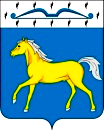 ТЕСИНСКИЙ СЕЛЬСКИЙ СОВЕТ ДЕПУТАТОВМИНУСИНСКОГО РАЙОНАКРАСНОЯРСКОГО КРАЯРЕШЕНИЕ18.05.2023                                       с. Тесь                                           № 107-рсОб утверждении годового отчета   об исполнении бюджета     Тесинского сельсовета за 2022 год 	Согласно ст.264.2 Бюджетного Кодекса РФ, Федерального закона от 06.10.2003г.№ 131-ФЗ «Об общих принципах организации местного самоуправления в Российской Федерации», руководствуясь ст. 54 п.2 Устава Тесинского сельсовета Минусинского района Красноярского края, Тесинский сельский Совета депутатов   Р Е Ш И Л :Утвердить представленный администрацией Тесинского сельсовета годовой  отчет об исполнении бюджета за 2022 год  по доходам в сумме 21 488 233,92 рублей  и по расходам в сумме    21 069 923,24 рублей.Утвердить дефицит бюджета  за 2022 год в сумме 418 310,68 рублей. Утвердить источники внутреннего финансирования дефицита бюджета Тесинского сельсовета за 2022   год в сумме  418310,68 рублей согласно приложению № 1 к настоящему  Решению.  Утвердить  распределение доходов  бюджета Тесинского сельсовета за 2022 год по кодам главных администраторов поступлений в бюджет, группам, подгруппам, статьям и подстатьям, элементам, подвидам классификации сектора государственного управления бюджетной классификации доходов РФ согласно приложению 2 к настоящему Решению.Утвердить распределение расходов бюджета Тесинского сельсовета  за 2022 год по разделам, подразделам, целевым статьям расходов и видам расходов бюджетной классификации бюджетов Российской Федерации согласно приложению 3 к настоящему Решению. Утвердить распределение  бюджетных ассигнований расходов  бюджета  Тесинского сельсовета по разделам и подразделам  бюджетной классификации расходов бюджетов       Российской Федерации за 2022 год  согласно приложению 4 к        настоящему РешениюУтвердить распределение расходов   по  ведомственной  структуре расходов   бюджета  Тесинского сельсовета за 2022 год согласно приложению 5 к настоящему Решению. Утвердить распределение бюджетных ассигнований по целевым статьям (муниципальным программам Тесинского сельсовета и непрограммным расходам деятельности), группам и подгруппам видов расходов, разделам, подразделам классификации расходов бюджета Тесинского сельсовета на 2022 год согласно приложению 6 к настоящему решению Утвердить объем расходов  произведенных за  2022 год из бюджета  Тесинского сельсовета в бюджет Минусинского района в виде иных межбюджетных трансфертов   на осуществление части полномочий по решению вопросов местного значения поселения, переданным органом местного самоуправления поселения муниципальному району в соответствии с заключенными соглашениями согласно приложению 7 к настоящему Решению. Утвердить объем финансирования расходов произведенных в рамках мероприятий муниципальной программы «Социально-экономическое развитие  сельсовета » предусмотренных к финансированию за счет средств  бюджета Тесинского сельсовета  за 2022 год  согласно приложению 8 к настоящему Решению Утвердить сведения о результатах деятельности за 2022 год согласно приложению № 9 к настоящему Решению  Утвердить сведения о численности и оплате труда работников органов местного самоуправления по категориям персонала за 2022 год согласно приложению № 10 к настоящему Решению 13. Решение вступает в силу  после его официального         опубликования в информационном бюллетене «Вестник Тесинского  сельсовета» и подлежит размещению на официальном сайте администрации Тесинского сельсовета в сети «Интернет».Председатель Тесинскогосельского Совета депутатов                                                            Д.В. СоболеваГлава  Тесинского сельсовета                                                               А. А. ЗотовПОЯСНИТЕЛЬНАЯ ЗАПИСКАК отчету об исполнении бюджета поселения за 2022 год     Тесинский сельсовет является в соответствии с Федеральным законом от 06.10.2003 № 131-ФЗ «Об общих принципах организации местного самоуправления в Российской Федерации» самостоятельным муниципальным образованием, находящимся в границах Минусинского района Красноярского края, местное самоуправление в котором осуществляется в соответствии с Конституцией Российской Федерации, федеральными законами, Уставом и законами Красноярского края и настоящим Уставом.Административным центром сельсовета является с. Тесь.В состав территории сельсовета входят земли населенных пунктов с. Тесь, с. Большая Иня, д. Малая Иня, д. Малый Кызыкуль, п. Кызыкульский, а также иные земли в границах сельсовета, независимо от форм собственности и целевого назначения.1.Устав Тесинского сельсовета.Настоящий Устав является нормативным правовым актом, регулирующим организацию и осуществление местного самоуправления на территории Тесинского сельсовета в интересах населения с учетом исторических и иных местных традиций. Все другие акты, принимаемые органами местного самоуправления, не должны противоречить данному Уставу, действующему законодательству Российской Федерации и Красноярского края, а так же правовым актам, принятым на местном референдуме.Устав подлежит государственной регистрации в соответствии с действующим законодательством.2. Правовая основа местного самоуправления.Правовую основу местного самоуправления составляют общепризнанные нормы и принципы международного права, международные договоры Российской Федерации, Конституция Российской Федерации, федеральные конституционные законы, Федеральный закон от 06.10.2003 № 131-ФЗ «Об общих принципах организации местного самоуправления в Российской Федерации», другие федеральные законы, издаваемые в соответствии с ними иные нормативные правовые акты Российской Федерации (указы и распоряжения Президента Российской Федерации, постановления и распоряжения Правительства Российской Федерации, иные нормативные правовые акты федеральных органов исполнительной власти), Устав, законы и иные нормативные правовые акты Красноярского края, настоящий Устав, решения, принятые на местных референдумах и сходах граждан, и иные муниципальные правовые акты.3. Органы и должностные лица местного самоуправления.Совет депутатов–представительный орган местного самоуправления, состоящий из 10 депутатов избираемый на основе всеобщего равного и прямого избирательного права при тайном голосовании сроком на пять лет.Глава сельсовета избирается представительным органом муниципального образования из числа кандидатов, представленных конкурсной комиссией по результатам конкурса, и возглавляет местную администрацию.Администрация сельсовета является исполнительно-распорядительным органом местного самоуправления, подотчетным Совету депутатов сельсовета4. Бюджет сельсовета.Формирование доходов местных бюджетов осуществляется в соответствии с бюджетным законодательством Российской Федерации, законодательством о налогах и сборах и законодательством об иных обязательных платежах.5. Составление, рассмотрение и утверждение бюджета сельсовета.Составлению проекта бюджета сельсовета предшествует разработка планов и программ, социально-экономического развития сельсовета, подготовка сводных финансовых балансов, иных документов, предусмотренных действующим законодательством.Финансовый (бюджетный) год устанавливается в 12 месяцев - с 1 января по 31 декабря.Проект бюджета на очередной бюджетный год представляется главой сельсовета на рассмотрение сельского Совета депутатов не позднее 15 ноября текущего года.Проект бюджета составляется на основе утвержденной в установленном порядке бюджетной классификации и должен содержать:общую сумму доходов, с выделением основных доходных источников;общую сумму расходов, с выделением ассигнований на финансирование долгосрочных планов и программ социально-экономического развития территории, отдельных мероприятий, на содержание муниципальных учреждений и органов местного самоуправления и другие расходы;дефицит (профицит) бюджета. Проект местного бюджета, решение об утверждении местного бюджета, годовой отчет о его исполнении, ежеквартальные сведения о ходе исполнения местного бюджета и о численности муниципальных служащих органов местного самоуправления, работников муниципальных учреждений с указанием фактических расходов на оплату их труда подлежат официальному опубликованию.Проект бюджета сельсовета и отчет об его исполнении должны выноситься на публичные слушания.6. Исполнение бюджета сельсоветаИсполнение  бюджета сельсовета производится в соответствии с Бюджетным кодексом Российской Федерации и обеспечивается администрацией сельсовета с соблюдением требований, установленных Бюджетным кодексом Российской Федерации и Федеральным законом от 06.10.2003 № 131-ФЗ «Об общих принципах организации местного самоуправления в Российской Федерации», а также принимаемыми в соответствии с ними законами Красноярского края.Исполнение бюджета поселения организуется на основе сводной бюджетной росписи и кассового плана7. Контроль за исполнением бюджета.Контроль за исполнением бюджета осуществляется Советом депутатов.Администрация поселения не позднее 1 мая года, следующего за отчетным, представляет Совету отчет об исполнении бюджета.8. Общая характеристика исполнения бюджета за 2022 годРешением   Тесинского сельского Совета    депутатов   от № 64-рс от 23.12.2021 «О бюджете Тесинского сельсовета Минусинского района на 2022 год и плановый период 2023-2024 годов» утвержден бюджет Тесинского сельсовета на 2022 год по доходам в сумме 10 888 574,00 рублей, расходам в сумме 11 106 424,00 рублей. Дефицит бюджета сельского поселения утвержден в сумме 217 850,00 рублей. В течение года показатели бюджета 5 раз уточнялись решениями Совета депутатов Тесинского сельсовета: Решениями № 70-рс от 18.02.2022 г., № 81-рс от 11.05.2022 г., № 89-рс от 26.07.2022 г., № 92-рс от 25.10.2022г., № 96-рс от 13.12.2022 г.Таким образом, по состоянию на 31.12.2022 года утвержденный бюджет Тесинского сельсовета на 2022 год составил по доходам – 21 169 232,00 рублей, по расходам – 21 626 664,06 рублей, с дефицитом бюджета – 457 432,06 рублей. Внесение изменений в утвержденный бюджет в течение года в основном связано с:Поступлением в отчетном периоде собственных доходов в объемах, отличных от показателей, которые были ранее запланированы;   Перемещением бюджетных ассигнований по субъектам бюджетного планирования в связи с уточнением расходных обязательств бюджета поселения в ходе его исполнения   Внесением изменений в муниципальные программы поселения.Согласно отчетных данных бюджет по доходам поселения (Приложение № 2) исполнен в сумме 21 488 233,92 рублей, что составляет 101,5 % от уточненных плановых назначений на 2022 год, по расходам исполнение составило 21 069 923,24 рублей или 97,4 % от уточненных годовых назначений. Не исполненные назначения по расходу бюджета составили 556 740,82 рублей 9. Исполнение доходной части бюджетаДоходы бюджета Тесинского сельсовета за 2022 год при уточненном плане составили 21 169 232,00 рублей. В структуре доходов (Приложение № 2) собственные доходы (налоговые и неналоговые) по утвержденным бюджетным значениям составили 7 985 382,00 рублей или 37,72 % от всех доходов бюджета, исполнено 8 318 6187,14 рублей. Безвозмездные поступления в 2022 году по утвержденным бюджетным значениям составили – 13 183 850,00 рублей или 62,28 % всех доходов сельсовета, исполнено 13 169 615,78 рублей т.е. на 99,89%.  Поступление доходов в 2022 году (21 169,232 тыс. руб.) по сравнению с фактическим поступлением 2021 года (13 215,76 тыс. рублей) увеличилось на 7 953,472 тыс. рублей или на 60,18 %, в том числе (налоговые и неналоговые) доходы увеличились на 2 843 ,788 тыс. рублей (5 474,831 тыс. рублей 2021 год), безвозмездные поступления увеличились на 5 427,936 тыс. рублей (в 2021 году – 7 741,68 тыс. рублей).  Налоговые и неналоговые доходы исполнены на 104,2 % от плана и составили в доходной части бюджета поселения 8 318,62 тыс. рублей. План по неналоговым доходам (2 639,0 тыс. рублей) выполнен на 100,1 %, в бюджет сельсовета поступило 2 641,30 тыс. рублей.Фактическое поступление доходов в бюджет Тесинского сельсовета за 2021-2022 годы в разрезе видов доходов представлено на диаграмме № 1.Диаграмма 1Исполнение налоговых и неналоговых доходов бюджета Тесинского сельсовета за 2022 год по сравнению с фактическим поступлением  в 2021 году, представлена в диаграмме № 2.Диаграмма 2Темп роста: НДФЛ – за счет отчислений от заработной платы в связи с увеличением МРОТ в 2022 году; Акцизы по подакцизным товарам -  за счет снижения норматива отчислений доходов от акцизов на нефтепродукты в краевой бюджет; Земельный налог с организаций –за счет оформления арендных земельных участков в собственность; Доходы от использования имущества - за счет оформления арендных земельных участков в собственность; Доходы от продажи активов – за счет продажи земельных участков.9.1. Налоговые доходыНалоговые платежи за 2022 год поступили в сумме 5 677,32 тыс. рублей, что на 1 376,07 тыс. рублей больше, чем поступило в 2021 году (4 301,25 тыс. рублей).В 2022 году, как и в 2021 году, основным источником доходов бюджета в общей сумме налоговых доходов являлся земельный налог – 2 763,00 тыс. рублей что составляет 48,67 %, налоговых поступлений бюджета поселения. По утвержденным бюджетным назначениям сбор земельного налога планировался в размере 2 645,19 тыс. руб. т.е. исполненные назначений по сбору земельного налога составили 104,4 % от утвержденных назначений.   Налог на доходы физических лиц.  План по налогу на 2022 год утвержден в сумме 1 357,97 тыс. рублей, фактические поступления составили 1 527,3 тыс. рублей, выполнение составило 112,5 % к годовому плану или 169,36 тыс. рублей. В 2021 году поступление налога на доходы физических лиц составило 1 271,29 тыс. рублей.Налог на имущество физических лиц. Фактические поступления налога в бюджет сельского поселения в 2022 году составили 555,50 тыс. рублей или 106,5 % к плановым назначениям (521,60 тыс. рублей). В 2021 году поступление налога на имущество физических лиц составило 489,74 тыс. рублей, т.е. поступление налога на имущество физических лиц в 2022 году увеличились на 65,76 тыс. рублей.Акцизы по подакцизным товарам.  План поступлений по доходам от уплаты акцизов выполнен на 100,6 %. Объем поступлений составил 802,26 тыс. рублей. К уровню 2021 года (343,64 тыс. рублей) поступления увеличилось на 458,6 тыс. рублей или на 133,5%. Единый сельскохозяйственный налог. Фактические поступления налога в бюджет сельского поселения в 2022 году составили 20,9 тыс. рублей или 133,4% к плановым назначениям (15,68 тыс. рублей). В 2021 году поступление единого сельхозналога составило 17,39 тыс. рублей т.е. в 2022 году доход от сбора ЕСН увеличился на 3,53 тыс. рублей.9.2.Неналоговые доходыДоходы от использования имущества, находящегося в государственной и муниципальной собственности составили 205,8 тыс. рублей или 100% от плановых значений (205,8 тыс. рублей), что на 180,05 тыс. рублей меньше значений 2021 года (385,85 тыс. рублей). Государственная пошлина, за совершение нотариальных действий составила 8,3 тыс. рублей, что меньше фактическим поступлениям 2021 года (9,2 тыс. рублей).Доходы от продажи материальных и нематериальных активов составили 2 420,56 тыс. рублей, или 100% от плановых назначений. В 2021 году данный вид доходов в бюджете сельсовета составлял 371,14 тыс. рублей. Штрафы, санкции, возмещение ущерба составили 14,94 тыс. рублей или 117,78% к плановым значениям (12,69 тыс. рублей). В 2021 году поступление штрафов составляло 12,47 тыс. рублей.9.3. Безвозмездные поступленияАнализ доходной части бюджета сельсовета в разрезе источников поступлений показывает, что утверждённые доходы на 61,28% сформированы за счёт безвозмездных поступлений (13 169,62 тыс. рублей), что значительно больше уровня 2021 года, а именно на 5 428,68 тыс. рублей (в 2021 году – 7 745 тыс. руб.).Дотации бюджетам поселений на выравнивание бюджетной обеспеченности поступили в размере 4 225,4 тыс. рублей или 100% к плановым значениям. В 2021 году дотации составляли 3 867,2 тыс. рублей.Прочие субсидии бюджетам сельских поселений поступили в размере 6 378,37 тыс. рублей или 100% к плановым значениям. В 2021 году субсидии составляли 2 455,87 тыс. рублей.Субвенции бюджетам бюджетной системы Российской Федерации поступили в сумме 454,60 тыс. рублей 100% к плановым значениям. В 2021 году субвенции составили 403,55 тыс. рублей. План исполнен в том числе:- Субвенции местным бюджетам на выполнение передаваемых полномочий субъектов Российской Федерации в сумме 20,24 тыс. рублей при утвержденных назначений в 20,24 тыс. рублей;- Субвенции бюджетам на осуществление первичного воинского учета на территориях, где отсутствуют военные комиссариаты в сумме 434,36 тыс. рублей при утвержденных назначениях 434,36 тыс. рублей, исполнение 100%. Иные межбюджетные трансферты, передаваемые бюджетам сельских поселений за 2022 год – 2 111,25 тыс. рублей, исполнение 100% от утвержденных назначений. В 2021 году межбюджетные трансферты составили 1 014,31 тыс. рублей.10. Исполнение расходной части бюджетаРасходы бюджета Тесинского сельсовета за 2022 год исполнены в сумме 21 069,92 тыс. рублей, что составляет 97,4 % от годовых плановых назначений (21 626,66 тыс. рублей). По данным отчета об исполнении бюджета (Приложение № 3) за 2022 год не исполненные назначения по расходу бюджета составили 556,74 тыс. рублей.В соответствии с требованиями статьи 215.1 Бюджетного кодекса Российской Федерации организация исполнения бюджета возлагается на соответствующий финансовый орган. Исполнение бюджета организуется на основе сводной бюджетной росписи и кассового плана.Исполнение бюджета Тесинского сельсовета по расходам в 2022 году осуществлялось в соответствии с требованиями статей 217, 219, 219,1, 219.2 БК РФ.Порядок составления и ведения бюджетной сметы установлен Постановлением Тесинского сельсовета № 71-п от 14.12.2020 «Об утверждении Порядка составления, утверждения и ведения бюджетной сметы Тесинского сельсовета Минусинского района Красноярского края» (далее – Порядок составления и ведения бюджетной сметы).Структура расходов по разделам бюджетной классификации бюджета (Приложение № 4)  за 2022 год сложилась следующим образом:Таблица 1Анализ исполнения расходов бюджета поселения показал, что по пяти разделам классификации расходов составили 100 % исполнение: 0200 Мобилизационная и вневойсковая подготовка; 0400 «Национальная экономика»; 0700 «Образование»; 1000 «Социальная политика»; 1403 «Межбюджетные трансферты общего характера». 	Приоритетными направлениями расходования средств бюджета в отчётном периоде являлись: общегосударственные расходы – 20,41% (из них функционирование местных организаций – 15,8%, функционирование высшего должностного лица субъекта – 4,6%);  Жилищно-коммунальное хозяйство – 40,6 %; Национальная экономика – 22,18%; Национальная безопасность и правоохранительная деятельность – 1,79%. Наименьшая доля расходов приходится на социальную политику – 0,57%, культуру – 1,67%.Диаграмма 3Ведомственная структура расходов бюджета  Тесинского сельсовета за 2022 год  приведена в Приложении № 5Распределение бюджетных ассигнований по целевым статьям  (муниципальным программам Тесинского сельсовета и непрограммным расходам деятельности),группам и подгруппам видов расходов, разделам, подразделам классификации расходов бюджета Тесинского сельсовета на 2022 год  приведена в Приложении № 6.Норматив на формирование расходов на оплату труда депутатов, выборных должностных лиц местного самоуправления, осуществляющих свои полномочия на постоянной основе,  муниципальных служащих Тесинского сельсовета на 2022 год рассчитан в соответствии с постановлением Совета Красноярского края от 29.12.2007 512-п «О нормативах формирования расходов на оплату труда депутатов, выборных должностных лиц местного самоуправления, осуществляющих свои полномочия на постоянной основе, лиц, замещающих иные муниципальные должности, и муниципальных служащих»Фактические расходы на выплаты функционирование высшего должностного лица муниципального образования, составили 971,59 тыс. рублей. Расчеты плановых расходов на выплаты персоналу государственных (муниципальных) органов установлено:Постановлением Госкомстата РФ от 05.01.2004 года N 1 "Об утверждении унифицированных форм первичной учетной документации по учету труда и его оплаты" утверждена унифицированная форма № Т-3 «Штатное расписание». Штатное расписание применяется для оформления структуры, штатного состава и штатной численности организации в соответствии с ее Уставом (Положением). Штатное расписание содержит перечень структурных подразделений, наименование должностей, специальностей, профессий с указанием квалификации, сведения о количестве штатных единиц. Структура администрации Тесинского сельсовета утверждена решением Тесинского сельского Совета депутатов от 14.08.2020г. № 165-рс. Штатная численность Тесинского сельсовета на 01.01.2023 года составляет 13 штатных единиц.Сведения о результатах деятельности по состоянию на 01.01.2023 года с расшифровкой по видам приведены в Приложении № 9 Исполнение по передаче иных межбюджетных трансфертов на осуществление части полномочий по решению вопросов местного значения поселения, переданным органом местного самоуправления поселения муниципальному району за 2022 год приведены в Приложении № 7Законом Красноярского края от 27.12.2005 №17-4354 «О Реестре должностей муниципальной службы» утвержден Реестр должностей муниципальной службы в Красноярском крае, который содержит перечень должностей муниципальной службы. Сведения о численности и оплате труда работников органов местного самоуправления по категориям персонала  приведено в Приложении № 1011. Муниципальный долгВ соответствии с представленной ф.0503172 «Сведения о государственном муниципальном долге» муниципальный долг по состоянию на 01.01.2022 и на 01.01.2023 года отсутствует. 12. Результат исполнения бюджета.Источники финансирования дефицита бюджета сельсовета.Бюджет Тесинского сельсовета за 2022 год исполнен с профицитом в объеме 418,31 тыс. рублей, при запланированном дефиците в объеме 457,43 тыс. рублей. Процент исполнения доходной части составил 101,5% в расходной части 97,4 % что указывает на эффективное планирование и контроль расходования бюджетных средств, поступивших в сельсовет. (Приложение № 1)13. Использование средств резервных фондовВ соответствии со статьей 81 Бюджетного кодекса Российской Федерации, Решением   Тесинского сельского Совета    депутатов «О бюджете Тесинского сельсовета Минусинского района на 2022 год и плановый период 2023-2024 годов» утвержден размер резервного фонда администрации Тесинского сельсовета в размере 164,47 тыс. рублей.Расходование средств резервного фонда   в 2022 году не производилось.Остаток неиспользованных средств резервного фонда на 01.01.2023 года составил 164,47 тыс. рублей.14. Исполнение программной части бюджетаВ соответствии с уточненным бюджетом Тесинского сельсовета на 2022 год, администрация Тесинского сельского совета постановлением от 22.12.2022 года №85-п «О внесении изменений  и дополнений в Постановление № 27-п от 25.03.2021г «Об утверждении муниципальной программы «Социально-экономическое развитие сельсовета» (в редакции № 29-п от 02.04.2021г. № 42-п от 14.07.2021 г., № 58-п от 22.11.2021г., № 61-п от 01.12.2021г., № 01-п от 21.01.2022г., № 11-п от 01.03.2022 г., № 25-п от 21.03.2022 г., № 41-п от 07.06.2022 г,.№ 63-п от 29.08.2022 года, № 79-п от 07.11.2022) утвердило  общий объем бюджетных ассигнований на реализацию муниципальной программы на 2022 год в размере 11 708,90 тыс. рублей.(Приложение № 8)Общий объем бюджетных ассигнований на реализацию муниципальной программы составит в 2022 году - 11708,90 тыс. руб.:	За счет средств бюджета поселения в 2022 году - 8093,70 тыс. руб.	За счет средств краевого бюджета   в 2022 году -   3615,20,00 тыс. руб.; (Приложение № 8)Исполнение в целом по муниципальным программам за 2022 год составило 11 489,98 тыс. рублей или 98,13% к уточненному годовому плану. Показатели исполнения муниципальных программ приведены в таблице № 3 (руб.)За 2022 год в полном объеме профинансированы все муниципальные программы.Приложение № 4к решению Тесинского сельского Совета депутатовот 18.05.2023 № 107-рсРаспределение бюджетных  ассигнований бюджета Тесинского сельсовета  по разделам и подразделам бюджетной  классификации расходов бюджетов Российской Федерации за 2022 годЕдиница измерения :рублейПриложение № 5к решению Тесинского сельского Совета депутатовот 18.05.2023 № 107-рсВедомственная структура расходов бюджета  Тесинского сельсовета за 2022 годЕдиница измерения:  рублейПриложение № 6к решению Тесинского сельского Совета депутатовот 18.05.2023 № 107-рсРаспределение бюджетных ассигнований по целевым статьям (муниципальным программам Тесинского сельсовета и непрограммным расходам деятельности), группам и подгруппам видов расходов, разделам, подразделам классификации расходов бюджета Тесинского сельсовета на 2022 годЕдиница измерения: рублейПриложение № 7К решению Тесинского сельского Совета депутатовот 18.05.2023 № 107-рсИные межбюджетные трансферты на осуществление части полномочий по решению вопросов местного значения поселения, переданным органом местного самоуправления поселения муниципальному району за 2022 годЕдиница измерения: рублейПриложение № 8К решению Тесинского сельского Совета депутатовот 18.05.2023 № 107-рсОбъем финансирования расходов произведенных в рамках мероприятий муниципальной программы «Социально-экономическое развитие  сельсовета » предусмотренных к финансированию за счет средств сельского бюджета за 2022 годЕдиница измерения: рублейПриложение № 9К решению Тесинского сельского Совета депутатовот 18.05.2023 № 107-рсСведения о результатах деятельности  за 2022 годЕдиница измерения: рублей Приложение № 10К решению Тесинского сельского Совета депутатовот 18.05.2023 № 107-рсСведения о численности и оплате труда работников органов местного самоуправления по категориям персоналапо состоянию на 01 января 2023 года№ п/пНаименование раздела, подраздела бюджетной классификации расходовРаздел, подраздел2022 год2022 год2022 год2022 год№ п/пНаименование раздела, подраздела бюджетной классификации расходовРаздел, подразделУточнённые бюджетные назначенияИсполненоОтклонение исполнения от уточнённых бюджетных назначений(+,-)%исполнения1235678Расходы, всего:21 626,6621 069,92- 556,7497,421.Общегосударственные вопросы:1.1.Функционирование высшего должностного лица субъекта Российской Федерации и муниципального образования0102980,57971,598,9899,081.2.Функционирование Правительства Российской Федерации, высших исполнительных органов государственной власти субъектов Российской Федерации, местных администраций01044 537,844 301,19236,6594,781.3.Резервный фонд0111164,670-164,6701.4.Другие общегосударственные вопросы01134,94,901002.Мобилизационная и вневойсковая подготовка0203434,36434,3601003.Национальная безопасность и правоохранительная деятельность0300387,95387,62-0,3399,923.1.Защита населения и территории от ЧС природного и техногенного характера, в том числе:031079,0078,68-0,3399,593.1.2.Защита населения и территории от ЧС по ликвидации последствий затопления031013,713,69-0,0199,93.1.3Мероприятия по предупреждению и возникновению пожаров031065,364,99-0,3299,53.2Обеспечение пожарной безопасности0310308,95308,9501004.Национальная экономика04004 672,984 672,9801004.1.Дорожное хозяйство (дорожные фонды)04094 502,984 502,980,61004.2.Другие вопросы в области нац.экономики 0412170,00170,0001005.Жилищно-коммунальное хозяйство05008 686,018 554,65-131,3698,495.1.Благоустройство05034 925,454 808,56-116,8997,636.Образование0700212,55212,540,0199,996.Культура, кинематография0801353,05351,79-1,2699,647.Пенсии, пособия100147,047,001008.Прочие межбюджетные трансферты14031 089,941 089,940100Наименование подпрограмм муниципальной программы Утверждённые бюджетные назначенияИсполненоНеисполненные назначения       % исполнения12345Муниципальная программа, всего:11 708 915,0011 590 441,13-118 473,9398,99Подпрограмма «Защита населения и территории Тесинского сельсовета от чрезвычайных ситуаций и стихийных бедствий»387 947,00387 622,00-325,0099,59Подпрограмма «Благоустройство и поддержка ЖКХ»9 428 434,069 311 542,54-116 891,5298,76Подпрограмма «Поддержка и развитие социальной сферы» 632 595,00631 337,59-1 257,4199,80Подпрограмма «Управление муниципальными финансами сельсовета».1 259 939,001 259 939,000100Приложение № 1к решению Тесинского сельскогоСовета депутатовот 18.05.2023 № 107-рсИсточники внутреннего финансированиядефицита бюджета Тесинского сельсовета за 2022 годпо состоянию на 01 января 2023 годаПриложение № 1к решению Тесинского сельскогоСовета депутатовот 18.05.2023 № 107-рсИсточники внутреннего финансированиядефицита бюджета Тесинского сельсовета за 2022 годпо состоянию на 01 января 2023 годаПриложение № 1к решению Тесинского сельскогоСовета депутатовот 18.05.2023 № 107-рсИсточники внутреннего финансированиядефицита бюджета Тесинского сельсовета за 2022 годпо состоянию на 01 января 2023 годаПриложение № 1к решению Тесинского сельскогоСовета депутатовот 18.05.2023 № 107-рсИсточники внутреннего финансированиядефицита бюджета Тесинского сельсовета за 2022 годпо состоянию на 01 января 2023 годаПриложение № 1к решению Тесинского сельскогоСовета депутатовот 18.05.2023 № 107-рсИсточники внутреннего финансированиядефицита бюджета Тесинского сельсовета за 2022 годпо состоянию на 01 января 2023 года№ строкиКодНаименование кода поступлений в бюджет, группы, подгруппы, статьи, подстатьи, элемента, подвида, аналитической группы вида источников финансирования дефицитов бюджетовСуммаСуммаСумма№ строкиКодНаименование кода поступлений в бюджет, группы, подгруппы, статьи, подстатьи, элемента, подвида, аналитической группы вида источников финансирования дефицитов бюджетов2022 год (план)2022 год (факт)% исполнения1802 01 00 00 00 00 0000 000Источники внутреннего финансирования дефицитов бюджетов457 432,06-418 310,68-91,45%2802 01 05 00 00 00 0000 000Изменение остатков средств на счетах по учету средств бюджетов457 432,06-418 310,68-91,45%3802 01 05 00 00 00 0000 500Увеличение остатков средств бюджета-21 169 232,00-21 488 233,92101,51%4802 01 05 02 00 00 0000 500Увеличение прочих остатков средств бюджетов-21 169 232,00-21 488 233,92101,51%5802 01 05 02 01 00 0000 510Увеличение прочих остатков денежных средств бюджетов-21 169 232,00-21 488 233,92101,51%6802 01 05 02 01 10 0000 510Увеличение прочих остатков денежных средств бюджетов сельских поселений-21 169 232,00-21 488 233,92101,51%7802 01 05 00 00 00 0000 600Уменьшение остатков средств бюджетов21 626 664,0621 069 923,2497,43%8802 01 05 02 00 00 0000 600Уменьшение прочих остатков средств бюджетов21 626 664,0621 069 923,2497,43%9802 01 05 02 01 00 0000 610Уменьшение прочих  остатков денежных средств бюджетов21 626 664,0621 069 923,2497,43%10802 01 05 02 01 10 0000 610Уменьшение прочих остатков денежных средств бюджетов сельских поселений21 626 664,0621 069 923,2497,43%ВсегоВсегоВсего457 432,06-418 310,68-91,45%Приложение № 2к решению Тесинского сельскогоСовета депутатовот 18.05.2023 № 107-рсРаспределение доходов  бюджета Тесинского сельсовета за 2021 год по кодам главных администраторов поступлений в бюджет, группам, подгруппам, статьям и подстатьям, элементам, подвидам классификации сектора государственного управления бюджетной классификации доходов РФНаименование органа, организующего исполнение бюджета: Администрация Тесинского сельсовета Минусинского района Красноярского краяЕдиница измерения: руб.Приложение № 2к решению Тесинского сельскогоСовета депутатовот 18.05.2023 № 107-рсРаспределение доходов  бюджета Тесинского сельсовета за 2021 год по кодам главных администраторов поступлений в бюджет, группам, подгруппам, статьям и подстатьям, элементам, подвидам классификации сектора государственного управления бюджетной классификации доходов РФНаименование органа, организующего исполнение бюджета: Администрация Тесинского сельсовета Минусинского района Красноярского краяЕдиница измерения: руб.Приложение № 2к решению Тесинского сельскогоСовета депутатовот 18.05.2023 № 107-рсРаспределение доходов  бюджета Тесинского сельсовета за 2021 год по кодам главных администраторов поступлений в бюджет, группам, подгруппам, статьям и подстатьям, элементам, подвидам классификации сектора государственного управления бюджетной классификации доходов РФНаименование органа, организующего исполнение бюджета: Администрация Тесинского сельсовета Минусинского района Красноярского краяЕдиница измерения: руб.Приложение № 2к решению Тесинского сельскогоСовета депутатовот 18.05.2023 № 107-рсРаспределение доходов  бюджета Тесинского сельсовета за 2021 год по кодам главных администраторов поступлений в бюджет, группам, подгруппам, статьям и подстатьям, элементам, подвидам классификации сектора государственного управления бюджетной классификации доходов РФНаименование органа, организующего исполнение бюджета: Администрация Тесинского сельсовета Минусинского района Красноярского краяЕдиница измерения: руб.Приложение № 2к решению Тесинского сельскогоСовета депутатовот 18.05.2023 № 107-рсРаспределение доходов  бюджета Тесинского сельсовета за 2021 год по кодам главных администраторов поступлений в бюджет, группам, подгруппам, статьям и подстатьям, элементам, подвидам классификации сектора государственного управления бюджетной классификации доходов РФНаименование органа, организующего исполнение бюджета: Администрация Тесинского сельсовета Минусинского района Красноярского краяЕдиница измерения: руб.Приложение № 2к решению Тесинского сельскогоСовета депутатовот 18.05.2023 № 107-рсРаспределение доходов  бюджета Тесинского сельсовета за 2021 год по кодам главных администраторов поступлений в бюджет, группам, подгруппам, статьям и подстатьям, элементам, подвидам классификации сектора государственного управления бюджетной классификации доходов РФНаименование органа, организующего исполнение бюджета: Администрация Тесинского сельсовета Минусинского района Красноярского краяЕдиница измерения: руб.Приложение № 2к решению Тесинского сельскогоСовета депутатовот 18.05.2023 № 107-рсРаспределение доходов  бюджета Тесинского сельсовета за 2021 год по кодам главных администраторов поступлений в бюджет, группам, подгруппам, статьям и подстатьям, элементам, подвидам классификации сектора государственного управления бюджетной классификации доходов РФНаименование органа, организующего исполнение бюджета: Администрация Тесинского сельсовета Минусинского района Красноярского краяЕдиница измерения: руб.Приложение № 2к решению Тесинского сельскогоСовета депутатовот 18.05.2023 № 107-рсРаспределение доходов  бюджета Тесинского сельсовета за 2021 год по кодам главных администраторов поступлений в бюджет, группам, подгруппам, статьям и подстатьям, элементам, подвидам классификации сектора государственного управления бюджетной классификации доходов РФНаименование органа, организующего исполнение бюджета: Администрация Тесинского сельсовета Минусинского района Красноярского краяЕдиница измерения: руб.Приложение № 2к решению Тесинского сельскогоСовета депутатовот 18.05.2023 № 107-рсРаспределение доходов  бюджета Тесинского сельсовета за 2021 год по кодам главных администраторов поступлений в бюджет, группам, подгруппам, статьям и подстатьям, элементам, подвидам классификации сектора государственного управления бюджетной классификации доходов РФНаименование органа, организующего исполнение бюджета: Администрация Тесинского сельсовета Минусинского района Красноярского краяЕдиница измерения: руб.Приложение № 2к решению Тесинского сельскогоСовета депутатовот 18.05.2023 № 107-рсРаспределение доходов  бюджета Тесинского сельсовета за 2021 год по кодам главных администраторов поступлений в бюджет, группам, подгруппам, статьям и подстатьям, элементам, подвидам классификации сектора государственного управления бюджетной классификации доходов РФНаименование органа, организующего исполнение бюджета: Администрация Тесинского сельсовета Минусинского района Красноярского краяЕдиница измерения: руб.Приложение № 2к решению Тесинского сельскогоСовета депутатовот 18.05.2023 № 107-рсРаспределение доходов  бюджета Тесинского сельсовета за 2021 год по кодам главных администраторов поступлений в бюджет, группам, подгруппам, статьям и подстатьям, элементам, подвидам классификации сектора государственного управления бюджетной классификации доходов РФНаименование органа, организующего исполнение бюджета: Администрация Тесинского сельсовета Минусинского района Красноярского краяЕдиница измерения: руб.Приложение № 2к решению Тесинского сельскогоСовета депутатовот 18.05.2023 № 107-рсРаспределение доходов  бюджета Тесинского сельсовета за 2021 год по кодам главных администраторов поступлений в бюджет, группам, подгруппам, статьям и подстатьям, элементам, подвидам классификации сектора государственного управления бюджетной классификации доходов РФНаименование органа, организующего исполнение бюджета: Администрация Тесинского сельсовета Минусинского района Красноярского краяЕдиница измерения: руб.Приложение № 2к решению Тесинского сельскогоСовета депутатовот 18.05.2023 № 107-рсРаспределение доходов  бюджета Тесинского сельсовета за 2021 год по кодам главных администраторов поступлений в бюджет, группам, подгруппам, статьям и подстатьям, элементам, подвидам классификации сектора государственного управления бюджетной классификации доходов РФНаименование органа, организующего исполнение бюджета: Администрация Тесинского сельсовета Минусинского района Красноярского краяЕдиница измерения: руб.Приложение № 2к решению Тесинского сельскогоСовета депутатовот 18.05.2023 № 107-рсРаспределение доходов  бюджета Тесинского сельсовета за 2021 год по кодам главных администраторов поступлений в бюджет, группам, подгруппам, статьям и подстатьям, элементам, подвидам классификации сектора государственного управления бюджетной классификации доходов РФНаименование органа, организующего исполнение бюджета: Администрация Тесинского сельсовета Минусинского района Красноярского краяЕдиница измерения: руб.Приложение № 2к решению Тесинского сельскогоСовета депутатовот 18.05.2023 № 107-рсРаспределение доходов  бюджета Тесинского сельсовета за 2021 год по кодам главных администраторов поступлений в бюджет, группам, подгруппам, статьям и подстатьям, элементам, подвидам классификации сектора государственного управления бюджетной классификации доходов РФНаименование органа, организующего исполнение бюджета: Администрация Тесинского сельсовета Минусинского района Красноярского краяЕдиница измерения: руб.Приложение № 2к решению Тесинского сельскогоСовета депутатовот 18.05.2023 № 107-рсРаспределение доходов  бюджета Тесинского сельсовета за 2021 год по кодам главных администраторов поступлений в бюджет, группам, подгруппам, статьям и подстатьям, элементам, подвидам классификации сектора государственного управления бюджетной классификации доходов РФНаименование органа, организующего исполнение бюджета: Администрация Тесинского сельсовета Минусинского района Красноярского краяЕдиница измерения: руб.Приложение № 2к решению Тесинского сельскогоСовета депутатовот 18.05.2023 № 107-рсРаспределение доходов  бюджета Тесинского сельсовета за 2021 год по кодам главных администраторов поступлений в бюджет, группам, подгруппам, статьям и подстатьям, элементам, подвидам классификации сектора государственного управления бюджетной классификации доходов РФНаименование органа, организующего исполнение бюджета: Администрация Тесинского сельсовета Минусинского района Красноярского краяЕдиница измерения: руб.Приложение № 2к решению Тесинского сельскогоСовета депутатовот 18.05.2023 № 107-рсРаспределение доходов  бюджета Тесинского сельсовета за 2021 год по кодам главных администраторов поступлений в бюджет, группам, подгруппам, статьям и подстатьям, элементам, подвидам классификации сектора государственного управления бюджетной классификации доходов РФНаименование органа, организующего исполнение бюджета: Администрация Тесинского сельсовета Минусинского района Красноярского краяЕдиница измерения: руб.Приложение № 2к решению Тесинского сельскогоСовета депутатовот 18.05.2023 № 107-рсРаспределение доходов  бюджета Тесинского сельсовета за 2021 год по кодам главных администраторов поступлений в бюджет, группам, подгруппам, статьям и подстатьям, элементам, подвидам классификации сектора государственного управления бюджетной классификации доходов РФНаименование органа, организующего исполнение бюджета: Администрация Тесинского сельсовета Минусинского района Красноярского краяЕдиница измерения: руб.Приложение № 2к решению Тесинского сельскогоСовета депутатовот 18.05.2023 № 107-рсРаспределение доходов  бюджета Тесинского сельсовета за 2021 год по кодам главных администраторов поступлений в бюджет, группам, подгруппам, статьям и подстатьям, элементам, подвидам классификации сектора государственного управления бюджетной классификации доходов РФНаименование органа, организующего исполнение бюджета: Администрация Тесинского сельсовета Минусинского района Красноярского краяЕдиница измерения: руб.№ строкиКод классификации доходов бюджетаКод классификации доходов бюджетаКод классификации доходов бюджетаКод классификации доходов бюджетаКод классификации доходов бюджетаКод классификации доходов бюджетаКод классификации доходов бюджетаКод классификации доходов бюджетаКод классификации доходов бюджетаКод классификации доходов бюджетаКод классификации доходов бюджетаНаименование кода поступлений в бюджет, группы, подгруппы, статьи, подстатьи, элемента, группы подвида, аналитической группы подвида доходовНаименование кода поступлений в бюджет, группы, подгруппы, статьи, подстатьи, элемента, группы подвида, аналитической группы подвида доходовПланПланфактфакт% исполнения% исполнения% исполнения№ строкикод главного администратора доходов бюджетакод главного администратора доходов бюджетакод вида доходов бюджетакод вида доходов бюджетакод вида доходов бюджетакод вида доходов бюджетакод вида доходов бюджетакод подвида доходов бюджетакод подвида доходов бюджетакод подвида доходов бюджетакод подвида доходов бюджетаНаименование кода поступлений в бюджет, группы, подгруппы, статьи, подстатьи, элемента, группы подвида, аналитической группы подвида доходовНаименование кода поступлений в бюджет, группы, подгруппы, статьи, подстатьи, элемента, группы подвида, аналитической группы подвида доходовПланПланфактфакт% исполнения% исполнения% исполнения№ строкикод главного администратора доходов бюджетакод главного администратора доходов бюджетагруппа доходовподгруппа доходовстатья доходовподстатья доходовэлемент доходовгруппа подвидов доходов бюджетагруппа подвидов доходов бюджетааналитическая группа подвида доходов бюджетааналитическая группа подвида доходов бюджетаНаименование кода поступлений в бюджет, группы, подгруппы, статьи, подстатьи, элемента, группы подвида, аналитической группы подвида доходовНаименование кода поступлений в бюджет, группы, подгруппы, статьи, подстатьи, элемента, группы подвида, аналитической группы подвида доходовПланПланфактфакт% исполнения% исполнения% исполнения1123456778899101011111212128000000100000000000000000110110НАЛОГОВЫЕ И НЕНАЛОГОВЫЕ ДОХОДЫНАЛОГОВЫЕ И НЕНАЛОГОВЫЕ ДОХОДЫ7 985 382,007 985 382,008 318 618,148 318 618,14104,17%104,17%104,17%9182182101000000000000000110110НАЛОГИ НА ПРИБЫЛЬ, ДОХОДЫНАЛОГИ НА ПРИБЫЛЬ, ДОХОДЫ1 357 966,901 357 966,901 527 331,781 527 331,78112,47%112,47%112,47%10182182101020000100000000110110Налог на доходы физических лицНалог на доходы физических лиц1 357 966,901 357 966,901 527 331,781 527 331,78112,47%112,47%112,47%11182182101020100110001000110110Налог на доходы физических лиц с доходов, источником которых является налоговый агент, за исключением доходов, в отношении которых исчисление и уплата налога осуществляются в соответствии со статьями 227, 227.1 и 228 Налогового кодекса Российской ФедерацииНалог на доходы физических лиц с доходов, источником которых является налоговый агент, за исключением доходов, в отношении которых исчисление и уплата налога осуществляются в соответствии со статьями 227, 227.1 и 228 Налогового кодекса Российской Федерации1 353 015,001 353 015,001 521 100,491 521 100,49112,42%112,42%112,42%1218218210102010012100021000110110Налог на доходы физических лиц с доходов, источником которых является налоговый агент, за исключением доходов, в отношении которых исчисление и уплата налога осуществляются в соответствии со статьями 227, 227.1 и 228 Налогового кодекса Российской ФедерацииНалог на доходы физических лиц с доходов, источником которых является налоговый агент, за исключением доходов, в отношении которых исчисление и уплата налога осуществляются в соответствии со статьями 227, 227.1 и 228 Налогового кодекса Российской Федерации0,000,00179,23179,2313182182101020100130003000000000Налог на доходы физических лиц с доходов, полученных физическими лицами в соответствии со статьей 228 Налогового кодекса Российской ФедерацииНалог на доходы физических лиц с доходов, полученных физическими лицами в соответствии со статьей 228 Налогового кодекса Российской Федерации0,000,001 009,121 009,1214182182101020300110001000110110Налог на доходы физических лиц с доходов, полученных физическими лицами в соответствии со статьей 228 Налогового кодекса Российской ФедерацииНалог на доходы физических лиц с доходов, полученных физическими лицами в соответствии со статьей 228 Налогового кодекса Российской Федерации4 951,904 951,904 678,764 678,7694,48%94,48%94,48%15182182101020300121002100110110Налог на доходы физических лиц с доходов, полученных физическими лицами в соответствии со статьей 228 Налогового кодекса Российской ФедерацииНалог на доходы физических лиц с доходов, полученных физическими лицами в соответствии со статьей 228 Налогового кодекса Российской Федерации0,000,00337,58337,5816182182101020300140004000110110Налог на доходы физических лиц с доходов, полученных физическими лицами в соответствии со статьей 228 Налогового кодекса Российской ФедерацииНалог на доходы физических лиц с доходов, полученных физическими лицами в соответствии со статьей 228 Налогового кодекса Российской Федерации0,000,0026,6026,6017000000103000000000000000110110НАЛОГИ НА ТОВАРЫ (РАБОТЫ, УСЛУГИ), РЕАЛИЗУЕМЫЕ НА ТЕРРИТОРИИ РОССИЙСКОЙ ФЕДЕРАЦИИНАЛОГИ НА ТОВАРЫ (РАБОТЫ, УСЛУГИ), РЕАЛИЗУЕМЫЕ НА ТЕРРИТОРИИ РОССИЙСКОЙ ФЕДЕРАЦИИ797 600,00797 600,00802 263,92802 263,92100,58%100,58%100,58%18000000103020000100000000110110Акцизы по подакцизным товарам (продукции), производимым на территории Российской ФедерацииАкцизы по подакцизным товарам (продукции), производимым на территории Российской Федерации797 600,00797 600,00802 263,92802 263,92100,58%100,58%100,58%19100100103022300100000000110110Доходы от уплаты акцизов на дизельное топливо, подлежащие распределению между бюджетами субъектов Российской Федерации и местными бюджетами с учетом установленных дифференцированных нормативов отчислений в местные бюджетыДоходы от уплаты акцизов на дизельное топливо, подлежащие распределению между бюджетами субъектов Российской Федерации и местными бюджетами с учетом установленных дифференцированных нормативов отчислений в местные бюджеты398 200,00398 200,00402 180,55402 180,55101,00%101,00%101,00%20100100103022310100000000110110Доходы от уплаты акцизов на дизельное топливо, подлежащие распределению между бюджетами субъектов Российской Федерации и местными бюджетами с учетом установленных дифференцированных нормативов отчислений в местные бюджеты (по нормативам, установленным Федеральным законом о федеральном бюджете в целях формирования дорожных фондов субъектов Российской Федерации)Доходы от уплаты акцизов на дизельное топливо, подлежащие распределению между бюджетами субъектов Российской Федерации и местными бюджетами с учетом установленных дифференцированных нормативов отчислений в местные бюджеты (по нормативам, установленным Федеральным законом о федеральном бюджете в целях формирования дорожных фондов субъектов Российской Федерации)398 200,00398 200,00402 180,55402 180,55101,00%101,00%101,00%21100100103022400100000000110110Доходы от уплаты акцизов на моторные масла для дизельных и (или) карбюраторных (инжекторных) двигателей, подлежащие распределению между бюджетами субъектов Российской Федерации и местными бюджетами с учетом установленных дифференцированных нормативов отчислений в местные бюджетыДоходы от уплаты акцизов на моторные масла для дизельных и (или) карбюраторных (инжекторных) двигателей, подлежащие распределению между бюджетами субъектов Российской Федерации и местными бюджетами с учетом установленных дифференцированных нормативов отчислений в местные бюджеты2 200,002 200,002 172,402 172,4098,75%98,75%98,75%22100100103022410100000000110110Доходы от уплаты акцизов на моторные масла для дизельных и (или) карбюраторных (инжекторных) двигателей, подлежащие распределению между бюджетами субъектов Российской Федерации и местными бюджетами с учетом установленных дифференцированных нормативов отчислений в местные бюджеты (по нормативам, установленным Федеральным законом о федеральном бюджете в целях формирования дорожных фондов субъектов Российской Федерации)Доходы от уплаты акцизов на моторные масла для дизельных и (или) карбюраторных (инжекторных) двигателей, подлежащие распределению между бюджетами субъектов Российской Федерации и местными бюджетами с учетом установленных дифференцированных нормативов отчислений в местные бюджеты (по нормативам, установленным Федеральным законом о федеральном бюджете в целях формирования дорожных фондов субъектов Российской Федерации)2 200,002 200,002 172,402 172,4098,75%98,75%98,75%23100100103022500100000000000000Доходы от уплаты акцизов на автомобильный бензин, подлежащие распределению между бюджетами субъектов Российской Федерации и местными бюджетами с учетом установленных дифференцированных нормативов отчислений в местные бюджетыДоходы от уплаты акцизов на автомобильный бензин, подлежащие распределению между бюджетами субъектов Российской Федерации и местными бюджетами с учетом установленных дифференцированных нормативов отчислений в местные бюджеты445 600,00445 600,00444 052,75444 052,7599,65%99,65%99,65%24100100103022510100000000110110Доходы от уплаты акцизов на автомобильный бензин, подлежащие распределению между бюджетами субъектов Российской Федерации и местными бюджетами с учетом установленных дифференцированных нормативов отчислений в местные бюджеты (по нормативам, установленным Федеральным законом о федеральном бюджете в целях формирования дорожных фондов субъектов Российской Федерации)Доходы от уплаты акцизов на автомобильный бензин, подлежащие распределению между бюджетами субъектов Российской Федерации и местными бюджетами с учетом установленных дифференцированных нормативов отчислений в местные бюджеты (по нормативам, установленным Федеральным законом о федеральном бюджете в целях формирования дорожных фондов субъектов Российской Федерации)445 600,00445 600,00444 052,75444 052,7599,65%99,65%99,65%25100100103022600100000000110110Доходы от уплаты акцизов на прямогонный бензин, подлежащие распределению между бюджетами субъектов Российской Федерации и местными бюджетами с учетом установленных дифференцированных нормативов отчислений в местные бюджетыДоходы от уплаты акцизов на прямогонный бензин, подлежащие распределению между бюджетами субъектов Российской Федерации и местными бюджетами с учетом установленных дифференцированных нормативов отчислений в местные бюджеты-48 400,00-48 400,00-46 141,78-46 141,7895,33%95,33%95,33%26100100103022610100000000110110Доходы от уплаты акцизов на прямогонный бензин, подлежащие распределению между бюджетами субъектов Российской Федерации и местными бюджетами с учетом установленных дифференцированных нормативов отчислений в местные бюджеты (по нормативам, установленным Федеральным законом о федеральном бюджете в целях формирования дорожных фондов субъектов Российской Федерации)Доходы от уплаты акцизов на прямогонный бензин, подлежащие распределению между бюджетами субъектов Российской Федерации и местными бюджетами с учетом установленных дифференцированных нормативов отчислений в местные бюджеты (по нормативам, установленным Федеральным законом о федеральном бюджете в целях формирования дорожных фондов субъектов Российской Федерации)-48 400,00-48 400,00-46 141,78-46 141,7895,33%95,33%95,33%27182182105000000000000000110110НАЛОГИ НА СОВОКУПНЫЙ ДОХОДНАЛОГИ НА СОВОКУПНЫЙ ДОХОД15 683,4015 683,4020 921,0420 921,04133,40%133,40%133,40%28182182105030000100000000000000Единый сельскохозяйственный налогЕдиный сельскохозяйственный налог15 683,4015 683,4020 921,0420 921,04133,40%133,40%133,40%29182182105030100100000000110110Единый сельскохозяйственный налогЕдиный сельскохозяйственный налог15 683,4015 683,4020 943,9220 943,92133,54%133,54%133,54%30182182105030100121002100110110Единый сельскохозяйственный налогЕдиный сельскохозяйственный налог0,000,0014,6214,6231182182105030100130003000110110Единый сельскохозяйственный налогЕдиный сельскохозяйственный налог0,000,00-37,50-37,5032182182106000000000000000110110НАЛОГИ НА ИМУЩЕСТВОНАЛОГИ НА ИМУЩЕСТВО3 166 787,303 166 787,303 318 500,473 318 500,47104,79%104,79%104,79%33182182106010000000000000110110Налог на имущество физических лицНалог на имущество физических лиц521 600,00521 600,00555 495,71555 495,71106,50%106,50%106,50%34182182106010301010001000110110Налог на имущество физических лиц, взимаемый по ставкам, применяемым к объектам налогообложения, расположенным в границах сельских поселенийНалог на имущество физических лиц, взимаемый по ставкам, применяемым к объектам налогообложения, расположенным в границах сельских поселений521 600,00521 600,00540 479,98540 479,98103,62%103,62%103,62%3518218210601030102100021000110110Налог на имущество физических лиц, взимаемый по ставкам, применяемым к объектам налогообложения, расположенным в границах сельских поселенийНалог на имущество физических лиц, взимаемый по ставкам, применяемым к объектам налогообложения, расположенным в границах сельских поселений0,000,0013 683,7313 683,7336182182106010301040004000110110Налог на имущество физических лиц, взимаемый по ставкам, применяемым к объектам налогообложения, расположенным в границах сельских поселенийНалог на имущество физических лиц, взимаемый по ставкам, применяемым к объектам налогообложения, расположенным в границах сельских поселений0,000,001 332,001 332,0037182182106060000000000000110110Земельный налогЗемельный налог2 645 187,302 645 187,302 763 004,762 763 004,76104,45%104,45%104,45%38182182106060300000000000110110Земельный налог с организацийЗемельный налог с организаций1 555 687,301 555 687,301 600 215,301 600 215,30102,86%102,86%102,86%39182182106060331010001000110110Земельный налог с организаций, обладающих земельным участком, расположенным в границах сельских поселенийЗемельный налог с организаций, обладающих земельным участком, расположенным в границах сельских поселений1 555 687,301 555 687,301 593 694,591 593 694,59102,44%102,44%102,44%40182182106060331021002100110110Земельный налог с организаций, обладающих земельным участком, расположенным в границах сельских поселенийЗемельный налог с организаций, обладающих земельным участком, расположенным в границах сельских поселений0,000,006 520,716 520,7141182182106060400000000000110110Земельный налог с физических лицЗемельный налог с физических лиц1 089 500,001 089 500,001 162 789,461 162 789,46106,73%106,73%106,73%42182182106060431010001000000000Земельный налог с физических лиц, обладающих земельным участком, расположенным в границах сельских поселенийЗемельный налог с физических лиц, обладающих земельным участком, расположенным в границах сельских поселений1 089 500,001 089 500,001 139 786,711 139 786,71104,62%104,62%104,62%43182182106060431021002100110110Земельный налог с физических лиц, обладающих земельным участком, расположенным в границах сельских поселенийЗемельный налог с физических лиц, обладающих земельным участком, расположенным в границах сельских поселений0,000,0027 335,5427 335,5444182182106060431040004000110110Земельный налог с физических лиц, обладающих земельным участком, расположенным в границах сельских поселенийЗемельный налог с физических лиц, обладающих земельным участком, расположенным в границах сельских поселений0,000,00-4 332,79-4 332,7945802802108000000000000000110110ГОСУДАРСТВЕННАЯ ПОШЛИНАГОСУДАРСТВЕННАЯ ПОШЛИНА8 300,008 300,008 300,008 300,00100,00%100,00%100,00%46802802108040000100000000000000Государственная пошлина за совершение нотариальных действий (за исключением действий, совершаемых консульскими учреждениями Российской Федерации)Государственная пошлина за совершение нотариальных действий (за исключением действий, совершаемых консульскими учреждениями Российской Федерации)8 300,008 300,008 300,008 300,00100,00%100,00%100,00%47802802108040200100000000120120Государственная пошлина за совершение нотариальных действий должностными лицами органов местного самоуправления, уполномоченными в соответствии с законодательными актами Российской Федерации на совершение нотариальных действийГосударственная пошлина за совершение нотариальных действий должностными лицами органов местного самоуправления, уполномоченными в соответствии с законодательными актами Российской Федерации на совершение нотариальных действий8 300,008 300,008 300,008 300,00100,00%100,00%100,00%48802802108040200110001000120120Государственная пошлина за совершение нотариальных действий должностными лицами органов местного самоуправления, уполномоченными в соответствии с законодательными актами Российской Федерации на совершение нотариальных действий (сумма платежа (перерасчеты, недоимка и задолженность по соответствующему платежу, в том числе по отмененному)Государственная пошлина за совершение нотариальных действий должностными лицами органов местного самоуправления, уполномоченными в соответствии с законодательными актами Российской Федерации на совершение нотариальных действий (сумма платежа (перерасчеты, недоимка и задолженность по соответствующему платежу, в том числе по отмененному)8 300,008 300,008 300,008 300,00100,00%100,00%100,00%49802802111000000000000000120120ДОХОДЫ ОТ ИСПОЛЬЗОВАНИЯ ИМУЩЕСТВА, НАХОДЯЩЕГОСЯ В ГОСУДАРСТВЕННОЙ И МУНИЦИПАЛЬНОЙ СОБСТВЕННОСТИДОХОДЫ ОТ ИСПОЛЬЗОВАНИЯ ИМУЩЕСТВА, НАХОДЯЩЕГОСЯ В ГОСУДАРСТВЕННОЙ И МУНИЦИПАЛЬНОЙ СОБСТВЕННОСТИ205 800,40205 800,40205 800,40205 800,40100,00%100,00%100,00%50802802111050000000000000120120Доходы, получаемые в виде арендной либо иной платы за передачу в возмездное пользование государственного и муниципального имущества (за исключением имущества бюджетных и автономных учреждений, а также имущества государственных и муниципальных унитарных предприятий, в том числе казенных)Доходы, получаемые в виде арендной либо иной платы за передачу в возмездное пользование государственного и муниципального имущества (за исключением имущества бюджетных и автономных учреждений, а также имущества государственных и муниципальных унитарных предприятий, в том числе казенных)205 599,40205 599,40205 599,40205 599,40100,00%100,00%100,00%51802802111050200000000000120120Доходы, получаемые в виде арендной платы за земли после разграничения государственной собственности на землю, а также средства от продажи права на заключение договоров аренды указанных земельных участков (за исключением земельных участков бюджетных и автономных учреждений)Доходы, получаемые в виде арендной платы за земли после разграничения государственной собственности на землю, а также средства от продажи права на заключение договоров аренды указанных земельных участков (за исключением земельных участков бюджетных и автономных учреждений)205 599,40205 599,40205 599,40205 599,40100,00%100,00%100,00%52802802111050251000000000120120Доходы, получаемые в виде арендной платы, а также средства от продажи права на заключение договоров аренды за земли, находящиеся в собственности сельских поселений (за исключением земельных участков муниципальных бюджетных и автономных учреждений)Доходы, получаемые в виде арендной платы, а также средства от продажи права на заключение договоров аренды за земли, находящиеся в собственности сельских поселений (за исключением земельных участков муниципальных бюджетных и автономных учреждений)205 599,40205 599,40205 599,40205 599,40100,00%100,00%100,00%53802802111090000000000000000000Прочие доходы от использования имущества и прав, находящихся в государственной и муниципальной собственности (за исключением имущества бюджетных и автономных учреждений, а также имущества государственных и муниципальных унитарных предприятий, в том числе казенных)Прочие доходы от использования имущества и прав, находящихся в государственной и муниципальной собственности (за исключением имущества бюджетных и автономных учреждений, а также имущества государственных и муниципальных унитарных предприятий, в том числе казенных)201,00201,00201,00201,00100,00%100,00%100,00%54802802111090400000000000000000Прочие поступления от использования имущества, находящегося в государственной и муниципальной собственности (за исключением имущества бюджетных и автономных учреждений, а также имущества государственных и муниципальных унитарных предприятий, в том числе казенных)Прочие поступления от использования имущества, находящегося в государственной и муниципальной собственности (за исключением имущества бюджетных и автономных учреждений, а также имущества государственных и муниципальных унитарных предприятий, в том числе казенных)201,00201,00201,00201,00100,00%100,00%100,00%55802802111090451000000000410410Прочие поступления от использования имущества, находящегося в собственности сельских поселений (за исключением имущества муниципальных бюджетных и автономных учреждений, а также имущества муниципальных унитарных предприятий, в том числе казенных)Прочие поступления от использования имущества, находящегося в собственности сельских поселений (за исключением имущества муниципальных бюджетных и автономных учреждений, а также имущества муниципальных унитарных предприятий, в том числе казенных)201,00201,00201,00201,00100,00%100,00%100,00%568028021140000000000000410410ДОХОДЫ ОТ ПРОДАЖИ МАТЕРИАЛЬНЫХ И НЕМАТЕРИАЛЬНЫХ АКТИВОВДОХОДЫ ОТ ПРОДАЖИ МАТЕРИАЛЬНЫХ И НЕМАТЕРИАЛЬНЫХ АКТИВОВ2 420 559,002 420 559,002 420 559,002 420 559,00100,00%100,00%100,00%57802802114060000000000000430430Доходы от продажи земельных участков, находящихся в государственной и муниципальной собственностиДоходы от продажи земельных участков, находящихся в государственной и муниципальной собственности2 420 559,002 420 559,002 420 559,002 420 559,00100,00%100,00%100,00%58802802114060200000000000000000Доходы от продажи земельных участков, государственная собственность на которые разграничена (за исключением земельных участков бюджетных и автономных учреждений)Доходы от продажи земельных участков, государственная собственность на которые разграничена (за исключением земельных участков бюджетных и автономных учреждений)2 420 559,002 420 559,002 420 559,002 420 559,00100,00%100,00%100,00%59802802114060251000000000140140Доходы от продажи земельных участков, находящихся в собственности сельских поселений (за исключением земельных участков муниципальных бюджетных и автономных учреждений)Доходы от продажи земельных участков, находящихся в собственности сельских поселений (за исключением земельных участков муниципальных бюджетных и автономных учреждений)2 420 559,002 420 559,002 420 559,002 420 559,00100,00%100,00%100,00%60802802116000000000000000140140ШТРАФЫ, САНКЦИИ, ВОЗМЕЩЕНИЕ УЩЕРБАШТРАФЫ, САНКЦИИ, ВОЗМЕЩЕНИЕ УЩЕРБА12 685,0012 685,0014 941,5314 941,53117,79%117,79%117,79%61802802116020000200000000000000Административные штрафы, установленные законами субъектов Российской Федерации об административных правонарушенияхАдминистративные штрафы, установленные законами субъектов Российской Федерации об административных правонарушениях12 685,0012 685,0014 941,5314 941,53117,79%117,79%117,79%62802802116020200200000000000000Административные штрафы, установленные законами субъектов Российской Федерации об административных правонарушениях, за нарушение муниципальных правовых актовАдминистративные штрафы, установленные законами субъектов Российской Федерации об административных правонарушениях, за нарушение муниципальных правовых актов12 685,0012 685,0014 941,5314 941,53117,79%117,79%117,79%63802802200000000000000000150150БЕЗВОЗМЕЗДНЫЕ ПОСТУПЛЕНИЯБЕЗВОЗМЕЗДНЫЕ ПОСТУПЛЕНИЯ13 183 850,0013 183 850,0013 169 615,7813 169 615,7899,89%99,89%99,89%64802802202000000000000000150150БЕЗВОЗМЕЗДНЫЕ ПОСТУПЛЕНИЯ ОТ ДРУГИХ БЮДЖЕТОВ БЮДЖЕТНОЙ СИСТЕМЫ РОССИЙСКОЙ ФЕДЕРАЦИИБЕЗВОЗМЕЗДНЫЕ ПОСТУПЛЕНИЯ ОТ ДРУГИХ БЮДЖЕТОВ БЮДЖЕТНОЙ СИСТЕМЫ РОССИЙСКОЙ ФЕДЕРАЦИИ13 183 850,0013 183 850,0013 169 615,7813 169 615,7899,89%99,89%99,89%65802802202100000000000000150150Дотации бюджетам бюджетной системы Российской ФедерацииДотации бюджетам бюджетной системы Российской Федерации4 225 400,004 225 400,004 225 400,004 225 400,00100,00%100,00%100,00%66802802202150010000000000150150Дотации на выравнивание бюджетной обеспеченностиДотации на выравнивание бюджетной обеспеченности4 225 400,004 225 400,004 225 400,004 225 400,00100,00%100,00%100,00%67802802202150011000000000150150Дотации бюджетам сельских поселений на выравнивание бюджетной обеспеченности из бюджета субъекта Российской ФедерацииДотации бюджетам сельских поселений на выравнивание бюджетной обеспеченности из бюджета субъекта Российской Федерации4 225 400,004 225 400,004 225 400,004 225 400,00100,00%100,00%100,00%68802802202150011076017601150150Дотации бюджетам сельских поселений на выравнивание бюджетной обеспеченности из бюджета субъекта Российской Федерации (из краевого бюджета)Дотации бюджетам сельских поселений на выравнивание бюджетной обеспеченности из бюджета субъекта Российской Федерации (из краевого бюджета)2 625 300,002 625 300,002 625 300,002 625 300,00100,00%100,00%100,00%69802802202150011086018601150150Дотации бюджетам сельских поселений на выравнивание бюджетной обеспеченности из бюджета субъекта Российской Федерации (из районного бюджета)Дотации бюджетам сельских поселений на выравнивание бюджетной обеспеченности из бюджета субъекта Российской Федерации (из районного бюджета)1 600 100,001 600 100,001 600 100,001 600 100,00100,00%100,00%100,00%70802802202299990000000000150150Прочие субсидииПрочие субсидии6 392 600,006 392 600,006 378 365,786 378 365,7899,78%99,78%99,78%71802802202299991000000000150150Прочие субсидии бюджетам сельских поселенийПрочие субсидии бюджетам сельских поселений6 392 600,006 392 600,006 378 365,786 378 365,7899,78%99,78%99,78%72802802202299991075097509150150Прочие субсидии бюджетам сельских поселений (на капитальный ремонт и ремонт автомобильных дорог общего пользования местного значения за счет средств дорожного фонда Красноярского края) Прочие субсидии бюджетам сельских поселений (на капитальный ремонт и ремонт автомобильных дорог общего пользования местного значения за счет средств дорожного фонда Красноярского края) 2 692 600,002 692 600,002 692 600,002 692 600,00100,00%100,00%100,00%73802802202299991075717571150150прочие субсидии бюджетам сельских поселений (на финансирование расходов по капитальному ремонту, реконструкции находящихся в муниципальной собственности объектов коммунальной инфраструктуры, источников тепловой энергии и тепловых сетей, объектов электросетевого хозяйства и источников электрической энергии, а также на приобретение технологического оборудования, спецтехники для обеспечения функционирования систем теплоснабжения, водоснабжения, водоотведения и очистки сточных вод)прочие субсидии бюджетам сельских поселений (на финансирование расходов по капитальному ремонту, реконструкции находящихся в муниципальной собственности объектов коммунальной инфраструктуры, источников тепловой энергии и тепловых сетей, объектов электросетевого хозяйства и источников электрической энергии, а также на приобретение технологического оборудования, спецтехники для обеспечения функционирования систем теплоснабжения, водоснабжения, водоотведения и очистки сточных вод)3 700 000,003 700 000,003 685 765,783 685 765,7899,62%99,62%99,62%74802802202300000000000000150150Субвенции бюджетам бюджетной системы Российской ФедерацииСубвенции бюджетам бюджетной системы Российской Федерации454 596,00454 596,00454 596,00454 596,00100,00%100,00%100,00%75802802202300240000000000150150Субвенции местным бюджетам на выполнение передаваемых полномочий субъектов Российской ФедерацииСубвенции местным бюджетам на выполнение передаваемых полномочий субъектов Российской Федерации20 239,0020 239,0020 239,0020 239,00100,00%100,00%100,00%76802802202300241000000000150150Субвенции бюджетам сельских поселений на выполнение передаваемых полномочий субъектов Российской ФедерацииСубвенции бюджетам сельских поселений на выполнение передаваемых полномочий субъектов Российской Федерации20 239,0020 239,0020 239,0020 239,00100,00%100,00%100,00%77802802202300241075147514150150Субвенции бюджетам сельских поселений на выполнение передаваемых полномочий субъектов Российской Федерации (на выполнение государственных полномочий по созданию и обеспечению деятельности административных комиссий (в соответствии с Законом края от 23 апреля 2009 года № 8-3170)Субвенции бюджетам сельских поселений на выполнение передаваемых полномочий субъектов Российской Федерации (на выполнение государственных полномочий по созданию и обеспечению деятельности административных комиссий (в соответствии с Законом края от 23 апреля 2009 года № 8-3170)20 239,0020 239,0020 239,0020 239,00100,00%100,00%100,00%78802802202351180000000000150150Субвенции бюджетам на осуществление первичного воинского учета органами местного самоуправления поселений, муниципальных и городских округовСубвенции бюджетам на осуществление первичного воинского учета органами местного самоуправления поселений, муниципальных и городских округов434 357,00434 357,00434 357,00434 357,00100,00%100,00%100,00%79802802202351181000000000150150Субвенции бюджетам сельских поселений на осуществление первичного воинского учета органами местного самоуправления поселений, муниципальных и городских округовСубвенции бюджетам сельских поселений на осуществление первичного воинского учета органами местного самоуправления поселений, муниципальных и городских округов434 357,00434 357,00434 357,00434 357,00100,00%100,00%100,00%80802802202400000000000000150150Иные межбюджетные трансфертыИные межбюджетные трансферты2 111 254,002 111 254,002 111 254,002 111 254,00100,00%100,00%100,00%81802802202499990000000000150150Прочие межбюджетные трансферты, передаваемые бюджетамПрочие межбюджетные трансферты, передаваемые бюджетам2 111 254,002 111 254,002 111 254,002 111 254,00100,00%100,00%100,00%82802802202499991000000000150150Прочие межбюджетные трансферты, передаваемые бюджетам сельских поселенийПрочие межбюджетные трансферты, передаваемые бюджетам сельских поселений2 111 254,002 111 254,002 111 254,002 111 254,00100,00%100,00%100,00%83802802202499991010341034150150Прочие межбюджетные трансферты, передаваемые бюджетам сельских поселений (на финансовое обеспечение (возмещение) расходных обязательств муниципальных образований, связанных с увеличением с 1 июня 2022 года региональных выплат)Прочие межбюджетные трансферты, передаваемые бюджетам сельских поселений (на финансовое обеспечение (возмещение) расходных обязательств муниципальных образований, связанных с увеличением с 1 июня 2022 года региональных выплат)38 750,0038 750,0038 750,0038 750,00100,00%100,00%100,00%84802802202499991027242724150150Прочие межбюджетные трансферты, передаваемые бюджетам сельских поселений  (на частичную компенсацию расходов на повышение оплаты труда отдельным категориям работников бюджетной сферы Красноярского края по министерству финансов Красноярского края) Прочие межбюджетные трансферты, передаваемые бюджетам сельских поселений  (на частичную компенсацию расходов на повышение оплаты труда отдельным категориям работников бюджетной сферы Красноярского края по министерству финансов Красноярского края) 237 664,00237 664,00237 664,00237 664,00100,00%100,00%100,00%802802202499991074127412150150Прочие межбюджетные трансферты, передаваемые бюджетам сельских поселений (на обеспечение первичных мер пожарной безопасности)Прочие межбюджетные трансферты, передаваемые бюджетам сельских поселений (на обеспечение первичных мер пожарной безопасности)293 500,00293 500,00293 500,00293 500,00100,00%100,00%100,00%802802202499991075087508150150Прочие межбюджетные трансферты, передаваемые бюджетам сельских поселений (на содержание автомобильных дорог общего пользования местного значения за счет средств дорожного фонда Красноярского краяПрочие межбюджетные трансферты, передаваемые бюджетам сельских поселений (на содержание автомобильных дорог общего пользования местного значения за счет средств дорожного фонда Красноярского края529 000,00529 000,00529 000,00529 000,00100,00%100,00%100,00%802802202499991077457745150150Прочие межбюджетные трансферты, передаваемые бюджетам сельских поселений (за содействие развитию налогового потенциала) Прочие межбюджетные трансферты, передаваемые бюджетам сельских поселений (за содействие развитию налогового потенциала) 100 100,00100 100,00100 100,00100 100,00100,00%100,00%100,00%802802202499991086028602150150Прочие межбюджетные трансферты, передаваемые бюджетам сельских поселений (на поддержку мер по обеспечению сбалансированности бюджетов из районного бюджета)Прочие межбюджетные трансферты, передаваемые бюджетам сельских поселений (на поддержку мер по обеспечению сбалансированности бюджетов из районного бюджета)912 240,00912 240,00912 240,00912 240,00100,00%100,00%100,00%ВСЕГО ДОХОДОВВСЕГО ДОХОДОВ21 169 232,0021 169 232,0021 488 233,9221 488 233,92101,51%101,51%101,51%Приложение № 3к решению Тесинского сельского Совета депутатовот 18.05.2023 № 107-рсРаспределение расходов бюджета Тесинского сельсовета за 2022 год по разделам, подразделам, целевым статьямРасходов и видам расходов бюджетной классификации бюджетов Российской ФедерацииЕдиница измерения: рубПриложение № 3к решению Тесинского сельского Совета депутатовот 18.05.2023 № 107-рсРаспределение расходов бюджета Тесинского сельсовета за 2022 год по разделам, подразделам, целевым статьямРасходов и видам расходов бюджетной классификации бюджетов Российской ФедерацииЕдиница измерения: рубПриложение № 3к решению Тесинского сельского Совета депутатовот 18.05.2023 № 107-рсРаспределение расходов бюджета Тесинского сельсовета за 2022 год по разделам, подразделам, целевым статьямРасходов и видам расходов бюджетной классификации бюджетов Российской ФедерацииЕдиница измерения: рубПриложение № 3к решению Тесинского сельского Совета депутатовот 18.05.2023 № 107-рсРаспределение расходов бюджета Тесинского сельсовета за 2022 год по разделам, подразделам, целевым статьямРасходов и видам расходов бюджетной классификации бюджетов Российской ФедерацииЕдиница измерения: рубПриложение № 3к решению Тесинского сельского Совета депутатовот 18.05.2023 № 107-рсРаспределение расходов бюджета Тесинского сельсовета за 2022 год по разделам, подразделам, целевым статьямРасходов и видам расходов бюджетной классификации бюджетов Российской ФедерацииЕдиница измерения: рубПриложение № 3к решению Тесинского сельского Совета депутатовот 18.05.2023 № 107-рсРаспределение расходов бюджета Тесинского сельсовета за 2022 год по разделам, подразделам, целевым статьямРасходов и видам расходов бюджетной классификации бюджетов Российской ФедерацииЕдиница измерения: рубПриложение № 3к решению Тесинского сельского Совета депутатовот 18.05.2023 № 107-рсРаспределение расходов бюджета Тесинского сельсовета за 2022 год по разделам, подразделам, целевым статьямРасходов и видам расходов бюджетной классификации бюджетов Российской ФедерацииЕдиница измерения: рубПриложение № 3к решению Тесинского сельского Совета депутатовот 18.05.2023 № 107-рсРаспределение расходов бюджета Тесинского сельсовета за 2022 год по разделам, подразделам, целевым статьямРасходов и видам расходов бюджетной классификации бюджетов Российской ФедерацииЕдиница измерения: рубПриложение № 3к решению Тесинского сельского Совета депутатовот 18.05.2023 № 107-рсРаспределение расходов бюджета Тесинского сельсовета за 2022 год по разделам, подразделам, целевым статьямРасходов и видам расходов бюджетной классификации бюджетов Российской ФедерацииЕдиница измерения: рубПриложение № 3к решению Тесинского сельского Совета депутатовот 18.05.2023 № 107-рсРаспределение расходов бюджета Тесинского сельсовета за 2022 год по разделам, подразделам, целевым статьямРасходов и видам расходов бюджетной классификации бюджетов Российской ФедерацииЕдиница измерения: рубПриложение № 3к решению Тесинского сельского Совета депутатовот 18.05.2023 № 107-рсРаспределение расходов бюджета Тесинского сельсовета за 2022 год по разделам, подразделам, целевым статьямРасходов и видам расходов бюджетной классификации бюджетов Российской ФедерацииЕдиница измерения: рубПриложение № 3к решению Тесинского сельского Совета депутатовот 18.05.2023 № 107-рсРаспределение расходов бюджета Тесинского сельсовета за 2022 год по разделам, подразделам, целевым статьямРасходов и видам расходов бюджетной классификации бюджетов Российской ФедерацииЕдиница измерения: рубПриложение № 3к решению Тесинского сельского Совета депутатовот 18.05.2023 № 107-рсРаспределение расходов бюджета Тесинского сельсовета за 2022 год по разделам, подразделам, целевым статьямРасходов и видам расходов бюджетной классификации бюджетов Российской ФедерацииЕдиница измерения: рубПриложение № 3к решению Тесинского сельского Совета депутатовот 18.05.2023 № 107-рсРаспределение расходов бюджета Тесинского сельсовета за 2022 год по разделам, подразделам, целевым статьямРасходов и видам расходов бюджетной классификации бюджетов Российской ФедерацииЕдиница измерения: рубПриложение № 3к решению Тесинского сельского Совета депутатовот 18.05.2023 № 107-рсРаспределение расходов бюджета Тесинского сельсовета за 2022 год по разделам, подразделам, целевым статьямРасходов и видам расходов бюджетной классификации бюджетов Российской ФедерацииЕдиница измерения: рубПриложение № 3к решению Тесинского сельского Совета депутатовот 18.05.2023 № 107-рсРаспределение расходов бюджета Тесинского сельсовета за 2022 год по разделам, подразделам, целевым статьямРасходов и видам расходов бюджетной классификации бюджетов Российской ФедерацииЕдиница измерения: рубПриложение № 3к решению Тесинского сельского Совета депутатовот 18.05.2023 № 107-рсРаспределение расходов бюджета Тесинского сельсовета за 2022 год по разделам, подразделам, целевым статьямРасходов и видам расходов бюджетной классификации бюджетов Российской ФедерацииЕдиница измерения: рубПриложение № 3к решению Тесинского сельского Совета депутатовот 18.05.2023 № 107-рсРаспределение расходов бюджета Тесинского сельсовета за 2022 год по разделам, подразделам, целевым статьямРасходов и видам расходов бюджетной классификации бюджетов Российской ФедерацииЕдиница измерения: рубПриложение № 3к решению Тесинского сельского Совета депутатовот 18.05.2023 № 107-рсРаспределение расходов бюджета Тесинского сельсовета за 2022 год по разделам, подразделам, целевым статьямРасходов и видам расходов бюджетной классификации бюджетов Российской ФедерацииЕдиница измерения: рубПриложение № 3к решению Тесинского сельского Совета депутатовот 18.05.2023 № 107-рсРаспределение расходов бюджета Тесинского сельсовета за 2022 год по разделам, подразделам, целевым статьямРасходов и видам расходов бюджетной классификации бюджетов Российской ФедерацииЕдиница измерения: рубПриложение № 3к решению Тесинского сельского Совета депутатовот 18.05.2023 № 107-рсРаспределение расходов бюджета Тесинского сельсовета за 2022 год по разделам, подразделам, целевым статьямРасходов и видам расходов бюджетной классификации бюджетов Российской ФедерацииЕдиница измерения: руб№ п/п№ п/п Наименование показателя Наименование показателя Наименование показателя Наименование показателя Наименование показателя Наименование показателя Наименование показателяКод строкиКод строкиКод расхода по бюджетной классификацииКод расхода по бюджетной классификацииПланПланФактФакт% исполнения% исполнения% исполнения1111111112233445522Расходы бюджета - всегоРасходы бюджета - всегоРасходы бюджета - всегоРасходы бюджета - всегоРасходы бюджета - всегоРасходы бюджета - всегоРасходы бюджета - всего200200*** 96000000000000 000*** 96000000000000 00021 626 664,0621 626 664,0621 069 923,2421 069 923,2497,43%97,43%97,43%33в том числе:в том числе:в том числе:в том числе:в том числе:в том числе:в том числе:44Функционирование высшего должностного лица субъекта Российской Федерации и муниципального образованияФункционирование высшего должностного лица субъекта Российской Федерации и муниципального образованияФункционирование высшего должностного лица субъекта Российской Федерации и муниципального образованияФункционирование высшего должностного лица субъекта Российской Федерации и муниципального образованияФункционирование высшего должностного лица субъекта Российской Федерации и муниципального образованияФункционирование высшего должностного лица субъекта Российской Федерации и муниципального образованияФункционирование высшего должностного лица субъекта Российской Федерации и муниципального образования980 566,00980 566,00971 588,44971 588,4499,08%99,08%99,08%55РасходыРасходыРасходыРасходыРасходыРасходыРасходы000 0102 1920000200 000 000 0102 1920000200 000 00000000980 566,00980 566,00971 588,44971 588,4499,08%99,08%99,08%66Оплата труда и начисления на выплаты по оплате трудаОплата труда и начисления на выплаты по оплате трудаОплата труда и начисления на выплаты по оплате трудаОплата труда и начисления на выплаты по оплате трудаОплата труда и начисления на выплаты по оплате трудаОплата труда и начисления на выплаты по оплате трудаОплата труда и начисления на выплаты по оплате труда000 0102 1920000200 120 000 0102 1920000200 120 00000000980 566,00980 566,00971 588,44971 588,441,981,981,9877Заработная платаЗаработная платаЗаработная платаЗаработная платаЗаработная платаЗаработная платаЗаработная плата000 0102 1920000200 121 000 0102 1920000200 121 02110211753 122,00753 122,00746 062,98746 062,9899,06%99,06%99,06%99Начисления на выплаты по оплате трудаНачисления на выплаты по оплате трудаНачисления на выплаты по оплате трудаНачисления на выплаты по оплате трудаНачисления на выплаты по оплате трудаНачисления на выплаты по оплате трудаНачисления на выплаты по оплате труда000 0102 1920000200 129000 0102 1920000200 12902130213227 444,00227 444,00225 525,46225 525,4699,16%99,16%99,16%1010Функционирование законодательных (представительных) органов государственной власти и представительных органов муниципальных образованийФункционирование законодательных (представительных) органов государственной власти и представительных органов муниципальных образованийФункционирование законодательных (представительных) органов государственной власти и представительных органов муниципальных образованийФункционирование законодательных (представительных) органов государственной власти и представительных органов муниципальных образованийФункционирование законодательных (представительных) органов государственной власти и представительных органов муниципальных образованийФункционирование законодательных (представительных) органов государственной власти и представительных органов муниципальных образованийФункционирование законодательных (представительных) органов государственной власти и представительных органов муниципальных образований000 0103 1910000400 000 000 0103 1910000400 000 000000001 000,001 000,000,000,000,00%0,00%0,00%1111РасходыРасходыРасходыРасходыРасходыРасходыРасходы000 0103 1910000400 122 000 0103 1910000400 122 000000001 000,001 000,000,000,000,00%0,00%0,00%1212Оплата труда и начисления на выплаты по оплате трудаОплата труда и начисления на выплаты по оплате трудаОплата труда и начисления на выплаты по оплате трудаОплата труда и начисления на выплаты по оплате трудаОплата труда и начисления на выплаты по оплате трудаОплата труда и начисления на выплаты по оплате трудаОплата труда и начисления на выплаты по оплате труда000 0103 1910000400 122 000 0103 1910000400 122 022002201 000,001 000,000,000,000,00%0,00%0,00%1313Прочие выплатыПрочие выплатыПрочие выплатыПрочие выплатыПрочие выплатыПрочие выплатыПрочие выплаты000 0103 1910000400 122 000 0103 1910000400 122 022602261 000,001 000,000,000,000,00%0,00%0,00%1414Функционирование правительства Российской Федерации, высших исполнительных органов государственной власти субъекта Российской Федерации, местных администраций Функционирование правительства Российской Федерации, высших исполнительных органов государственной власти субъекта Российской Федерации, местных администраций Функционирование правительства Российской Федерации, высших исполнительных органов государственной власти субъекта Российской Федерации, местных администраций Функционирование правительства Российской Федерации, высших исполнительных органов государственной власти субъекта Российской Федерации, местных администраций Функционирование правительства Российской Федерации, высших исполнительных органов государственной власти субъекта Российской Федерации, местных администраций Функционирование правительства Российской Федерации, высших исполнительных органов государственной власти субъекта Российской Федерации, местных администраций Функционирование правительства Российской Федерации, высших исполнительных органов государственной власти субъекта Российской Федерации, местных администраций 000 0104 0000000000 000 000 0104 0000000000 000 000000004 537 839,004 537 839,004 301 188,074 301 188,0794,78%94,78%94,78%1515РасходыРасходыРасходыРасходыРасходыРасходыРасходы000 0104 1920000100 000000 0104 1920000100 000000000003 728 267,003 728 267,003 519 976,653 519 976,6594,41%94,41%94,41%1616Фонд оплаты труда государственных (муниципальных) органов и взносы по обязательному социальному страхованиюФонд оплаты труда государственных (муниципальных) органов и взносы по обязательному социальному страхованиюФонд оплаты труда государственных (муниципальных) органов и взносы по обязательному социальному страхованиюФонд оплаты труда государственных (муниципальных) органов и взносы по обязательному социальному страхованиюФонд оплаты труда государственных (муниципальных) органов и взносы по обязательному социальному страхованиюФонд оплаты труда государственных (муниципальных) органов и взносы по обязательному социальному страхованиюФонд оплаты труда государственных (муниципальных) органов и взносы по обязательному социальному страхованию000 0104 1920000100 120000 0104 1920000100 120000000002 481 985,002 481 985,002 366 704,372 366 704,3795,36%95,36%95,36%1717Оплата труда и начисления на выплаты по оплате трудаОплата труда и начисления на выплаты по оплате трудаОплата труда и начисления на выплаты по оплате трудаОплата труда и начисления на выплаты по оплате трудаОплата труда и начисления на выплаты по оплате трудаОплата труда и начисления на выплаты по оплате трудаОплата труда и начисления на выплаты по оплате труда000 0104 1920000100 120 000 0104 1920000100 120 021002101 895 864,001 895 864,001 810 279,301 810 279,3095,49%95,49%95,49%1818Заработная платаЗаработная платаЗаработная платаЗаработная платаЗаработная платаЗаработная платаЗаработная плата000 0104 1920000100 121 000 0104 1920000100 121 021102111 887 864,001 887 864,001 803 465,701 803 465,7095,53%95,53%95,53%1919Социальные пособия и компенсации персоналу в денежной формеСоциальные пособия и компенсации персоналу в денежной формеСоциальные пособия и компенсации персоналу в денежной формеСоциальные пособия и компенсации персоналу в денежной формеСоциальные пособия и компенсации персоналу в денежной формеСоциальные пособия и компенсации персоналу в денежной формеСоциальные пособия и компенсации персоналу в денежной форме000 0104 1920000100 121000 0104 1920000100 121026602668 000,008 000,006 813,606 813,6085,17%85,17%85,17%2020Начисления на выплаты по оплате трудаНачисления на выплаты по оплате трудаНачисления на выплаты по оплате трудаНачисления на выплаты по оплате трудаНачисления на выплаты по оплате трудаНачисления на выплаты по оплате трудаНачисления на выплаты по оплате труда000 0104 1920000100 129000 0104 1920000100 12902130213572 842,00572 842,00544 586,07544 586,0795,07%95,07%95,07%2121Иные выплаты персоналу государственных (муниципальных) органов, за исключением фонда оплаты трудаИные выплаты персоналу государственных (муниципальных) органов, за исключением фонда оплаты трудаИные выплаты персоналу государственных (муниципальных) органов, за исключением фонда оплаты трудаИные выплаты персоналу государственных (муниципальных) органов, за исключением фонда оплаты трудаИные выплаты персоналу государственных (муниципальных) органов, за исключением фонда оплаты трудаИные выплаты персоналу государственных (муниципальных) органов, за исключением фонда оплаты трудаИные выплаты персоналу государственных (муниципальных) органов, за исключением фонда оплаты труда000 0104 1920000100 000000 0104 1920000100 00012012013 279,0013 279,0011 839,0011 839,0089,16%89,16%89,16%2222Прочие несоциальные выплаты персоналу в денежной формеПрочие несоциальные выплаты персоналу в денежной формеПрочие несоциальные выплаты персоналу в денежной формеПрочие несоциальные выплаты персоналу в денежной формеПрочие несоциальные выплаты персоналу в денежной формеПрочие несоциальные выплаты персоналу в денежной формеПрочие несоциальные выплаты персоналу в денежной форме000 0104 1920000100 122000 0104 1920000100 122021202125 090,005 090,003 650,003 650,0071,71%71,71%71,71%2323прочие выплатыпрочие выплатыпрочие выплатыпрочие выплатыпрочие выплатыпрочие выплатыпрочие выплаты000 0104 1920000100 122 000 0104 1920000100 122 022602268 189,008 189,008 189,008 189,00100,00%100,00%100,00%2424Иные закупки товаров работ и услуг для обеспечения государственных (муниципальных) нуждИные закупки товаров работ и услуг для обеспечения государственных (муниципальных) нуждИные закупки товаров работ и услуг для обеспечения государственных (муниципальных) нуждИные закупки товаров работ и услуг для обеспечения государственных (муниципальных) нуждИные закупки товаров работ и услуг для обеспечения государственных (муниципальных) нуждИные закупки товаров работ и услуг для обеспечения государственных (муниципальных) нуждИные закупки товаров работ и услуг для обеспечения государственных (муниципальных) нужд000 0104 1920000100 244 000 0104 1920000100 244 000000001 245 282,001 245 282,001 153 272,281 153 272,2892,61%92,61%92,61%2525Оплата работ, услугОплата работ, услугОплата работ, услугОплата работ, услугОплата работ, услугОплата работ, услугОплата работ, услуг000 0104 1920000100 244 000 0104 1920000100 244 02200220910 882,00910 882,00858 997,28858 997,2894,30%94,30%94,30%2626Услуги связиУслуги связиУслуги связиУслуги связиУслуги связиУслуги связиУслуги связи000 0104 1920000100 244 000 0104 1920000100 244 02210221210 000,00210 000,00206 000,00206 000,0098,10%98,10%98,10%2727Коммунальные услугиКоммунальные услугиКоммунальные услугиКоммунальные услугиКоммунальные услугиКоммунальные услугиКоммунальные услуги000 0104 1920000100 244 000 0104 1920000100 244 02230223188 952,00188 952,00176 979,70176 979,7093,66%93,66%93,66%2828арендная плата за пользование имуществом (за исключением земельных участков и других обособленных природных объектов)арендная плата за пользование имуществом (за исключением земельных участков и других обособленных природных объектов)арендная плата за пользование имуществом (за исключением земельных участков и других обособленных природных объектов)арендная плата за пользование имуществом (за исключением земельных участков и других обособленных природных объектов)арендная плата за пользование имуществом (за исключением земельных участков и других обособленных природных объектов)арендная плата за пользование имуществом (за исключением земельных участков и других обособленных природных объектов)арендная плата за пользование имуществом (за исключением земельных участков и других обособленных природных объектов)000 0104 1920000100 244000 0104 1920000100 2440224022445 500,0045 500,0036 540,0036 540,0080,31%80,31%80,31%2929Работы, услуги по содержанию имуществаРаботы, услуги по содержанию имуществаРаботы, услуги по содержанию имуществаРаботы, услуги по содержанию имуществаРаботы, услуги по содержанию имуществаРаботы, услуги по содержанию имуществаРаботы, услуги по содержанию имущества000 0104 1920000100 244 000 0104 1920000100 244 0225022592 200,0092 200,0090 442,6690 442,6698,09%98,09%98,09%3030Прочие работы, услугиПрочие работы, услугиПрочие работы, услугиПрочие работы, услугиПрочие работы, услугиПрочие работы, услугиПрочие работы, услуги000 0104 1920000100 244 000 0104 1920000100 244 02260226363 130,00363 130,00337 950,51337 950,5193,07%93,07%93,07%3131АвтострахованиеАвтострахованиеАвтострахованиеАвтострахованиеАвтострахованиеАвтострахованиеАвтострахование000 0104 1920000100 244000 0104 1920000100 2440227022711 100,0011 100,0011 084,4111 084,4199,86%99,86%99,86%3232Поступление нефинансовых активовПоступление нефинансовых активовПоступление нефинансовых активовПоступление нефинансовых активовПоступление нефинансовых активовПоступление нефинансовых активовПоступление нефинансовых активов000 0104 1920000100 244 000 0104 1920000100 244 03000300334 400,00334 400,00294 275,00294 275,0088,00%88,00%88,00%3333Увеличение стоимости основных средствУвеличение стоимости основных средствУвеличение стоимости основных средствУвеличение стоимости основных средствУвеличение стоимости основных средствУвеличение стоимости основных средствУвеличение стоимости основных средств000 0104 1920000100 244 000 0104 1920000100 244 031003100,000,000,000,000,00%0,00%0,00%3434Увеличение стоимости материальных запасовУвеличение стоимости материальных запасовУвеличение стоимости материальных запасовУвеличение стоимости материальных запасовУвеличение стоимости материальных запасовУвеличение стоимости материальных запасовУвеличение стоимости материальных запасов000 0104 1920000100 244 000 0104 1920000100 244 03400340334 400,00334 400,00294 275,00294 275,0088,00%88,00%88,00%3535Увеличение стоимости горюче-смазочных материаловУвеличение стоимости горюче-смазочных материаловУвеличение стоимости горюче-смазочных материаловУвеличение стоимости горюче-смазочных материаловУвеличение стоимости горюче-смазочных материаловУвеличение стоимости горюче-смазочных материаловУвеличение стоимости горюче-смазочных материалов000 0104 1920000100 244000 0104 1920000100 24403430343239 400,00239 400,00225 895,00225 895,0094,36%94,36%94,36%3636Увеличение стоимости прочих оборотных запасов (материалов)Увеличение стоимости прочих оборотных запасов (материалов)Увеличение стоимости прочих оборотных запасов (материалов)Увеличение стоимости прочих оборотных запасов (материалов)Увеличение стоимости прочих оборотных запасов (материалов)Увеличение стоимости прочих оборотных запасов (материалов)Увеличение стоимости прочих оборотных запасов (материалов)000 0104 1920000100 244000 0104 1920000100 2440346034695 000,0095 000,0068 380,0068 380,0071,98%71,98%71,98%3737Уплата налогов , сборов и иных платежейУплата налогов , сборов и иных платежейУплата налогов , сборов и иных платежейУплата налогов , сборов и иных платежейУплата налогов , сборов и иных платежейУплата налогов , сборов и иных платежейУплата налогов , сборов и иных платежей000 0104 1920000100 850000 0104 1920000100 850000000001 000,001 000,000,000,000,00%0,00%0,00%3838Уплата иных платежейУплата иных платежейУплата иных платежейУплата иных платежейУплата иных платежейУплата иных платежейУплата иных платежей000 0104 1920000100 853000 0104 1920000100 853000000001 000,001 000,000,000,000,00%0,00%0,00%3939Уплата за нарушение законодательства о налогах  и сборах, законодательства о страховых взносахУплата за нарушение законодательства о налогах  и сборах, законодательства о страховых взносахУплата за нарушение законодательства о налогах  и сборах, законодательства о страховых взносахУплата за нарушение законодательства о налогах  и сборах, законодательства о страховых взносахУплата за нарушение законодательства о налогах  и сборах, законодательства о страховых взносахУплата за нарушение законодательства о налогах  и сборах, законодательства о страховых взносахУплата за нарушение законодательства о налогах  и сборах, законодательства о страховых взносах000 0104 1920000100 853000 0104 1920000100 853029202921 000,001 000,000,000,000,00%0,00%0,00%4040РасходыРасходыРасходыРасходыРасходыРасходыРасходы000 0104 1920000101 000000 0104 1920000101 00000000000548 021,00548 021,00519 660,42519 660,4294,82%94,82%94,82%4141Фонд оплаты труда государственных (муниципальных) органов и взносы по обязательному социальному страхованиюФонд оплаты труда государственных (муниципальных) органов и взносы по обязательному социальному страхованиюФонд оплаты труда государственных (муниципальных) органов и взносы по обязательному социальному страхованиюФонд оплаты труда государственных (муниципальных) органов и взносы по обязательному социальному страхованиюФонд оплаты труда государственных (муниципальных) органов и взносы по обязательному социальному страхованиюФонд оплаты труда государственных (муниципальных) органов и взносы по обязательному социальному страхованиюФонд оплаты труда государственных (муниципальных) органов и взносы по обязательному социальному страхованию000 0104 1920000101 120000 0104 1920000101 12000000000548 021,00548 021,00519 660,42519 660,4294,82%94,82%94,82%4242Оплата труда и начисления на выплаты по оплате трудаОплата труда и начисления на выплаты по оплате трудаОплата труда и начисления на выплаты по оплате трудаОплата труда и начисления на выплаты по оплате трудаОплата труда и начисления на выплаты по оплате трудаОплата труда и начисления на выплаты по оплате трудаОплата труда и начисления на выплаты по оплате труда000 0104 1920000101 120 000 0104 1920000101 120 02100210409 697,00409 697,00400 233,32400 233,3297,69%97,69%97,69%4343Заработная платаЗаработная платаЗаработная платаЗаработная платаЗаработная платаЗаработная платаЗаработная плата000 0104 1920000101 121 000 0104 1920000101 121 02110211404 697,00404 697,00395 453,96395 453,9697,72%97,72%97,72%4444Социальные пособия и компенсации персоналу в денежной формеСоциальные пособия и компенсации персоналу в денежной формеСоциальные пособия и компенсации персоналу в денежной формеСоциальные пособия и компенсации персоналу в денежной формеСоциальные пособия и компенсации персоналу в денежной формеСоциальные пособия и компенсации персоналу в денежной формеСоциальные пособия и компенсации персоналу в денежной форме000 0104 1920000101 121000 0104 1920000101 121026602665 000,005 000,004 779,364 779,3695,59%95,59%95,59%4545Начисления на выплаты по оплате трудаНачисления на выплаты по оплате трудаНачисления на выплаты по оплате трудаНачисления на выплаты по оплате трудаНачисления на выплаты по оплате трудаНачисления на выплаты по оплате трудаНачисления на выплаты по оплате труда000 0104 1920000101 129000 0104 1920000101 12902130213138 324,00138 324,00119 427,10119 427,1086,34%86,34%86,34%4646РасходыРасходыРасходыРасходыРасходыРасходыРасходы000 0104 1920000888 000000 0104 1920000888 00000000000261 551,00261 551,00261 551,00261 551,00100,00%100,00%100,00%4747Фонд оплаты труда государственных (муниципальных) органов и взносы по обязательному социальному страхованиюФонд оплаты труда государственных (муниципальных) органов и взносы по обязательному социальному страхованиюФонд оплаты труда государственных (муниципальных) органов и взносы по обязательному социальному страхованиюФонд оплаты труда государственных (муниципальных) органов и взносы по обязательному социальному страхованиюФонд оплаты труда государственных (муниципальных) органов и взносы по обязательному социальному страхованиюФонд оплаты труда государственных (муниципальных) органов и взносы по обязательному социальному страхованиюФонд оплаты труда государственных (муниципальных) органов и взносы по обязательному социальному страхованию000 0104 1920000888 120000 0104 1920000888 12000000000261 551,00261 551,00261 551,00261 551,00100,00%100,00%100,00%4848Оплата труда и начисления на выплаты по оплате трудаОплата труда и начисления на выплаты по оплате трудаОплата труда и начисления на выплаты по оплате трудаОплата труда и начисления на выплаты по оплате трудаОплата труда и начисления на выплаты по оплате трудаОплата труда и начисления на выплаты по оплате трудаОплата труда и начисления на выплаты по оплате труда000 0104 1920000888 120 000 0104 1920000888 120 02100210261 551,00261 551,00261 551,00261 551,00100,00%100,00%100,00%4949Заработная платаЗаработная платаЗаработная платаЗаработная платаЗаработная платаЗаработная платаЗаработная плата000 0104 1920000888 121 000 0104 1920000888 121 02110211200 884,00200 884,00200 884,00200 884,00100,00%100,00%100,00%5050Начисления на выплаты по оплате трудаНачисления на выплаты по оплате трудаНачисления на выплаты по оплате трудаНачисления на выплаты по оплате трудаНачисления на выплаты по оплате трудаНачисления на выплаты по оплате трудаНачисления на выплаты по оплате труда000 0104 1920000888 129000 0104 1920000888 1290213021360 667,0060 667,0060 667,0060 667,00100,00%100,00%100,00%5151Резервные фондыРезервные фондыРезервные фондыРезервные фондыРезервные фондыРезервные фондыРезервные фонды000 0111 1930000200 000 000 0111 1930000200 000 00000000164 670,00164 670,000,000,000,00%0,00%0,00%5252РасходыРасходыРасходыРасходыРасходыРасходыРасходы000 0111 1930000200 870000 0111 1930000200 87000000000164 670,00164 670,000,000,000,00%0,00%0,00%5353Прочие расходыПрочие расходыПрочие расходыПрочие расходыПрочие расходыПрочие расходыПрочие расходы000 0111 1930000200 290000 0111 1930000200 29002970297164 670,00164 670,000,000,000,00%0,00%0,00%5454Другие общегосударственные вопросыДругие общегосударственные вопросыДругие общегосударственные вопросыДругие общегосударственные вопросыДругие общегосударственные вопросыДругие общегосударственные вопросыДругие общегосударственные вопросы000 0113 1940000300 000000 0113 1940000300 000000000003 518,003 518,003 518,003 518,00100,00%100,00%100,00%5555РасходыРасходыРасходыРасходыРасходыРасходыРасходы000 0113 1940000300 850000 0113 1940000300 850000000003 518,003 518,003 518,003 518,00100,00%100,00%100,00%5656Иные расходыИные расходыИные расходыИные расходыИные расходыИные расходыИные расходы000 0113 1940000300 853 000 0113 1940000300 853 029702973 518,003 518,003 518,003 518,00100,00%100,00%100,00%5757Другие общегосударственные вопросыДругие общегосударственные вопросыДругие общегосударственные вопросыДругие общегосударственные вопросыДругие общегосударственные вопросыДругие общегосударственные вопросыДругие общегосударственные вопросы000 0113 1940000400 000 000 0113 1940000400 000 0000000015 000,0015 000,002 500,002 500,0016,67%16,67%16,67%5858РасходыРасходыРасходыРасходыРасходыРасходыРасходы000 0113 1940000400 244000 0113 1940000400 2440000000015 000,0015 000,002 500,002 500,0016,67%16,67%16,67%5959Прочие работы, услугиПрочие работы, услугиПрочие работы, услугиПрочие работы, услугиПрочие работы, услугиПрочие работы, услугиПрочие работы, услуги000 0113 1940000400 244000 0113 1940000400 2440226022615 000,0015 000,002 500,002 500,0016,67%16,67%16,67%6060Фонд оплаты труда государственных (муниципальных) органов и взносы по обязательному социальному страхованиюФонд оплаты труда государственных (муниципальных) органов и взносы по обязательному социальному страхованиюФонд оплаты труда государственных (муниципальных) органов и взносы по обязательному социальному страхованиюФонд оплаты труда государственных (муниципальных) органов и взносы по обязательному социальному страхованиюФонд оплаты труда государственных (муниципальных) органов и взносы по обязательному социальному страхованиюФонд оплаты труда государственных (муниципальных) органов и взносы по обязательному социальному страхованиюФонд оплаты труда государственных (муниципальных) органов и взносы по обязательному социальному страхованию000 0113 1940075140 120000 0113 1940075140 1200000000020 239,0020 239,0020 239,0020 239,00100,00%100,00%100,00%6161Оплата труда и начисления на выплаты по оплате трудаОплата труда и начисления на выплаты по оплате трудаОплата труда и начисления на выплаты по оплате трудаОплата труда и начисления на выплаты по оплате трудаОплата труда и начисления на выплаты по оплате трудаОплата труда и начисления на выплаты по оплате трудаОплата труда и начисления на выплаты по оплате труда000 0113 1940075140 120000 0113 1940075140 1200210021015 339,0015 339,0015 339,0015 339,00100,00%100,00%100,00%6262Заработная платаЗаработная платаЗаработная платаЗаработная платаЗаработная платаЗаработная платаЗаработная плата000 0113 1940075140 121000 0113 1940075140 1210211021111 781,0011 781,0011 781,0011 781,00100,00%100,00%100,00%6363Начисления на выплаты по оплате трудаНачисления на выплаты по оплате трудаНачисления на выплаты по оплате трудаНачисления на выплаты по оплате трудаНачисления на выплаты по оплате трудаНачисления на выплаты по оплате трудаНачисления на выплаты по оплате труда000 0113 1940075140 129000 0113 1940075140 129021302133 558,003 558,003 558,003 558,00100,00%100,00%100,00%6464Другие общегосударственные вопросыДругие общегосударственные вопросыДругие общегосударственные вопросыДругие общегосударственные вопросыДругие общегосударственные вопросыДругие общегосударственные вопросыДругие общегосударственные вопросы000 0113 1940075140 000000 0113 1940075140 000000000004 900,004 900,004 900,004 900,00100,00%100,00%100,00%6565Иные закупки товаров работ и услуг для обеспечения государственных (муниципальных) нуждИные закупки товаров работ и услуг для обеспечения государственных (муниципальных) нуждИные закупки товаров работ и услуг для обеспечения государственных (муниципальных) нуждИные закупки товаров работ и услуг для обеспечения государственных (муниципальных) нуждИные закупки товаров работ и услуг для обеспечения государственных (муниципальных) нуждИные закупки товаров работ и услуг для обеспечения государственных (муниципальных) нуждИные закупки товаров работ и услуг для обеспечения государственных (муниципальных) нужд000 0113 1940075140 244000 0113 1940075140 2440000004 900,004 900,004 900,004 900,00100,00%100,00%100,00%6666Поступление нефинансовых активовПоступление нефинансовых активовПоступление нефинансовых активовПоступление нефинансовых активовПоступление нефинансовых активовПоступление нефинансовых активовПоступление нефинансовых активов000 0113 1940075140 244000 0113 1940075140 244030003004 900,004 900,004 900,004 900,00100,00%100,00%100,00%6767Увеличение стоимости материальных запасовУвеличение стоимости материальных запасовУвеличение стоимости материальных запасовУвеличение стоимости материальных запасовУвеличение стоимости материальных запасовУвеличение стоимости материальных запасовУвеличение стоимости материальных запасов000 0113 1940075140 244000 0113 1940075140 244034003404 900,004 900,004 900,004 900,00100,00%100,00%100,00%6868Увеличение стоимости горюче-смазочных материаловУвеличение стоимости горюче-смазочных материаловУвеличение стоимости горюче-смазочных материаловУвеличение стоимости горюче-смазочных материаловУвеличение стоимости горюче-смазочных материаловУвеличение стоимости горюче-смазочных материаловУвеличение стоимости горюче-смазочных материалов000 0113 1940075140 244000 0113 1940075140 244034303432 395,002 395,002 395,002 395,00100,00%100,00%100,00%6969Увеличение стоимости прочих оборотных запасов (материалов)Увеличение стоимости прочих оборотных запасов (материалов)Увеличение стоимости прочих оборотных запасов (материалов)Увеличение стоимости прочих оборотных запасов (материалов)Увеличение стоимости прочих оборотных запасов (материалов)Увеличение стоимости прочих оборотных запасов (материалов)Увеличение стоимости прочих оборотных запасов (материалов)000 0113 1940075140 244000 0113 1940075140 244034603462 505,002 505,002 505,002 505,00100,00%100,00%100,00%7070Мобилизационная и вневойсковая подготовкаМобилизационная и вневойсковая подготовкаМобилизационная и вневойсковая подготовкаМобилизационная и вневойсковая подготовкаМобилизационная и вневойсковая подготовкаМобилизационная и вневойсковая подготовкаМобилизационная и вневойсковая подготовка000 0203 1940051180 000000 0203 1940051180 00000000000434 357,00434 357,00434 357,00434 357,00100,00%100,00%100,00%7171Фонд оплаты труда государственных (муниципальных) органов и взносы по обязательному социальному страхованиюФонд оплаты труда государственных (муниципальных) органов и взносы по обязательному социальному страхованиюФонд оплаты труда государственных (муниципальных) органов и взносы по обязательному социальному страхованиюФонд оплаты труда государственных (муниципальных) органов и взносы по обязательному социальному страхованиюФонд оплаты труда государственных (муниципальных) органов и взносы по обязательному социальному страхованиюФонд оплаты труда государственных (муниципальных) органов и взносы по обязательному социальному страхованиюФонд оплаты труда государственных (муниципальных) органов и взносы по обязательному социальному страхованию000 0203 1940051180 000 000 0203 1940051180 000 00000000434 357,00434 357,00434 357,00434 357,00100,00%100,00%100,00%7272Оплата труда и начисления на выплаты по оплате трудаОплата труда и начисления на выплаты по оплате трудаОплата труда и начисления на выплаты по оплате трудаОплата труда и начисления на выплаты по оплате трудаОплата труда и начисления на выплаты по оплате трудаОплата труда и начисления на выплаты по оплате трудаОплата труда и начисления на выплаты по оплате труда000 0203 1940051180 120000 0203 1940051180 12000000000384 892,00384 892,00384 892,00384 892,00100,00%100,00%100,00%7373Заработная платаЗаработная платаЗаработная платаЗаработная платаЗаработная платаЗаработная платаЗаработная плата000 0203 1940051180 121 000 0203 1940051180 121 02110211295 616,00295 616,00295 616,00295 616,00100,00%100,00%100,00%7474Начисления на выплаты по оплате трудаНачисления на выплаты по оплате трудаНачисления на выплаты по оплате трудаНачисления на выплаты по оплате трудаНачисления на выплаты по оплате трудаНачисления на выплаты по оплате трудаНачисления на выплаты по оплате труда000 0203 1940051180 129000 0203 1940051180 1290213021389 276,0089 276,0089 276,0089 276,00100,00%100,00%100,00%7575Иные закупки товаров работ и услуг для обеспечения государственных (муниципальных) нуждИные закупки товаров работ и услуг для обеспечения государственных (муниципальных) нуждИные закупки товаров работ и услуг для обеспечения государственных (муниципальных) нуждИные закупки товаров работ и услуг для обеспечения государственных (муниципальных) нуждИные закупки товаров работ и услуг для обеспечения государственных (муниципальных) нуждИные закупки товаров работ и услуг для обеспечения государственных (муниципальных) нуждИные закупки товаров работ и услуг для обеспечения государственных (муниципальных) нужд000 0203 1940051180 244000 0203 1940051180 2440000000049 465,0049 465,0049 465,0049 465,00100,00%100,00%100,00%7676Поступление нефинансовых активовПоступление нефинансовых активовПоступление нефинансовых активовПоступление нефинансовых активовПоступление нефинансовых активовПоступление нефинансовых активовПоступление нефинансовых активов000 0203 1940051180 244000 0203 1940051180 2440300030049 465,0049 465,0049 465,0049 465,00100,00%100,00%100,00%7777Увеличение стоимости основных средствУвеличение стоимости основных средствУвеличение стоимости основных средствУвеличение стоимости основных средствУвеличение стоимости основных средствУвеличение стоимости основных средствУвеличение стоимости основных средств000 0203 1940051180 244000 0203 1940051180 2440310031044 800,0044 800,0044 800,0044 800,00100,00%100,00%100,00%7878Увеличение стоимости материальных запасовУвеличение стоимости материальных запасовУвеличение стоимости материальных запасовУвеличение стоимости материальных запасовУвеличение стоимости материальных запасовУвеличение стоимости материальных запасовУвеличение стоимости материальных запасов000 0203 1940051180 244 000 0203 1940051180 244 034003404 665,004 665,004 665,004 665,00100,00%100,00%100,00%7979Увеличение стоимости прочих оборотных запасов (материалов)Увеличение стоимости прочих оборотных запасов (материалов)Увеличение стоимости прочих оборотных запасов (материалов)Увеличение стоимости прочих оборотных запасов (материалов)Увеличение стоимости прочих оборотных запасов (материалов)Увеличение стоимости прочих оборотных запасов (материалов)Увеличение стоимости прочих оборотных запасов (материалов)000 0203 1940051180 244 000 0203 1940051180 244 034603464 665,004 665,004 665,004 665,00100,00%100,00%100,00%8080Национальная безопасность и правоохранительная деятельностьНациональная безопасность и правоохранительная деятельностьНациональная безопасность и правоохранительная деятельностьНациональная безопасность и правоохранительная деятельностьНациональная безопасность и правоохранительная деятельностьНациональная безопасность и правоохранительная деятельностьНациональная безопасность и правоохранительная деятельность000 0300 0000000000 000 000 0300 0000000000 000 00000000387 947,00387 947,00387 622,00387 622,0099,92%99,92%99,92%8181Защита населения и территории от чрезвычайных ситуаций природного и техногенного характера, гражданская оборонаЗащита населения и территории от чрезвычайных ситуаций природного и техногенного характера, гражданская оборонаЗащита населения и территории от чрезвычайных ситуаций природного и техногенного характера, гражданская оборонаЗащита населения и территории от чрезвычайных ситуаций природного и техногенного характера, гражданская оборонаЗащита населения и территории от чрезвычайных ситуаций природного и техногенного характера, гражданская оборонаЗащита населения и территории от чрезвычайных ситуаций природного и техногенного характера, гражданская оборонаЗащита населения и территории от чрезвычайных ситуаций природного и техногенного характера, гражданская оборона000 0310 1510000000 000 000 0310 1510000000 000 0000000079 000,0079 000,0078 675,0078 675,0099,59%99,59%99,59%8282Мероприятия по предупреждению и ликвидации последствий затопления населенных пунктовМероприятия по предупреждению и ликвидации последствий затопления населенных пунктовМероприятия по предупреждению и ликвидации последствий затопления населенных пунктовМероприятия по предупреждению и ликвидации последствий затопления населенных пунктовМероприятия по предупреждению и ликвидации последствий затопления населенных пунктовМероприятия по предупреждению и ликвидации последствий затопления населенных пунктовМероприятия по предупреждению и ликвидации последствий затопления населенных пунктов000 0310 1510088510 000 000 0310 1510088510 000 0000000013 700,0013 700,0013 690,0013 690,0099,93%99,93%99,93%8383Иные закупки товаров работ и услуг для обеспечения государственных (муниципальных) нуждИные закупки товаров работ и услуг для обеспечения государственных (муниципальных) нуждИные закупки товаров работ и услуг для обеспечения государственных (муниципальных) нуждИные закупки товаров работ и услуг для обеспечения государственных (муниципальных) нуждИные закупки товаров работ и услуг для обеспечения государственных (муниципальных) нуждИные закупки товаров работ и услуг для обеспечения государственных (муниципальных) нуждИные закупки товаров работ и услуг для обеспечения государственных (муниципальных) нужд000 0310 1510088510 244 000 0310 1510088510 244 0000000013 700,0013 700,0013 690,0013 690,0099,93%99,93%99,93%8787Поступление нефинансовых активовПоступление нефинансовых активовПоступление нефинансовых активовПоступление нефинансовых активовПоступление нефинансовых активовПоступление нефинансовых активовПоступление нефинансовых активов000 0310 1510088510 244 000 0310 1510088510 244 0300030013 700,0013 700,0013 690,0013 690,0099,93%99,93%99,93%8888Увеличение стоимости материальных запасовУвеличение стоимости материальных запасовУвеличение стоимости материальных запасовУвеличение стоимости материальных запасовУвеличение стоимости материальных запасовУвеличение стоимости материальных запасовУвеличение стоимости материальных запасов000 0310 1510088510 244 000 0310 1510088510 244 0340034013 700,0013 700,0013 690,0013 690,0099,93%99,93%99,93%8989Увеличение стоимости горюче-смазочных материаловУвеличение стоимости горюче-смазочных материаловУвеличение стоимости горюче-смазочных материаловУвеличение стоимости горюче-смазочных материаловУвеличение стоимости горюче-смазочных материаловУвеличение стоимости горюче-смазочных материаловУвеличение стоимости горюче-смазочных материалов000 0310 1510088510 244000 0310 1510088510 2440343034313 700,0013 700,0013 690,0013 690,0099,93%99,93%99,93%9090Мероприятия по предупреждению и возникновения и ликвидации пожаров населенных пунктовМероприятия по предупреждению и возникновения и ликвидации пожаров населенных пунктовМероприятия по предупреждению и возникновения и ликвидации пожаров населенных пунктовМероприятия по предупреждению и возникновения и ликвидации пожаров населенных пунктовМероприятия по предупреждению и возникновения и ликвидации пожаров населенных пунктовМероприятия по предупреждению и возникновения и ликвидации пожаров населенных пунктовМероприятия по предупреждению и возникновения и ликвидации пожаров населенных пунктов000 0310 1510088520 000000 0310 1510088520 0000000000065 300,0065 300,0064 985,0064 985,0099,52%99,52%99,52%9191Иные закупки товаров работ и услуг для обеспечения государственных (муниципальных) нуждИные закупки товаров работ и услуг для обеспечения государственных (муниципальных) нуждИные закупки товаров работ и услуг для обеспечения государственных (муниципальных) нуждИные закупки товаров работ и услуг для обеспечения государственных (муниципальных) нуждИные закупки товаров работ и услуг для обеспечения государственных (муниципальных) нуждИные закупки товаров работ и услуг для обеспечения государственных (муниципальных) нуждИные закупки товаров работ и услуг для обеспечения государственных (муниципальных) нужд000 0310 1510088520 244000 0310 1510088520 2440000000025 300,0025 300,0024 985,0024 985,0098,75%98,75%98,75%9292Поступление нефинансовых активовПоступление нефинансовых активовПоступление нефинансовых активовПоступление нефинансовых активовПоступление нефинансовых активовПоступление нефинансовых активовПоступление нефинансовых активов000 0310 1510088520 244 000 0310 1510088520 244 0300030025 300,0025 300,0024 985,0024 985,0098,75%98,75%98,75%9393Увеличение стоимости материальных запасовУвеличение стоимости материальных запасовУвеличение стоимости материальных запасовУвеличение стоимости материальных запасовУвеличение стоимости материальных запасовУвеличение стоимости материальных запасовУвеличение стоимости материальных запасов000 0310 1510088520 244 000 0310 1510088520 244 0340034025 300,0025 300,0024 985,0024 985,0098,75%98,75%98,75%9494Увеличение стоимости горюче-смазочных материаловУвеличение стоимости горюче-смазочных материаловУвеличение стоимости горюче-смазочных материаловУвеличение стоимости горюче-смазочных материаловУвеличение стоимости горюче-смазочных материаловУвеличение стоимости горюче-смазочных материаловУвеличение стоимости горюче-смазочных материалов000 0310 1510088520 244 000 0310 1510088520 244 0343034325 300,0025 300,0024 985,0024 985,0098,75%98,75%98,75%9595Социальное обеспечение и иные выплаты населениюСоциальное обеспечение и иные выплаты населениюСоциальное обеспечение и иные выплаты населениюСоциальное обеспечение и иные выплаты населениюСоциальное обеспечение и иные выплаты населениюСоциальное обеспечение и иные выплаты населениюСоциальное обеспечение и иные выплаты населению000 0310 1510088520 244 000 0310 1510088520 244 0000000040 000,0040 000,0040 000,0040 000,00100,00%100,00%100,00%9696Пособия , компенсации и иные социальные  выплаты гражданам, кроме публичных нормативных обязательствПособия , компенсации и иные социальные  выплаты гражданам, кроме публичных нормативных обязательствПособия , компенсации и иные социальные  выплаты гражданам, кроме публичных нормативных обязательствПособия , компенсации и иные социальные  выплаты гражданам, кроме публичных нормативных обязательствПособия , компенсации и иные социальные  выплаты гражданам, кроме публичных нормативных обязательствПособия , компенсации и иные социальные  выплаты гражданам, кроме публичных нормативных обязательствПособия , компенсации и иные социальные  выплаты гражданам, кроме публичных нормативных обязательств000 0310 1510088520 244 000 0310 1510088520 244 0290029040 000,0040 000,0040 000,0040 000,00100,00%100,00%100,00%9797прочие расходыпрочие расходыпрочие расходыпрочие расходыпрочие расходыпрочие расходыпрочие расходы000 0310 1510088520 244 000 0310 1510088520 244 0296029640 000,0040 000,0040 000,0040 000,00100,00%100,00%100,00%9898Обеспечение пожарной безопасностиОбеспечение пожарной безопасностиОбеспечение пожарной безопасностиОбеспечение пожарной безопасностиОбеспечение пожарной безопасностиОбеспечение пожарной безопасностиОбеспечение пожарной безопасности000 0310 15100S4120 000000 0310 15100S4120 00000000000308 947,00308 947,00308 947,00308 947,00100,00%100,00%100,00%9999Обеспечение пожарной безопасностиОбеспечение пожарной безопасностиОбеспечение пожарной безопасностиОбеспечение пожарной безопасностиОбеспечение пожарной безопасностиОбеспечение пожарной безопасностиОбеспечение пожарной безопасности000 0310 15100S4120 000000 0310 15100S4120 00000000000293 500,00293 500,00293 500,00293 500,00100,00%100,00%100,00%100100Иные закупки товаров работ и услуг для обеспечения государственных (муниципальных) нуждИные закупки товаров работ и услуг для обеспечения государственных (муниципальных) нуждИные закупки товаров работ и услуг для обеспечения государственных (муниципальных) нуждИные закупки товаров работ и услуг для обеспечения государственных (муниципальных) нуждИные закупки товаров работ и услуг для обеспечения государственных (муниципальных) нуждИные закупки товаров работ и услуг для обеспечения государственных (муниципальных) нуждИные закупки товаров работ и услуг для обеспечения государственных (муниципальных) нужд000 0310 15100S4120 000000 0310 15100S4120 00000000000293 500,00293 500,00293 500,00293 500,00100,00%100,00%100,00%101101Оплата работ, услугОплата работ, услугОплата работ, услугОплата работ, услугОплата работ, услугОплата работ, услугОплата работ, услуг000 0310 15100S4120 244000 0310 15100S4120 2440220022058 000,0058 000,0058 000,0058 000,00100,00%100,00%100,00%102102Работы, услуги по содержанию имуществаРаботы, услуги по содержанию имуществаРаботы, услуги по содержанию имуществаРаботы, услуги по содержанию имуществаРаботы, услуги по содержанию имуществаРаботы, услуги по содержанию имуществаРаботы, услуги по содержанию имущества000 0310 15100S4120 244000 0310 15100S4120 2440225022558 000,0058 000,0058 000,0058 000,00100,00%100,00%100,00%103103Поступление нефинансовых активовПоступление нефинансовых активовПоступление нефинансовых активовПоступление нефинансовых активовПоступление нефинансовых активовПоступление нефинансовых активовПоступление нефинансовых активов000 0310 15100S4120 244000 0310 15100S4120 24403000300235 500,00235 500,00235 500,00235 500,00100,00%100,00%100,00%104104Увеличение стоимости основных средствУвеличение стоимости основных средствУвеличение стоимости основных средствУвеличение стоимости основных средствУвеличение стоимости основных средствУвеличение стоимости основных средствУвеличение стоимости основных средств000 0310 15100S4120 244000 0310 15100S4120 24403100310195 500,00195 500,00195 500,00195 500,00100,00%100,00%100,00%105105Увеличение стоимости прочих оборотных запасов (материалов)Увеличение стоимости прочих оборотных запасов (материалов)Увеличение стоимости прочих оборотных запасов (материалов)Увеличение стоимости прочих оборотных запасов (материалов)Увеличение стоимости прочих оборотных запасов (материалов)Увеличение стоимости прочих оборотных запасов (материалов)Увеличение стоимости прочих оборотных запасов (материалов)000 0310 15100S4120 244000 0310 15100S4120 2440346034640 000,0040 000,0040 000,0040 000,00100,00%100,00%100,00%106106Иные закупки товаров работ и услуг для обеспечения государственных (муниципальных) нуждИные закупки товаров работ и услуг для обеспечения государственных (муниципальных) нуждИные закупки товаров работ и услуг для обеспечения государственных (муниципальных) нуждИные закупки товаров работ и услуг для обеспечения государственных (муниципальных) нуждИные закупки товаров работ и услуг для обеспечения государственных (муниципальных) нуждИные закупки товаров работ и услуг для обеспечения государственных (муниципальных) нуждИные закупки товаров работ и услуг для обеспечения государственных (муниципальных) нужд000 0310 15100S4120 000000 0310 15100S4120 0000000000015 447,0015 447,0015 447,0015 447,00100,00%100,00%100,00%107107Поступление нефинансовых активовПоступление нефинансовых активовПоступление нефинансовых активовПоступление нефинансовых активовПоступление нефинансовых активовПоступление нефинансовых активовПоступление нефинансовых активов000 0310 15100S4120 244000 0310 15100S4120 2440300030015 447,0015 447,0015 447,0015 447,00100,00%100,00%100,00%108108Увеличение стоимости материальных запасовУвеличение стоимости материальных запасовУвеличение стоимости материальных запасовУвеличение стоимости материальных запасовУвеличение стоимости материальных запасовУвеличение стоимости материальных запасовУвеличение стоимости материальных запасов000 0310 1510088520 244 000 0310 1510088520 244 0340034015 447,0015 447,0015 447,0015 447,00100,00%100,00%100,00%109109Увеличение стоимости прочих оборотных запасов (материалов)Увеличение стоимости прочих оборотных запасов (материалов)Увеличение стоимости прочих оборотных запасов (материалов)Увеличение стоимости прочих оборотных запасов (материалов)Увеличение стоимости прочих оборотных запасов (материалов)Увеличение стоимости прочих оборотных запасов (материалов)Увеличение стоимости прочих оборотных запасов (материалов)000 0310 15100S4120 244000 0310 15100S4120 2440346034615 447,0015 447,0015 447,0015 447,00100,00%100,00%100,00%110110Национальная экономикаНациональная экономикаНациональная экономикаНациональная экономикаНациональная экономикаНациональная экономикаНациональная экономика000 0400 0000000000 000 000 0400 0000000000 000 000000004 672 982,004 672 982,004 672 982,004 672 982,00100,00%100,00%100,00%111111Дорожное хозяйство (дорожные фонды)Дорожное хозяйство (дорожные фонды)Дорожное хозяйство (дорожные фонды)Дорожное хозяйство (дорожные фонды)Дорожное хозяйство (дорожные фонды)Дорожное хозяйство (дорожные фонды)Дорожное хозяйство (дорожные фонды)000 0409 0000000000 000 000 0409 0000000000 000 000000004 502 982,004 502 982,004 502 982,004 502 982,00100,00%100,00%100,00%112112Дорожное хозяйство (дорожные фонды)Дорожное хозяйство (дорожные фонды)Дорожное хозяйство (дорожные фонды)Дорожное хозяйство (дорожные фонды)Дорожное хозяйство (дорожные фонды)Дорожное хозяйство (дорожные фонды)Дорожное хозяйство (дорожные фонды)000 0409 1520088660 000  000 0409 1520088660 000  000000001 133 819,001 133 819,001 133 819,001 133 819,00100,00%100,00%100,00%113113РасходыРасходыРасходыРасходыРасходыРасходыРасходы000 0409 1520088660 244000 0409 1520088660 24400000000844 786,96844 786,96844 786,96844 786,96100,00%100,00%100,00%114114Оплата работ, услугОплата работ, услугОплата работ, услугОплата работ, услугОплата работ, услугОплата работ, услугОплата работ, услуг000 0409 1520088660 244 000 0409 1520088660 244 02200220844 786,96844 786,96844 786,96844 786,96100,00%100,00%100,00%115115Работы, услуги по содержанию имуществаРаботы, услуги по содержанию имуществаРаботы, услуги по содержанию имуществаРаботы, услуги по содержанию имуществаРаботы, услуги по содержанию имуществаРаботы, услуги по содержанию имуществаРаботы, услуги по содержанию имущества000 0409 1520088660 244 000 0409 1520088660 244 02250225574 712,16574 712,16574 712,16574 712,16100,00%100,00%100,00%Прочие работы, услугиПрочие работы, услугиПрочие работы, услугиПрочие работы, услугиПрочие работы, услугиПрочие работы, услугиПрочие работы, услуги000 0409 1520088660 244000 0409 1520088660 24402260226270 074,80270 074,80270 074,80270 074,80100,00%100,00%100,00%116116Поступление нефинансовых активовПоступление нефинансовых активовПоступление нефинансовых активовПоступление нефинансовых активовПоступление нефинансовых активовПоступление нефинансовых активовПоступление нефинансовых активов000 0409 1520088660 244000 0409 1520088660 24403000300289 032,04289 032,04289 032,04289 032,04100,00%100,00%100,00%117117Увеличение стоимости основных средствУвеличение стоимости основных средствУвеличение стоимости основных средствУвеличение стоимости основных средствУвеличение стоимости основных средствУвеличение стоимости основных средствУвеличение стоимости основных средств000 0409 1520088660 244000 0409 1520088660 24403100310197 660,00197 660,00197 660,00197 660,00100,00%100,00%100,00%118118Увеличение стоимости материальных запасовУвеличение стоимости материальных запасовУвеличение стоимости материальных запасовУвеличение стоимости материальных запасовУвеличение стоимости материальных запасовУвеличение стоимости материальных запасовУвеличение стоимости материальных запасов000 0409 1520088660 244000 0409 1520088660 2440340034091 372,0491 372,0491 372,0491 372,04100,00%100,00%100,00%119119Увеличение стоимости прочих оборотных запасов (материалов)Увеличение стоимости прочих оборотных запасов (материалов)Увеличение стоимости прочих оборотных запасов (материалов)Увеличение стоимости прочих оборотных запасов (материалов)Увеличение стоимости прочих оборотных запасов (материалов)Увеличение стоимости прочих оборотных запасов (материалов)Увеличение стоимости прочих оборотных запасов (материалов)000 0409 1520088660 244000 0409 1520088660 2440346034691 372,0491 372,0491 372,0491 372,04100,00%100,00%100,00%120120Дорожное хозяйство (дорожные фонды)Дорожное хозяйство (дорожные фонды)Дорожное хозяйство (дорожные фонды)Дорожное хозяйство (дорожные фонды)Дорожное хозяйство (дорожные фонды)Дорожное хозяйство (дорожные фонды)Дорожное хозяйство (дорожные фонды)000 0409 15200S5080  000000 0409 15200S5080  00000000000529 000,00529 000,00529 000,00529 000,00100,00%100,00%100,00%121121Иные закупки товаров работ и услуг для обеспечения государственных (муниципальных) нуждИные закупки товаров работ и услуг для обеспечения государственных (муниципальных) нуждИные закупки товаров работ и услуг для обеспечения государственных (муниципальных) нуждИные закупки товаров работ и услуг для обеспечения государственных (муниципальных) нуждИные закупки товаров работ и услуг для обеспечения государственных (муниципальных) нуждИные закупки товаров работ и услуг для обеспечения государственных (муниципальных) нуждИные закупки товаров работ и услуг для обеспечения государственных (муниципальных) нужд000 0409 15200S5080  000000 0409 15200S5080  00000000000529 000,00529 000,00529 000,00529 000,00100,00%100,00%100,00%122122Оплата работ, услугОплата работ, услугОплата работ, услугОплата работ, услугОплата работ, услугОплата работ, услугОплата работ, услуг000 0409 15200S5080  000000 0409 15200S5080  00000000000529 000,00529 000,00529 000,00529 000,00100,00%100,00%100,00%123123Работы и услуги по содержанию имуществаРаботы и услуги по содержанию имуществаРаботы и услуги по содержанию имуществаРаботы и услуги по содержанию имуществаРаботы и услуги по содержанию имуществаРаботы и услуги по содержанию имуществаРаботы и услуги по содержанию имущества000 0409 15200S5080  000000 0409 15200S5080  00002250225529 000,00529 000,00529 000,00529 000,00100,00%100,00%100,00%124124Дорожное хозяйство (дорожные фонды)Дорожное хозяйство (дорожные фонды)Дорожное хозяйство (дорожные фонды)Дорожное хозяйство (дорожные фонды)Дорожное хозяйство (дорожные фонды)Дорожное хозяйство (дорожные фонды)Дорожное хозяйство (дорожные фонды)000 0409 15200S5080  000000 0409 15200S5080  00000000000529 000,00529 000,00529 000,00529 000,00100,00%100,00%100,00%125125Иные закупки товаров работ и услуг для обеспечения государственных (муниципальных) нуждИные закупки товаров работ и услуг для обеспечения государственных (муниципальных) нуждИные закупки товаров работ и услуг для обеспечения государственных (муниципальных) нуждИные закупки товаров работ и услуг для обеспечения государственных (муниципальных) нуждИные закупки товаров работ и услуг для обеспечения государственных (муниципальных) нуждИные закупки товаров работ и услуг для обеспечения государственных (муниципальных) нуждИные закупки товаров работ и услуг для обеспечения государственных (муниципальных) нужд000 0409 15200S5090  000000 0409 15200S5090  000000000002 692 600,002 692 600,002 692 600,002 692 600,00100,00%100,00%100,00%126126Оплата работ, услугОплата работ, услугОплата работ, услугОплата работ, услугОплата работ, услугОплата работ, услугОплата работ, услуг000 040915200S5090 244000 040915200S5090 244000000002 692 600,002 692 600,002 692 600,002 692 600,00100,00%100,00%100,00%127127Работы и услуги по содержанию имуществаРаботы и услуги по содержанию имуществаРаботы и услуги по содержанию имуществаРаботы и услуги по содержанию имуществаРаботы и услуги по содержанию имуществаРаботы и услуги по содержанию имуществаРаботы и услуги по содержанию имущества000 0409 15200S5090 244000 0409 15200S5090 244022502252 692 600,002 692 600,002 692 600,002 692 600,00100,00%100,00%100,00%128128Дорожное хозяйство (дорожные фонды)Дорожное хозяйство (дорожные фонды)Дорожное хозяйство (дорожные фонды)Дорожное хозяйство (дорожные фонды)Дорожное хозяйство (дорожные фонды)Дорожное хозяйство (дорожные фонды)Дорожное хозяйство (дорожные фонды)000 0409 15200S5090 000000 0409 15200S5090 00000000000147 563,00147 563,00147 563,00147 563,00100,00%100,00%100,00%129129Иные закупки товаров работ и услуг для обеспечения государственных (муниципальных) нуждИные закупки товаров работ и услуг для обеспечения государственных (муниципальных) нуждИные закупки товаров работ и услуг для обеспечения государственных (муниципальных) нуждИные закупки товаров работ и услуг для обеспечения государственных (муниципальных) нуждИные закупки товаров работ и услуг для обеспечения государственных (муниципальных) нуждИные закупки товаров работ и услуг для обеспечения государственных (муниципальных) нуждИные закупки товаров работ и услуг для обеспечения государственных (муниципальных) нужд000 0409 15200S5090  000000 0409 15200S5090  00000000000147 563,00147 563,00147 563,00147 563,00100,00%100,00%100,00%130130Оплата работ, услугОплата работ, услугОплата работ, услугОплата работ, услугОплата работ, услугОплата работ, услугОплата работ, услуг000 040915200S5090 244000 040915200S5090 24400000000147 563,00147 563,00147 563,00147 563,00100,00%100,00%100,00%131131Работы и услуги по содержанию имуществаРаботы и услуги по содержанию имуществаРаботы и услуги по содержанию имуществаРаботы и услуги по содержанию имуществаРаботы и услуги по содержанию имуществаРаботы и услуги по содержанию имуществаРаботы и услуги по содержанию имущества000 0409 15200S5090 244000 0409 15200S5090 24402250225147 563,00147 563,00147 563,00147 563,00100,00%100,00%100,00%132132Другие вопросы в области национальной экономикиДругие вопросы в области национальной экономикиДругие вопросы в области национальной экономикиДругие вопросы в области национальной экономикиДругие вопросы в области национальной экономикиДругие вопросы в области национальной экономикиДругие вопросы в области национальной экономики000 0412 0000000000 000000 0412 0000000000 000170 000,00170 000,00170 000,00170 000,00100,00%100,00%100,00%133133Другие вопросы в области национальной экономикиДругие вопросы в области национальной экономикиДругие вопросы в области национальной экономикиДругие вопросы в области национальной экономикиДругие вопросы в области национальной экономикиДругие вопросы в области национальной экономикиДругие вопросы в области национальной экономики000 0412 1540088910 000 000 0412 1540088910 000 170 000,00170 000,00170 000,00170 000,00100,00%100,00%100,00%134134Иные закупки товаров работ и услуг для обеспечения государственных (муниципальных) нуждИные закупки товаров работ и услуг для обеспечения государственных (муниципальных) нуждИные закупки товаров работ и услуг для обеспечения государственных (муниципальных) нуждИные закупки товаров работ и услуг для обеспечения государственных (муниципальных) нуждИные закупки товаров работ и услуг для обеспечения государственных (муниципальных) нуждИные закупки товаров работ и услуг для обеспечения государственных (муниципальных) нуждИные закупки товаров работ и услуг для обеспечения государственных (муниципальных) нужд000 0412 1540088910 244000 0412 1540088910 24400000000170 000,00170 000,00170 000,00170 000,00100,00%100,00%100,00%135135Оплата работ, услугОплата работ, услугОплата работ, услугОплата работ, услугОплата работ, услугОплата работ, услугОплата работ, услуг000 0412 1540088910 244 000 0412 1540088910 244 02200220170 000,00170 000,00170 000,00170 000,00100,00%100,00%100,00%136136Прочие работы, услугиПрочие работы, услугиПрочие работы, услугиПрочие работы, услугиПрочие работы, услугиПрочие работы, услугиПрочие работы, услуги000 0412 1540088910 244 000 0412 1540088910 244 02260226170 000,00170 000,00170 000,00170 000,00100,00%100,00%100,00%137137Жилищно-коммунальное хозяйствоЖилищно-коммунальное хозяйствоЖилищно-коммунальное хозяйствоЖилищно-коммунальное хозяйствоЖилищно-коммунальное хозяйствоЖилищно-коммунальное хозяйствоЖилищно-коммунальное хозяйство000 0500 0000000000 000000 0500 0000000000 0008 686 012,068 686 012,068 554 652,148 554 652,1498,49%98,49%98,49%138138Коммунальное хозяйствоКоммунальное хозяйствоКоммунальное хозяйствоКоммунальное хозяйствоКоммунальное хозяйствоКоммунальное хозяйствоКоммунальное хозяйство000 0502 0000000000 000000 0502 0000000000 0003 760 560,003 760 560,003 746 091,603 746 091,6099,62%99,62%99,62%139139Предоставление межбюджетных трансфертов бюджету муниципального района из бюджета сельсовета на осуществление части полномочий  на капитальный ремонт, реконструкцию находящихся в муниципальной собственности объектов коммунальной инфраструктуры, источников тепловой энергии и тепловых сетей, объектов электросетевого хозяйства и источников электрической энергии, а также на приобретение технологического оборудования, спецтехники для обеспечения функционирования систем теплоснабжения, электроснабжения, водоснабжения, водоотведения и очистки сточных вод  в рамках непрограммных расходов сельсовета*Предоставление межбюджетных трансфертов бюджету муниципального района из бюджета сельсовета на осуществление части полномочий  на капитальный ремонт, реконструкцию находящихся в муниципальной собственности объектов коммунальной инфраструктуры, источников тепловой энергии и тепловых сетей, объектов электросетевого хозяйства и источников электрической энергии, а также на приобретение технологического оборудования, спецтехники для обеспечения функционирования систем теплоснабжения, электроснабжения, водоснабжения, водоотведения и очистки сточных вод  в рамках непрограммных расходов сельсовета*Предоставление межбюджетных трансфертов бюджету муниципального района из бюджета сельсовета на осуществление части полномочий  на капитальный ремонт, реконструкцию находящихся в муниципальной собственности объектов коммунальной инфраструктуры, источников тепловой энергии и тепловых сетей, объектов электросетевого хозяйства и источников электрической энергии, а также на приобретение технологического оборудования, спецтехники для обеспечения функционирования систем теплоснабжения, электроснабжения, водоснабжения, водоотведения и очистки сточных вод  в рамках непрограммных расходов сельсовета*Предоставление межбюджетных трансфертов бюджету муниципального района из бюджета сельсовета на осуществление части полномочий  на капитальный ремонт, реконструкцию находящихся в муниципальной собственности объектов коммунальной инфраструктуры, источников тепловой энергии и тепловых сетей, объектов электросетевого хозяйства и источников электрической энергии, а также на приобретение технологического оборудования, спецтехники для обеспечения функционирования систем теплоснабжения, электроснабжения, водоснабжения, водоотведения и очистки сточных вод  в рамках непрограммных расходов сельсовета*Предоставление межбюджетных трансфертов бюджету муниципального района из бюджета сельсовета на осуществление части полномочий  на капитальный ремонт, реконструкцию находящихся в муниципальной собственности объектов коммунальной инфраструктуры, источников тепловой энергии и тепловых сетей, объектов электросетевого хозяйства и источников электрической энергии, а также на приобретение технологического оборудования, спецтехники для обеспечения функционирования систем теплоснабжения, электроснабжения, водоснабжения, водоотведения и очистки сточных вод  в рамках непрограммных расходов сельсовета*Предоставление межбюджетных трансфертов бюджету муниципального района из бюджета сельсовета на осуществление части полномочий  на капитальный ремонт, реконструкцию находящихся в муниципальной собственности объектов коммунальной инфраструктуры, источников тепловой энергии и тепловых сетей, объектов электросетевого хозяйства и источников электрической энергии, а также на приобретение технологического оборудования, спецтехники для обеспечения функционирования систем теплоснабжения, электроснабжения, водоснабжения, водоотведения и очистки сточных вод  в рамках непрограммных расходов сельсовета*Предоставление межбюджетных трансфертов бюджету муниципального района из бюджета сельсовета на осуществление части полномочий  на капитальный ремонт, реконструкцию находящихся в муниципальной собственности объектов коммунальной инфраструктуры, источников тепловой энергии и тепловых сетей, объектов электросетевого хозяйства и источников электрической энергии, а также на приобретение технологического оборудования, спецтехники для обеспечения функционирования систем теплоснабжения, электроснабжения, водоснабжения, водоотведения и очистки сточных вод  в рамках непрограммных расходов сельсовета*000 0502 19400S5710 540 000 0502 19400S5710 540 025002503 760 560,003 760 560,003 746 091,603 746 091,6099,62%99,62%99,62%140140Предоставление прочих межбюджетных трансфертов бюджету муниципального района общего характераПредоставление прочих межбюджетных трансфертов бюджету муниципального района общего характераПредоставление прочих межбюджетных трансфертов бюджету муниципального района общего характераПредоставление прочих межбюджетных трансфертов бюджету муниципального района общего характераПредоставление прочих межбюджетных трансфертов бюджету муниципального района общего характераПредоставление прочих межбюджетных трансфертов бюджету муниципального района общего характераПредоставление прочих межбюджетных трансфертов бюджету муниципального района общего характера000 0502 19400S5710 540 000 0502 19400S5710 540 025102513 760 560,003 760 560,003 746 091,603 746 091,6099,62%99,62%99,62%141141БлагоустройствоБлагоустройствоБлагоустройствоБлагоустройствоБлагоустройствоБлагоустройствоБлагоустройство000 0503 0000000 000 000 000 0503 0000000 000 000 4 925 452,064 925 452,064 808 560,544 808 560,5497,63%97,63%97,63%142142Иные закупки товаров работ и услуг для обеспечения государственных (муниципальных) нуждИные закупки товаров работ и услуг для обеспечения государственных (муниципальных) нуждИные закупки товаров работ и услуг для обеспечения государственных (муниципальных) нуждИные закупки товаров работ и услуг для обеспечения государственных (муниципальных) нуждИные закупки товаров работ и услуг для обеспечения государственных (муниципальных) нуждИные закупки товаров работ и услуг для обеспечения государственных (муниципальных) нуждИные закупки товаров работ и услуг для обеспечения государственных (муниципальных) нужд000 0503 1520077 450 000 000 0503 1520077 450 000 100 100,00100 100,00100 100,00100 100,00100,00%100,00%100,00%143143Оплата работ, услугОплата работ, услугОплата работ, услугОплата работ, услугОплата работ, услугОплата работ, услугОплата работ, услуг000 0503 1520077450 244 000 0503 1520077450 244 00000000100 100,00100 100,00100 100,00100 100,00100,00%100,00%100,00%144144Поступление нефинансовых активовПоступление нефинансовых активовПоступление нефинансовых активовПоступление нефинансовых активовПоступление нефинансовых активовПоступление нефинансовых активовПоступление нефинансовых активов000 0503 1520077450 244 000 0503 1520077450 244 03000300100 100,00100 100,00100 100,00100 100,00100,00%100,00%100,00%145145Увеличение стоимости основных средствУвеличение стоимости основных средствУвеличение стоимости основных средствУвеличение стоимости основных средствУвеличение стоимости основных средствУвеличение стоимости основных средствУвеличение стоимости основных средств000 0503 1520077450 244 000 0503 1520077450 244 03100310100 100,00100 100,00100 100,00100 100,00100,00%100,00%100,00%146146БлагоустройствоБлагоустройствоБлагоустройствоБлагоустройствоБлагоустройствоБлагоустройствоБлагоустройство000 0503 1520088610 000 000 0503 1520088610 000 3 138 127,003 138 127,003 095 821,573 095 821,5798,65%98,65%98,65%147147БлагоустройствоБлагоустройствоБлагоустройствоБлагоустройствоБлагоустройствоБлагоустройствоБлагоустройство000 0503 1520088610 110000 0503 1520088610 110000000001 674 127,001 674 127,001 632 373,211 632 373,2197,51%97,51%97,51%148148БлагоустройствоБлагоустройствоБлагоустройствоБлагоустройствоБлагоустройствоБлагоустройствоБлагоустройство000 0503 1520088610 110000 0503 1520088610 110021002101 674 127,001 674 127,001 632 373,211 632 373,2197,51%97,51%97,51%149149БлагоустройствоБлагоустройствоБлагоустройствоБлагоустройствоБлагоустройствоБлагоустройствоБлагоустройство000 0503 1520088610 111 000 0503 1520088610 111 021102111 281 833,001 281 833,001 252 393,911 252 393,9197,70%97,70%97,70%150150Социальные пособия и компенсации персоналу в денежной формеСоциальные пособия и компенсации персоналу в денежной формеСоциальные пособия и компенсации персоналу в денежной формеСоциальные пособия и компенсации персоналу в денежной формеСоциальные пособия и компенсации персоналу в денежной формеСоциальные пособия и компенсации персоналу в денежной формеСоциальные пособия и компенсации персоналу в денежной форме000 0503 1520088610 111000 0503 1520088610 111026602663 000,003 000,001 808,351 808,3560,28%60,28%60,28%151151Начисления на выплаты по оплате трудаНачисления на выплаты по оплате трудаНачисления на выплаты по оплате трудаНачисления на выплаты по оплате трудаНачисления на выплаты по оплате трудаНачисления на выплаты по оплате трудаНачисления на выплаты по оплате труда000 0503 1520088610 119000 0503 1520088610 11902130213389 294,00389 294,00378 170,95378 170,9597,14%97,14%97,14%152152Иные закупки товаров работ и услуг для обеспечения государственных (муниципальных) нуждИные закупки товаров работ и услуг для обеспечения государственных (муниципальных) нуждИные закупки товаров работ и услуг для обеспечения государственных (муниципальных) нуждИные закупки товаров работ и услуг для обеспечения государственных (муниципальных) нуждИные закупки товаров работ и услуг для обеспечения государственных (муниципальных) нуждИные закупки товаров работ и услуг для обеспечения государственных (муниципальных) нуждИные закупки товаров работ и услуг для обеспечения государственных (муниципальных) нужд000 0503 1520088610 244 000 0503 1520088610 244 442 000,00442 000,00441 513,61441 513,6199,89%99,89%99,89%153153Оплата работ, услугОплата работ, услугОплата работ, услугОплата работ, услугОплата работ, услугОплата работ, услугОплата работ, услуг000 0503 1520088610 244 000 0503 1520088610 244 0000000050 000,0050 000,0049 996,8049 996,8099,99%99,99%99,99%154154Работы и услуги по содержанию имуществаРаботы и услуги по содержанию имуществаРаботы и услуги по содержанию имуществаРаботы и услуги по содержанию имуществаРаботы и услуги по содержанию имуществаРаботы и услуги по содержанию имуществаРаботы и услуги по содержанию имущества000 0503 1520088610 244000 0503 1520088610 2440225022550 000,0050 000,0049 996,8049 996,8099,99%99,99%99,99%155155Поступление нефинансовых активовПоступление нефинансовых активовПоступление нефинансовых активовПоступление нефинансовых активовПоступление нефинансовых активовПоступление нефинансовых активовПоступление нефинансовых активов000 0503 1520088610 244 000 0503 1520088610 244 03000300392 000,00392 000,00391 516,81391 516,8199,88%99,88%99,88%156156Увеличение стоимости основных средствУвеличение стоимости основных средствУвеличение стоимости основных средствУвеличение стоимости основных средствУвеличение стоимости основных средствУвеличение стоимости основных средствУвеличение стоимости основных средств000 0503 1520088610 244000 0503 1520088610 24403100310345 000,00345 000,00345 000,00345 000,00100,00%100,00%100,00%157157Увеличение стоимости материальных запасовУвеличение стоимости материальных запасовУвеличение стоимости материальных запасовУвеличение стоимости материальных запасовУвеличение стоимости материальных запасовУвеличение стоимости материальных запасовУвеличение стоимости материальных запасов000 0503 1520088610 244 000 0503 1520088610 244 0340034047 000,0047 000,0046 516,8146 516,8198,97%98,97%98,97%158158увеличение стоимости горюче-смазочных материаловувеличение стоимости горюче-смазочных материаловувеличение стоимости горюче-смазочных материаловувеличение стоимости горюче-смазочных материаловувеличение стоимости горюче-смазочных материаловувеличение стоимости горюче-смазочных материаловувеличение стоимости горюче-смазочных материалов000 0503 1520088610 244000 0503 1520088610 2440343034315 266,0015 266,0015 023,0015 023,0098,41%98,41%98,41%159159Увеличение стоимости оборотных запасов (материалов)Увеличение стоимости оборотных запасов (материалов)Увеличение стоимости оборотных запасов (материалов)Увеличение стоимости оборотных запасов (материалов)Увеличение стоимости оборотных запасов (материалов)Увеличение стоимости оборотных запасов (материалов)Увеличение стоимости оборотных запасов (материалов)000 0503 1520088610 244000 0503 1520088610 2440346034631 734,0031 734,0031 493,8131 493,8199,24%99,24%99,24%160160Закупка энергетических ресурсовЗакупка энергетических ресурсовЗакупка энергетических ресурсовЗакупка энергетических ресурсовЗакупка энергетических ресурсовЗакупка энергетических ресурсовЗакупка энергетических ресурсов000 0503 1520088610 247000 0503 1520088610 247022002201 022 000,001 022 000,001 021 934,751 021 934,7599,99%99,99%99,99%161161Коммунальные услугиКоммунальные услугиКоммунальные услугиКоммунальные услугиКоммунальные услугиКоммунальные услугиКоммунальные услуги000 0503 1520088610 247000 0503 1520088610 247022302231 022 000,001 022 000,001 021 934,751 021 934,7599,99%99,99%99,99%162162Иные закупки товаров работ и услуг для обеспечения государственных (муниципальных) нуждИные закупки товаров работ и услуг для обеспечения государственных (муниципальных) нуждИные закупки товаров работ и услуг для обеспечения государственных (муниципальных) нуждИные закупки товаров работ и услуг для обеспечения государственных (муниципальных) нуждИные закупки товаров работ и услуг для обеспечения государственных (муниципальных) нуждИные закупки товаров работ и услуг для обеспечения государственных (муниципальных) нуждИные закупки товаров работ и услуг для обеспечения государственных (муниципальных) нужд000 0503 1520088620 244 000 0503 1520088620 244 00000000308 685,00308 685,00308 678,74308 678,74100,00%100,00%100,00%163163Оплата работ, услугОплата работ, услугОплата работ, услугОплата работ, услугОплата работ, услугОплата работ, услугОплата работ, услуг000 0503 1520088620 244 000 0503 1520088620 244 02200220299 400,00299 400,00299 393,74299 393,74100,00%100,00%100,00%164164транспортные услугитранспортные услугитранспортные услугитранспортные услугитранспортные услугитранспортные услугитранспортные услуги000 0503 1520088620 244000 0503 1520088620 2440222022224 880,0024 880,0024 877,3424 877,3499,99%99,99%99,99%165165Услуги по содержанию имуществаУслуги по содержанию имуществаУслуги по содержанию имуществаУслуги по содержанию имуществаУслуги по содержанию имуществаУслуги по содержанию имуществаУслуги по содержанию имущества000 0503 1520088620 244 000 0503 1520088620 244 02250225274 520,00274 520,00274 516,40274 516,40100,00%100,00%100,00%166166Поступление нефинансовых активовПоступление нефинансовых активовПоступление нефинансовых активовПоступление нефинансовых активовПоступление нефинансовых активовПоступление нефинансовых активовПоступление нефинансовых активов000 0503 1520088620 244 000 0503 1520088620 244 3003009 285,009 285,009 285,009 285,00100,00%100,00%100,00%167167Увеличение стоимости материальных запасовУвеличение стоимости материальных запасовУвеличение стоимости материальных запасовУвеличение стоимости материальных запасовУвеличение стоимости материальных запасовУвеличение стоимости материальных запасовУвеличение стоимости материальных запасов000 0503 1520088620 244 000 0503 1520088620 244 034003409 285,009 285,009 285,009 285,00100,00%100,00%100,00%168168Увеличение стоимости горюче-смазочных материаловУвеличение стоимости горюче-смазочных материаловУвеличение стоимости горюче-смазочных материаловУвеличение стоимости горюче-смазочных материаловУвеличение стоимости горюче-смазочных материаловУвеличение стоимости горюче-смазочных материаловУвеличение стоимости горюче-смазочных материалов000 0503 1520088620 244000 0503 1520088620 244034303439 285,009 285,009 285,009 285,00100,00%100,00%100,00%170170БлагоустройствоБлагоустройствоБлагоустройствоБлагоустройствоБлагоустройствоБлагоустройствоБлагоустройство000 0503 1520088630 000 000 0503 1520088630 000 000000001 335 990,001 335 990,001 261 419,131 261 419,1394,42%94,42%94,42%171171Иные закупки товаров работ и услуг для обеспечения государственных (муниципальных) нуждИные закупки товаров работ и услуг для обеспечения государственных (муниципальных) нуждИные закупки товаров работ и услуг для обеспечения государственных (муниципальных) нуждИные закупки товаров работ и услуг для обеспечения государственных (муниципальных) нуждИные закупки товаров работ и услуг для обеспечения государственных (муниципальных) нуждИные закупки товаров работ и услуг для обеспечения государственных (муниципальных) нуждИные закупки товаров работ и услуг для обеспечения государственных (муниципальных) нужд000 0503 1520088630 244 000 0503 1520088630 244 000000001 334 990,001 334 990,001 261 419,131 261 419,1394,49%94,49%94,49%172172Оплата работ, услугОплата работ, услугОплата работ, услугОплата работ, услугОплата работ, услугОплата работ, услугОплата работ, услуг000 0503 1520088630 244 000 0503 1520088630 244 02200220681 910,00681 910,00637 340,50637 340,5093,46%93,46%93,46%173173арендная плата за пользование имуществом (за исключением земельных участков и других обособленных природных объектов)арендная плата за пользование имуществом (за исключением земельных участков и других обособленных природных объектов)арендная плата за пользование имуществом (за исключением земельных участков и других обособленных природных объектов)арендная плата за пользование имуществом (за исключением земельных участков и других обособленных природных объектов)арендная плата за пользование имуществом (за исключением земельных участков и других обособленных природных объектов)арендная плата за пользование имуществом (за исключением земельных участков и других обособленных природных объектов)арендная плата за пользование имуществом (за исключением земельных участков и других обособленных природных объектов)000 0503 1520088630 244000 0503 1520088630 24402240224148 110,00148 110,00109 620,00109 620,0074,01%74,01%74,01%174174Работы, услуги по содержанию имуществаРаботы, услуги по содержанию имуществаРаботы, услуги по содержанию имуществаРаботы, услуги по содержанию имуществаРаботы, услуги по содержанию имуществаРаботы, услуги по содержанию имуществаРаботы, услуги по содержанию имущества000 0503 1520088630 244000 0503 1520088630 24402250225156 500,00156 500,00156 420,50156 420,5099,95%99,95%99,95%175175Прочие работы, услугиПрочие работы, услугиПрочие работы, услугиПрочие работы, услугиПрочие работы, услугиПрочие работы, услугиПрочие работы, услуги000 0503 1520088630 244000 0503 1520088630 24402260226377 300,00377 300,00371 300,00371 300,0098,41%98,41%98,41%176176Поступление нефинансовых активовПоступление нефинансовых активовПоступление нефинансовых активовПоступление нефинансовых активовПоступление нефинансовых активовПоступление нефинансовых активовПоступление нефинансовых активов000 0503 1520088630 244  000 0503 1520088630 244  03000300653 080,00653 080,00624 078,63624 078,6395,56%95,56%95,56%177177Увеличение стоимости основных средствУвеличение стоимости основных средствУвеличение стоимости основных средствУвеличение стоимости основных средствУвеличение стоимости основных средствУвеличение стоимости основных средствУвеличение стоимости основных средств000 0503 152008863 244000 0503 152008863 24403100310139 900,00139 900,00139 900,00139 900,00100,00%100,00%100,00%178178Увеличение стоимости материальных запасовУвеличение стоимости материальных запасовУвеличение стоимости материальных запасовУвеличение стоимости материальных запасовУвеличение стоимости материальных запасовУвеличение стоимости материальных запасовУвеличение стоимости материальных запасов000 0503 1520088630 244 000 0503 1520088630 244 03400340513 180,00513 180,00484 178,63484 178,6394,35%94,35%94,35%179179Увеличение стоимости горюче-смазочных материаловУвеличение стоимости горюче-смазочных материаловУвеличение стоимости горюче-смазочных материаловУвеличение стоимости горюче-смазочных материаловУвеличение стоимости горюче-смазочных материаловУвеличение стоимости горюче-смазочных материаловУвеличение стоимости горюче-смазочных материалов000 0503 1520088630 244000 0503 1520088630 24403430343276 400,00276 400,00270 787,00270 787,0097,97%97,97%97,97%180180Увеличение стоимости прочих оборотных запасов (материалов)Увеличение стоимости прочих оборотных запасов (материалов)Увеличение стоимости прочих оборотных запасов (материалов)Увеличение стоимости прочих оборотных запасов (материалов)Увеличение стоимости прочих оборотных запасов (материалов)Увеличение стоимости прочих оборотных запасов (материалов)Увеличение стоимости прочих оборотных запасов (материалов)000 0503 1520088630 244000 0503 1520088630 24403460346236 780,00236 780,00213 391,63213 391,6390,12%90,12%90,12%181181Уплата налогов, сборов и иных платежейУплата налогов, сборов и иных платежейУплата налогов, сборов и иных платежейУплата налогов, сборов и иных платежейУплата налогов, сборов и иных платежейУплата налогов, сборов и иных платежейУплата налогов, сборов и иных платежей000 0503 1520088630 850 000 0503 1520088630 850 000000001 000,001 000,000,000,000,00%0,00%0,00%182182Оплата налогов, сборов и иных платежейОплата налогов, сборов и иных платежейОплата налогов, сборов и иных платежейОплата налогов, сборов и иных платежейОплата налогов, сборов и иных платежейОплата налогов, сборов и иных платежейОплата налогов, сборов и иных платежей000 0503 1520088630 853000 0503 1520088630 853000000001 000,001 000,000,000,000,00%0,00%0,00%183183Прочие расходыПрочие расходыПрочие расходыПрочие расходыПрочие расходыПрочие расходыПрочие расходы000 0503 1520088630 853 000 0503 1520088630 853 029202921 000,001 000,000,000,000,00%0,00%0,00%184184Иные закупки товаров работ и услуг для обеспечения государственных (муниципальных) нуждИные закупки товаров работ и услуг для обеспечения государственных (муниципальных) нуждИные закупки товаров работ и услуг для обеспечения государственных (муниципальных) нуждИные закупки товаров работ и услуг для обеспечения государственных (муниципальных) нуждИные закупки товаров работ и услуг для обеспечения государственных (муниципальных) нуждИные закупки товаров работ и услуг для обеспечения государственных (муниципальных) нуждИные закупки товаров работ и услуг для обеспечения государственных (муниципальных) нужд000 0503 1520088650 244 000 0503 1520088650 244 0000000042 550,0642 550,0642 541,1042 541,1099,98%99,98%99,98%Оплата работ, услугОплата работ, услугОплата работ, услугОплата работ, услугОплата работ, услугОплата работ, услугОплата работ, услуг000 0503 1520088630 244 000 0503 1520088630 244 0220022025 450,0025 450,0025 441,1025 441,1099,97%99,97%99,97%Работы, услуги по содержанию имуществаРаботы, услуги по содержанию имуществаРаботы, услуги по содержанию имуществаРаботы, услуги по содержанию имуществаРаботы, услуги по содержанию имуществаРаботы, услуги по содержанию имуществаРаботы, услуги по содержанию имущества000 0503 1520088630 244000 0503 1520088630 2440225022525 450,0025 450,0025 441,1025 441,1099,97%99,97%99,97%185185Поступление нефинансовых активовПоступление нефинансовых активовПоступление нефинансовых активовПоступление нефинансовых активовПоступление нефинансовых активовПоступление нефинансовых активовПоступление нефинансовых активов000 0503 1520088650 244 000 0503 1520088650 244 0300030017 100,0617 100,0617 100,0017 100,00100,00%100,00%100,00%186186Увеличение стоимости материальных запасовУвеличение стоимости материальных запасовУвеличение стоимости материальных запасовУвеличение стоимости материальных запасовУвеличение стоимости материальных запасовУвеличение стоимости материальных запасовУвеличение стоимости материальных запасов000 0503 1520088650 244 000 0503 1520088650 244 0340034017 100,0617 100,0617 100,0017 100,00100,00%100,00%100,00%187187увеличение стоимости горюче-смазочных материаловувеличение стоимости горюче-смазочных материаловувеличение стоимости горюче-смазочных материаловувеличение стоимости горюче-смазочных материаловувеличение стоимости горюче-смазочных материаловувеличение стоимости горюче-смазочных материаловувеличение стоимости горюче-смазочных материалов000 0503 1520088650 244000 0503 1520088650 244034303438 100,008 100,008 100,008 100,00100,00%100,00%100,00%188188Увеличение стоимости прочих оборотных запасов (материалов)Увеличение стоимости прочих оборотных запасов (материалов)Увеличение стоимости прочих оборотных запасов (материалов)Увеличение стоимости прочих оборотных запасов (материалов)Увеличение стоимости прочих оборотных запасов (материалов)Увеличение стоимости прочих оборотных запасов (материалов)Увеличение стоимости прочих оборотных запасов (материалов)000 0503 1520088650 244000 0503 1520088650 244034603469 000,069 000,069 000,009 000,00100,00%100,00%100,00%189189ОбразованиеОбразованиеОбразованиеОбразованиеОбразованиеОбразованиеОбразование000 0700 0000000000 000000 0700 0000000000 00000000000212 550,00212 550,00212 548,59212 548,59100,00%100,00%100,00%190190Молодежная политика и оздоровление детейМолодежная политика и оздоровление детейМолодежная политика и оздоровление детейМолодежная политика и оздоровление детейМолодежная политика и оздоровление детейМолодежная политика и оздоровление детейМолодежная политика и оздоровление детей000 0707 1530088810 000000 0707 1530088810 000212 550,00212 550,00212 548,59212 548,59100,00%100,00%100,00%191191Фонд оплаты труда государственных (муниципальных) органов и взносы по обязательному социальному страхованиюФонд оплаты труда государственных (муниципальных) органов и взносы по обязательному социальному страхованиюФонд оплаты труда государственных (муниципальных) органов и взносы по обязательному социальному страхованиюФонд оплаты труда государственных (муниципальных) органов и взносы по обязательному социальному страхованиюФонд оплаты труда государственных (муниципальных) органов и взносы по обязательному социальному страхованиюФонд оплаты труда государственных (муниципальных) органов и взносы по обязательному социальному страхованиюФонд оплаты труда государственных (муниципальных) органов и взносы по обязательному социальному страхованию000 0707 1530088810 110000 0707 1530088810 11000000000101 503,00101 503,00101 501,80101 501,80100,00%100,00%100,00%192192Оплата труда и начисления на выплаты по оплате трудаОплата труда и начисления на выплаты по оплате трудаОплата труда и начисления на выплаты по оплате трудаОплата труда и начисления на выплаты по оплате трудаОплата труда и начисления на выплаты по оплате трудаОплата труда и начисления на выплаты по оплате трудаОплата труда и начисления на выплаты по оплате труда000 0707 1530088810 110000 0707 1530088810 11002100210101 503,00101 503,00101 501,80101 501,80100,00%100,00%100,00%193193Заработная платаЗаработная платаЗаработная платаЗаработная платаЗаработная платаЗаработная платаЗаработная плата000 0707 1530088810 111 000 0707 1530088810 111 0211021177 959,0077 959,0077 958,3777 958,37100,00%100,00%100,00%194194Начисления на выплаты по оплате трудаНачисления на выплаты по оплате трудаНачисления на выплаты по оплате трудаНачисления на выплаты по оплате трудаНачисления на выплаты по оплате трудаНачисления на выплаты по оплате трудаНачисления на выплаты по оплате труда000 0707 1530088810 119000 0707 1530088810 1190213021323 544,0023 544,0023 543,4323 543,43100,00%100,00%100,00%195195Иные закупки товаров работ и услуг для обеспечения государственных (муниципальных) нуждИные закупки товаров работ и услуг для обеспечения государственных (муниципальных) нуждИные закупки товаров работ и услуг для обеспечения государственных (муниципальных) нуждИные закупки товаров работ и услуг для обеспечения государственных (муниципальных) нуждИные закупки товаров работ и услуг для обеспечения государственных (муниципальных) нуждИные закупки товаров работ и услуг для обеспечения государственных (муниципальных) нуждИные закупки товаров работ и услуг для обеспечения государственных (муниципальных) нужд000 0707 1530088810 244000 0707 1530088810 24400000000111 047,00111 047,00111 046,79111 046,79100,00%100,00%100,00%196196Оплата работ, услугОплата работ, услугОплата работ, услугОплата работ, услугОплата работ, услугОплата работ, услугОплата работ, услуг000 0707 1530088810 244000 0707 1530088810 24402200220111 047,00111 047,00111 046,79111 046,79100,00%100,00%100,00%197197Работы, услуги по содержанию имуществаРаботы, услуги по содержанию имуществаРаботы, услуги по содержанию имуществаРаботы, услуги по содержанию имуществаРаботы, услуги по содержанию имуществаРаботы, услуги по содержанию имуществаРаботы, услуги по содержанию имущества000 0707 1530088810 244000 0707 1530088810 24402250225111 047,00111 047,00111 046,79111 046,79100,00%100,00%100,00%198198Культура, кинематографияКультура, кинематографияКультура, кинематографияКультура, кинематографияКультура, кинематографияКультура, кинематографияКультура, кинематография000 0801 1530088830 000 000 0801 1530088830 000 00000000353 045,00353 045,00351 789,00351 789,0099,64%99,64%99,64%199199Иные закупки товаров работ и услуг для обеспечения государственных (муниципальных) нуждИные закупки товаров работ и услуг для обеспечения государственных (муниципальных) нуждИные закупки товаров работ и услуг для обеспечения государственных (муниципальных) нуждИные закупки товаров работ и услуг для обеспечения государственных (муниципальных) нуждИные закупки товаров работ и услуг для обеспечения государственных (муниципальных) нуждИные закупки товаров работ и услуг для обеспечения государственных (муниципальных) нуждИные закупки товаров работ и услуг для обеспечения государственных (муниципальных) нужд000 0801 1530088830 244 000 0801 1530088830 244 00000000353 045,00353 045,00351 789,00351 789,0099,64%99,64%99,64%200200Оплата работ, услугОплата работ, услугОплата работ, услугОплата работ, услугОплата работ, услугОплата работ, услугОплата работ, услуг000 0801 1530088830 244 000 0801 1530088830 244 0220022034 520,0034 520,0034 503,0034 503,0099,95%99,95%99,95%201201Прочие услугиПрочие услугиПрочие услугиПрочие услугиПрочие услугиПрочие услугиПрочие услуги000 0801 1530088830 244 000 0801 1530088830 244 0226022634 520,0034 520,0034 503,0034 503,0099,95%99,95%99,95%202202Поступление нефинансовых активовПоступление нефинансовых активовПоступление нефинансовых активовПоступление нефинансовых активовПоступление нефинансовых активовПоступление нефинансовых активовПоступление нефинансовых активов000 0801 1530088830 244 000 0801 1530088830 244 03000300318 525,00318 525,00317 286,00317 286,0099,61%99,61%99,61%203203Увеличение стоимости материальных запасовУвеличение стоимости материальных запасовУвеличение стоимости материальных запасовУвеличение стоимости материальных запасовУвеличение стоимости материальных запасовУвеличение стоимости материальных запасовУвеличение стоимости материальных запасов000 0801 1530088830 244 000 0801 1530088830 244 03400340318 525,00318 525,00317 286,00317 286,0099,61%99,61%99,61%204204Увеличение стоимости горюче-смазочных материаловУвеличение стоимости горюче-смазочных материаловУвеличение стоимости горюче-смазочных материаловУвеличение стоимости горюче-смазочных материаловУвеличение стоимости горюче-смазочных материаловУвеличение стоимости горюче-смазочных материаловУвеличение стоимости горюче-смазочных материалов000 0801 1530088830 244000 0801 1530088830 2440343034311 630,0011 630,0011 630,0011 630,00100,00%100,00%100,00%205205Увеличение стоимости прочих оборотных запасов (материалов)Увеличение стоимости прочих оборотных запасов (материалов)Увеличение стоимости прочих оборотных запасов (материалов)Увеличение стоимости прочих оборотных запасов (материалов)Увеличение стоимости прочих оборотных запасов (материалов)Увеличение стоимости прочих оборотных запасов (материалов)Увеличение стоимости прочих оборотных запасов (материалов)000 0801 153008830 244000 0801 153008830 2440346034641 000,0041 000,0040 905,0040 905,0099,77%99,77%99,77%206206Увеличение стоимости прочих материальных запасов однократного примененияУвеличение стоимости прочих материальных запасов однократного примененияУвеличение стоимости прочих материальных запасов однократного примененияУвеличение стоимости прочих материальных запасов однократного примененияУвеличение стоимости прочих материальных запасов однократного примененияУвеличение стоимости прочих материальных запасов однократного примененияУвеличение стоимости прочих материальных запасов однократного применения000 0801 15300888830 244000 0801 15300888830 24403490349265 895,00265 895,00264 751,00264 751,0099,57%99,57%99,57%207207Пенсионное обеспечениеПенсионное обеспечениеПенсионное обеспечениеПенсионное обеспечениеПенсионное обеспечениеПенсионное обеспечениеПенсионное обеспечение000 1001 1530082210 000  000 1001 1530082210 000  0000000047 000,0047 000,0047 000,0047 000,00100,00%100,00%100,00%208208Пособия, компенсации, меры социальной поддержки по публичным нормативным обязательствамПособия, компенсации, меры социальной поддержки по публичным нормативным обязательствамПособия, компенсации, меры социальной поддержки по публичным нормативным обязательствамПособия, компенсации, меры социальной поддержки по публичным нормативным обязательствамПособия, компенсации, меры социальной поддержки по публичным нормативным обязательствамПособия, компенсации, меры социальной поддержки по публичным нормативным обязательствамПособия, компенсации, меры социальной поддержки по публичным нормативным обязательствам000 1001 1530082210 312000 1001 1530082210 3120000000047 000,0047 000,0047 000,0047 000,00100,00%100,00%100,00%209209Социальное обеспечениеСоциальное обеспечениеСоциальное обеспечениеСоциальное обеспечениеСоциальное обеспечениеСоциальное обеспечениеСоциальное обеспечение000 1001 1530082210 300000 1001 1530082210 3000260026047 000,0047 000,0047 000,0047 000,00100,00%100,00%100,00%210210Дополнительное ежемесячное обеспечение к пенсиям государственных служащих Российской Федерации, государственных служащих субъектов российской Федерации, муниципальных служащихДополнительное ежемесячное обеспечение к пенсиям государственных служащих Российской Федерации, государственных служащих субъектов российской Федерации, муниципальных служащихДополнительное ежемесячное обеспечение к пенсиям государственных служащих Российской Федерации, государственных служащих субъектов российской Федерации, муниципальных служащихДополнительное ежемесячное обеспечение к пенсиям государственных служащих Российской Федерации, государственных служащих субъектов российской Федерации, муниципальных служащихДополнительное ежемесячное обеспечение к пенсиям государственных служащих Российской Федерации, государственных служащих субъектов российской Федерации, муниципальных служащихДополнительное ежемесячное обеспечение к пенсиям государственных служащих Российской Федерации, государственных служащих субъектов российской Федерации, муниципальных служащихДополнительное ежемесячное обеспечение к пенсиям государственных служащих Российской Федерации, государственных служащих субъектов российской Федерации, муниципальных служащих000 1001 1530082210 312000 1001 1530082210 3120264026447 000,0047 000,0047 000,0047 000,00100,00%100,00%100,00%211211Физическая культураФизическая культураФизическая культураФизическая культураФизическая культураФизическая культураФизическая культура000 1101 1530088820 000000 1101 1530088820 0000000000020 000,0020 000,0020 000,0020 000,00100,00%100,00%100,00%212212Иные закупки товаров работ и услуг для обеспечения государственных (муниципальных) нуждИные закупки товаров работ и услуг для обеспечения государственных (муниципальных) нуждИные закупки товаров работ и услуг для обеспечения государственных (муниципальных) нуждИные закупки товаров работ и услуг для обеспечения государственных (муниципальных) нуждИные закупки товаров работ и услуг для обеспечения государственных (муниципальных) нуждИные закупки товаров работ и услуг для обеспечения государственных (муниципальных) нуждИные закупки товаров работ и услуг для обеспечения государственных (муниципальных) нужд000 1101 1530088820 244000 1101 1530088820 2440000000020 000,0020 000,0020 000,0020 000,00100,00%100,00%100,00%213213Поступление нефинансовых активовПоступление нефинансовых активовПоступление нефинансовых активовПоступление нефинансовых активовПоступление нефинансовых активовПоступление нефинансовых активовПоступление нефинансовых активов000 1101 1530088820 244000 1101 1530088820 2440300030020 000,0020 000,0020 000,0020 000,00100,00%100,00%100,00%214214Увеличение стоимости прочих материальных запасов однократного примененияУвеличение стоимости прочих материальных запасов однократного примененияУвеличение стоимости прочих материальных запасов однократного примененияУвеличение стоимости прочих материальных запасов однократного примененияУвеличение стоимости прочих материальных запасов однократного примененияУвеличение стоимости прочих материальных запасов однократного примененияУвеличение стоимости прочих материальных запасов однократного применения00 1101 1530088820 24400 1101 1530088820 2440349034920 000,0020 000,0020 000,0020 000,00100,00%100,00%100,00%215215Прочие межбюджетные трансферты общего характераПрочие межбюджетные трансферты общего характераПрочие межбюджетные трансферты общего характераПрочие межбюджетные трансферты общего характераПрочие межбюджетные трансферты общего характераПрочие межбюджетные трансферты общего характераПрочие межбюджетные трансферты общего характера000 1403 0000000000 000000 1403 0000000000 000000000001 089 939,001 089 939,001 089 939,001 089 939,00100,00%100,00%100,00%216216Межбюджетные трансферты общего характера бюджетам субъектов РФ и муниципальных образованийМежбюджетные трансферты общего характера бюджетам субъектов РФ и муниципальных образованийМежбюджетные трансферты общего характера бюджетам субъектов РФ и муниципальных образованийМежбюджетные трансферты общего характера бюджетам субъектов РФ и муниципальных образованийМежбюджетные трансферты общего характера бюджетам субъектов РФ и муниципальных образованийМежбюджетные трансферты общего характера бюджетам субъектов РФ и муниципальных образованийМежбюджетные трансферты общего характера бюджетам субъектов РФ и муниципальных образований000 1403 1540086210 000 000 1403 1540086210 000 00000000914 939,00914 939,00914 939,00914 939,00100,00%100,00%100,00%217217Безвозмездные перечисления бюджетам системы Российской ФедерацииБезвозмездные перечисления бюджетам системы Российской ФедерацииБезвозмездные перечисления бюджетам системы Российской ФедерацииБезвозмездные перечисления бюджетам системы Российской ФедерацииБезвозмездные перечисления бюджетам системы Российской ФедерацииБезвозмездные перечисления бюджетам системы Российской ФедерацииБезвозмездные перечисления бюджетам системы Российской Федерации000 1403 1540086210 540 000 1403 1540086210 540 02500250914 939,00914 939,00914 939,00914 939,00100,00%100,00%100,00%218218Безвозмездные перечисления бюджетам системы Российской ФедерацииБезвозмездные перечисления бюджетам системы Российской ФедерацииБезвозмездные перечисления бюджетам системы Российской ФедерацииБезвозмездные перечисления бюджетам системы Российской ФедерацииБезвозмездные перечисления бюджетам системы Российской ФедерацииБезвозмездные перечисления бюджетам системы Российской ФедерацииБезвозмездные перечисления бюджетам системы Российской Федерации000 1403 1540086210 540 000 1403 1540086210 540 02510251914 939,00914 939,00914 939,00914 939,00100,00%100,00%100,00%219219Прочие межбюджетные трансферты общего характераПрочие межбюджетные трансферты общего характераПрочие межбюджетные трансферты общего характераПрочие межбюджетные трансферты общего характераПрочие межбюджетные трансферты общего характераПрочие межбюджетные трансферты общего характераПрочие межбюджетные трансферты общего характера000 1403 1540086220 000 000 1403 1540086220 000 00000000175 000,00175 000,00175 000,00175 000,00100,00%100,00%100,00%220220Предоставление прочих межбюджетных трансфертов бюджету муниципального района общего характера. Управление муниципальными финансами сельсовета, муниципальной программа "Социально-экономическое развитие сельсовета"Предоставление прочих межбюджетных трансфертов бюджету муниципального района общего характера. Управление муниципальными финансами сельсовета, муниципальной программа "Социально-экономическое развитие сельсовета"Предоставление прочих межбюджетных трансфертов бюджету муниципального района общего характера. Управление муниципальными финансами сельсовета, муниципальной программа "Социально-экономическое развитие сельсовета"Предоставление прочих межбюджетных трансфертов бюджету муниципального района общего характера. Управление муниципальными финансами сельсовета, муниципальной программа "Социально-экономическое развитие сельсовета"Предоставление прочих межбюджетных трансфертов бюджету муниципального района общего характера. Управление муниципальными финансами сельсовета, муниципальной программа "Социально-экономическое развитие сельсовета"Предоставление прочих межбюджетных трансфертов бюджету муниципального района общего характера. Управление муниципальными финансами сельсовета, муниципальной программа "Социально-экономическое развитие сельсовета"Предоставление прочих межбюджетных трансфертов бюджету муниципального района общего характера. Управление муниципальными финансами сельсовета, муниципальной программа "Социально-экономическое развитие сельсовета"000 1403 1540086220 540 000 1403 1540086220 540 02500250175 000,00175 000,00175 000,00175 000,00100,00%100,00%100,00%221221Предоставление прочих межбюджетных трансфертов бюджету муниципального района общего характераПредоставление прочих межбюджетных трансфертов бюджету муниципального района общего характераПредоставление прочих межбюджетных трансфертов бюджету муниципального района общего характераПредоставление прочих межбюджетных трансфертов бюджету муниципального района общего характераПредоставление прочих межбюджетных трансфертов бюджету муниципального района общего характераПредоставление прочих межбюджетных трансфертов бюджету муниципального района общего характераПредоставление прочих межбюджетных трансфертов бюджету муниципального района общего характера000 1403 1540086220 540 000 1403 1540086220 540 02510251175 000,00175 000,00175 000,00175 000,00100,00%100,00%100,00%222222итогоитогоитогоитогоитогоитогоитого21 626 664,0621 626 664,0621 069 923,2421 069 923,2497,43%97,43%97,43%№ п/пНаименование главных распорядителей и наименование показателей бюджетной классификацииРаздел-подразделпланфакт% исполнения№ п/пНаименование главных распорядителей и наименование показателей бюджетной классификацииРаздел-подразделпланфакт% исполнения1234561ОБЩЕГОСУДАРСТВЕННЫЕ ВОПРОСЫ01005 722 832,005 299 033,512,622Функционирование высшего должностного лица субъекта Российской Федерации и муниципального образования0102980 566,00971 588,4499,08%3Функционирование законодательных (представительных) органов государственной власти и представительных органов муниципальных образований01031 000,000,000,00%4Функционирование Правительства Российской Федерации, высших исполнительных органов государственной власти субъектов Российской Федерации, местных администраций01044 537 839,004 301 188,0794,78%5Резервные фонды0111164 670,000,000,00%6Другие общегосударственные вопросы011338 757,0026 257,0067,75%7НАЦИОНАЛЬНАЯ ОБОРОНА0200434 357,00434 357,00100,00%8Мобилизационная и вневойсковая подготовка0203434 357,00434 357,00100,00%9НАЦИОНАЛЬНАЯ БЕЗОПАСНОСТЬ И ПРАВООХРАНИТЕЛЬНАЯ ДЕЯТЕЛЬНОСТЬ0300387 947,00387 622,0099,92%10Защита населения и территории от чрезвычайных ситуаций природного и техногенного характера, пожарная безопасность0310387 947,00387 622,0099,92%11НАЦИОНАЛЬНАЯ ЭКОНОМИКА04004 672 982,004 672 982,00100,00%12Дорожное хозяйство (дорожные фонды)04094 502 982,004 502 982,00100,00%13Другие вопросы в области национальной экономики0412170 000,00170 000,00100,00%14ЖИЛИЩНО-КОММУНАЛЬНОЕ ХОЗЯЙСТВО05008 686 012,068 554 652,1498,49%15Коммунальное хозяйство05023 760 560,003 746 091,6099,62%16Благоустройство05034 925 452,064 808 560,5497,63%17ОБРАЗОВАНИЕ0700212 550,00212 548,59100,00%18Молодежная политика0707212 550,00212 548,59100,00%19КУЛЬТУРА, КИНЕМАТОГРАФИЯ0800353 045,00351 789,0099,64%20Культура0801353 045,00351 789,0099,64%21СОЦИАЛЬНАЯ ПОЛИТИКА100047 000,0047 000,00100,00%22Пенсионное обеспечение100147 000,0047 000,00100,00%23ФИЗИЧЕСКАЯ КУЛЬТУРА И СПОРТ110020 000,0020 000,00100,00%24Физическая культура110120 000,0020 000,00100,00%25МЕЖБЮДЖЕТНЫЕ ТРАНСФЕРТЫ ОБЩЕГО ХАРАКТЕРА БЮДЖЕТАМ БЮДЖЕТНОЙ СИСТЕМЫ РОССИЙСКОЙ ФЕДЕРАЦИИ14001 089 939,001 089 939,00100,00%26Прочие межбюджетные трансферты общего характера14031 089 939,001 089 939,00100,00%27ВСЕГО:21 626 664,0621 069 923,2497,43%№ п/пНаименование показателяКБККБККБККБКпланфакт% исполнения№ п/пНаименование показателяКВСРКФСРКЦСРКВРпланфакт% исполнения1234567891Администрация Тесинского сельсовета Минусинского района Красноярского края80221 626 664,0621 069 923,2497,43%2ОБЩЕГОСУДАРСТВЕННЫЕ ВОПРОСЫ80201005 722 832,005 299 033,5192,59%3Функционирование высшего должностного лица субъекта Российской Федерации и муниципального образования8020102980 566,00971 588,4499,08%4Непрограммные расходы сельсовета80201021900000000980 566,00971 588,4499,08%5Функционирование администрации сельсовета в рамках непрограммных расходов сельсовета80201021920000000980 566,00971 588,4499,08%6Глава муниципального образования в рамках непрограммных расходов сельсовета80201021920000200980 566,00971 588,4499,08%7Расходы на выплаты персоналу в целях обеспечения выполнения функций государственными (муниципальными) органами, казенными учреждениями, органами управления государственными внебюджетными фондами80201021920000200100980 566,00971 588,4499,08%8Расходы на выплаты персоналу государственных (муниципальных) органов80201021920000200120980 566,00971 588,4499,08%9Функционирование законодательных (представительных) органов государственной власти и представительных органов муниципальных образований80201031 000,000,000,00%10Непрограммные расходы сельсовета802010319000000001 000,000,000,00%11Функционирование законодательных (представительных) органов местного самоуправления в рамках непрограммных расходов сельсовета802010319100000001 000,000,000,00%12Расходы на выполнение функций законодательных органов местного самоуправления (депутатов) в рамках непрограммных расходов802010319100004001 000,000,000,00%13Расходы на выплаты персоналу в целях обеспечения выполнения функций государственными (муниципальными) органами, казенными учреждениями, органами управления государственными внебюджетными фондами802010319100004001001 000,000,000,00%14Расходы на выплаты персоналу государственных (муниципальных) органов802010319100004001201 000,000,000,00%15Функционирование Правительства Российской Федерации, высших исполнительных органов государственной власти субъектов Российской Федерации, местных администраций80201044 537 839,004 301 188,0794,78%16Непрограммные расходы сельсовета802010419000000004 537 839,004 301 188,0794,78%17Функционирование администрации сельсовета в рамках непрограммных расходов сельсовета802010419200000004 537 839,004 301 188,0794,78%18Руководство и управление в сфере установленных функций администрации сельсовета в рамках непрограммных расходов сельсовета802010419200001003 728 267,003 519 976,6594,41%19Расходы на выплаты персоналу в целях обеспечения выполнения функций государственными (муниципальными) органами, казенными учреждениями, органами управления государственными внебюджетными фондами802010419200001001002 481 985,002 366 704,3795,36%20Расходы на выплаты персоналу государственных (муниципальных) органов802010419200001001202 481 985,002 366 704,3795,36%21Закупка товаров, работ и услуг для обеспечения государственных (муниципальных) нужд802010419200001002001 245 282,001 153 272,2892,61%22Иные закупки товаров, работ и услуг для обеспечения государственных (муниципальных) нужд802010419200001002401 245 282,001 153 272,2892,61%23Иные бюджетные ассигнования802010419200001008001 000,000,000,00%24Уплата налогов, сборов и иных платежей802010419200001008501 000,000,000,00%25Расходы на содержание водителей и персонала по охране и обслуживанию административных зданий в рамках непрограммных расходов сельсовета80201041920000101548 021,00519 660,4294,82%26Расходы на выплаты персоналу в целях обеспечения выполнения функций государственными (муниципальными) органами, казенными учреждениями, органами управления государственными внебюджетными фондами80201041920000101100548 021,00519 660,4294,82%27Расходы на выплаты персоналу государственных (муниципальных) органов80201041920000101120548 021,00519 660,4294,82%28Расходы на выплату премий муниципальным служащим в рамках непрограммных расходов сельсовета80201041920000888261 551,00261 551,00100,00%29Расходы на выплаты персоналу в целях обеспечения выполнения функций государственными (муниципальными) органами, казенными учреждениями, органами управления государственными внебюджетными фондами80201041920000888100261 551,00261 551,00100,00%30Расходы на выплаты персоналу государственных (муниципальных) органов80201041920000888120261 551,00261 551,00100,00%31Резервные фонды8020111164 670,000,000,00%32Непрограммные расходы сельсовета80201111900000000164 670,000,000,00%33Резервные фонды в рамках непрограммных расходов сельсовета80201111930000000164 670,000,000,00%34Расходы за счёт средств резервного фонда администрации сельсовета в рамках непрограммных расходов сельсовета80201111930000200164 670,000,000,00%35Иные бюджетные ассигнования80201111930000200800164 670,000,000,00%36Резервные средства80201111930000200870164 670,000,000,00%37Другие общегосударственные вопросы802011338 757,0026 257,0067,75%38Непрограммные расходы сельсовета8020113190000000038 757,0026 257,0067,75%39Прочие мероприятия в рамках непрограммных расходов сельсовета8020113194000000038 757,0026 257,0067,75%40Расходы на оплату целевого взноса в Совет муниципальных образований Красноярского края в рамках прочих непрограммных расходов сельсовета802011319400003003 518,003 518,00100,00%41Иные бюджетные ассигнования802011319400003008003 518,003 518,00100,00%42Уплата налогов, сборов и иных платежей802011319400003008503 518,003 518,00100,00%43Оценка недвижимости, признание прав и регулирование отношений по муниципальной собственности в рамках прочих непрограммных расходов сельсовета.8020113194000040015 000,002 500,0016,67%44Закупка товаров, работ и услуг для обеспечения государственных (муниципальных) нужд8020113194000040020015 000,002 500,0016,67%45Иные закупки товаров, работ и услуг для обеспечения государственных (муниципальных) нужд8020113194000040024015 000,002 500,0016,67%46Расходы на выполнение государственных полномочий по созданию и обеспечению деятельности административных комиссий в рамках прочих непрограммных расходов сельсовета8020113194007514020 239,0020 239,00100,00%47Расходы на выплаты персоналу в целях обеспечения выполнения функций государственными (муниципальными) органами, казенными учреждениями, органами управления государственными внебюджетными фондами8020113194007514010015 339,0015 339,00100,00%48Расходы на выплаты персоналу государственных (муниципальных) органов8020113194007514012015 339,0015 339,00100,00%49Закупка товаров, работ и услуг для обеспечения государственных (муниципальных) нужд802011319400751402004 900,0015 339,00313,04%50Иные закупки товаров, работ и услуг для обеспечения государственных (муниципальных) нужд802011319400751402404 900,004 900,00100,00%51НАЦИОНАЛЬНАЯ ОБОРОНА8020200434 357,00434 357,00100,00%52Мобилизационная и вневойсковая подготовка8020203434 357,00434 357,00100,00%53Непрограммные расходы сельсовета80202031900000000434 357,00434 357,00100,00%54Прочие мероприятия в рамках непрограммных расходов сельсовета80202031940000000434 357,00434 357,00100,00%55Осуществление первичного воинского учета на территориях, где отсутствуют военные комиссариаты в рамках прочих непрограммных расходов сельсовета80202031940051180434 357,00434 357,00100,00%56Расходы на выплаты персоналу в целях обеспечения выполнения функций государственными (муниципальными) органами, казенными учреждениями, органами управления государственными внебюджетными фондами80202031940051180100384 892,00384 892,00100,00%57Расход60ы на выплаты персоналу государственных (муниципальных) органов80202031940051180120384 892,00384 892,00100,00%58Закупка товаров, работ и услуг для обеспечения государственных (муниципальных) нужд8020203194005118020049 465,0049 465,00100,00%59Иные закупки товаров, работ и услуг для обеспечения государственных (муниципальных) нужд8020203194005118024049 465,0049 465,00100,00%60НАЦИОНАЛЬНАЯ БЕЗОПАСНОСТЬ И ПРАВООХРАНИТЕЛЬНАЯ ДЕЯТЕЛЬНОСТЬ8020300387 947,00387 622,0099,92%61Защита населения и территории от чрезвычайных ситуаций природного и техногенного характера, пожарная безопасность8020310387 947,00387 622,0099,92%62Муниципальная программа "Социально-экономическое развитие сельсовета".80203101500000000387 947,00387 622,0099,92%63Подпрограмма "Защита населения и территории сельсовета от чрезвычайных ситуаций и стихийных бедствий".80203101510000000387 947,00387 622,0099,92%64Мероприятия по предупреждению и ликвидации последствий затопления населённых пунктов. Защита населения и территории сельсовета от чрезвычайных ситуаций и стихийных бедствий, муниципальной программы "Социально-экономическое развитие сельсовета"8020310151008851013 700,0013 690,0099,93%65Закупка товаров, работ и услуг для обеспечения государственных (муниципальных) нужд8020310151008851020013 700,0013 690,0099,93%66Иные закупки товаров, работ и услуг для обеспечения государственных (муниципальных) нужд8020310151008851024013 700,0013 690,0099,93%67Мероприятия по предупреждению возникновения и ликвидации пожаров населённых пунктов. Защита населения и территории сельсовета от чрезвычайных ситуаций и стихийных бедствий, муниципальной программы "Социально-экономическое развитие сельсовета"80203101510088520105 300,0064 985,0061,71%68Закупка товаров, работ и услуг для обеспечения государственных (муниципальных) нужд8020310151008852020065 300,0024 985,0038,26%69Иные закупки товаров, работ и услуг для обеспечения государственных (муниципальных) нужд8020310151008852024025 300,0024 985,0098,75%70Социальное обеспечение и иные выплаты населению8020310151008852030040 000,0040 000,00100,00%71Иные выплаты населению8020310151008852036040 000,0040 000,00100,00%72Расходы на обеспечение первичных мер пожарной безопасности в рамках подпрограммы "Защита населения и территории сельсовета от чрезвычайных ситуаций и стихийных бедствий" муниципальной программы "Социально-экономическое развитие сельсовета"802031015100S4120308 947,00308 947,001,0073Закупка товаров, работ и услуг для обеспечения государственных (муниципальных) нужд802031015100S4120200308 947,00308 947,00100,00%74Иные закупки товаров, работ и услуг для обеспечения государственных (муниципальных) нужд802031015100S4120240308 947,00308 947,00100,00%75НАЦИОНАЛЬНАЯ ЭКОНОМИКА80204004 672 982,004 672 982,00100,00%76Дорожное хозяйство (дорожные фонды)80204094 502 982,004 502 982,003,0077Муниципальная программа "Социально-экономическое развитие сельсовета".802040915000000001 133 819,001 133 819,00100,00%78Подпрограмма "Благоустройство и поддержка жилищно-коммунального хозяйства".802040915200000001 133 819,001 133 819,00100,00%79Содержание автомобильных дорог общего пользования местного значения за счёт средств бюджета сельсовета. Благоустройство и поддержка жилищно-коммунального хозяйства, муниципальной программы "Социально-экономическое развитие сельсовета"802040915200886601 133 819,001 133 819,00100,00%80Закупка товаров, работ и услуг для обеспечения государственных (муниципальных) нужд802040915200886602001 133 819,001 133 819,00100,00%81Иные закупки товаров, работ и услуг для обеспечения государственных (муниципальных) нужд802040915200886602401 133 819,001 133 819,00100,00%82Закупка товаров, работ и услуг для государственных (муниципальных) нужд802040915200S50902 840 163,002 840 163,00100,00%83Расходы на капитальный ремонт и ремонт автомобильных дорог общего пользования местного значения сельских поселений. Благоустройство и поддержка жилищно-коммунального хозяйства, муниципальной программы "Социально-экономическое развитие сельсовета"802040915200S50902002 840 163,002 840 163,00100,00%84Закупка товаров, работ и услуг для обеспечения государственных (муниципальных) нужд802040915200S50902402 840 163,002 840 163,00100,00%85Закупка товаров, работ и услуг для государственных (муниципальных) нужд802040915200S5090529 000,00529 000,00100,00%86Расходы на содержание автомобильных дорог общего пользования местного значения сельских поселений в рамках подпрограммы "Благоустройство и поддержка жилищно-коммунального хозяйства" муниципальной программы "Социально-экономическое развитие сельсовета"802040915200S5090200529 000,00529 000,00100,00%87Закупка товаров, работ и услуг для обеспечения государственных (муниципальных) нужд802040915200S5090240529 000,00529 000,00100,00%88Другие вопросы в области национальной экономики8020412170 000,00170 000,00100,00%89Муниципальная программа "Социально-экономическое развитие сельсовета".80204121500000000170 000,00170 000,00100,00%90Подпрограмма "Управление муниципальными финансами сельсовета"80204121540000000170 000,00170 000,00100,00%91Выполнение кадастровых работ по образованию земельных участков из земель государственной (муниципальной) собственности. Управление муниципальными финансами сельсовета, муниципальной программы "Социально-экономическое развитие сельсовета "80204121540088910170 000,00170 000,00100,00%92Закупка товаров, работ и услуг для обеспечения государственных (муниципальных) нужд80204121540088910200170 000,00170 000,00100,00%93Иные закупки товаров, работ и услуг для обеспечения государственных (муниципальных) нужд80204121540088910240170 000,00170 000,00100,00%94ЖИЛИЩНО-КОММУНАЛЬНОЕ ХОЗЯЙСТВО80205008 686 012,068 554 652,141,9795Непрограммные расходы сельсовета802050219000000003 760 560,003 746 091,6099,62%96Прочие мероприятия в рамках непрограммных расходов сельсовета802050219400000003 760 560,003 746 091,6099,62%97Предоставление межбюджетных трансфертов бюджету муниципального района из бюджета сельсовета на осуществление части полномочий  на капитальный ремонт, реконструкцию находящихся в муниципальной собственности объектов коммунальной инфраструктуры, источников тепловой энергии и тепловых сетей, объектов электросетевого хозяйства и источников электрической энергии, а также на приобретение технологического оборудования, спецтехники для обеспечения функционирования систем теплоснабжения, электроснабжения, водоснабжения, водоотведения и очистки сточных вод  в рамках непрограммных расходов сельсовета802050219400S57103 760 560,003 746 091,6099,62% 98Межбюджетные трансферты802050219400S57105003 760 560,003 746 091,6099,62% 99Иные межбюджетные трансферты802050219400S57105403 760 560,003 746 091,6099,62%100Благоустройство80205034 925 452,064 808 560,540,98101Муниципальная программа "Социально-экономическое развитие сельсовета".802050315000000004 925 452,064 808 560,5497,63%102Подпрограмма "Благоустройство и поддержка жилищно-коммунального хозяйства".802050315200000004 925 452,064 808 560,5497,63% 103Расходы за счет иных МБТ за содействие развитию налогового потенциала. Благоустройство и поддержка жилищно-коммунального хозяйства, муниципальной программы "Социально-экономическое развитие сельсовета" 80205031520077450100 100,00100 100,00100,00% 104Закупка товаров, работ и услуг для обеспечения государственных (муниципальных) нужд80205031520077450200100 100,00100 100,00100,00% 105Иные закупки товаров, работ и услуг для обеспечения государственных (муниципальных) нужд80205031520077450240100 100,00100 100,00100,00%106Уличное освещение. Благоустройство и поддержка жилищно-коммунального хозяйства, муниципальной программы "Социально-экономическое развитие сельсовета "802050315200886103 138 127,003 095 821,5798,65%107Расходы на выплаты персоналу в целях обеспечения выполнения функций государственными (муниципальными) органами, казенными учреждениями, органами управления государственными внебюджетными фондами802050315200886101001 674 127,001 632 373,2197,51%108Расходы на выплаты персоналу казенных учреждений802050315200886101101 674 127,001 632 373,2197,51%109Закупка товаров, работ и услуг для обеспечения государственных (муниципальных) нужд802050315200886102001 464 000,001 463 448,3699,96%110Иные закупки товаров, работ и услуг для обеспечения государственных (муниципальных) нужд802050315200886102401 464 000,001 463 448,3699,96%111Сбор и вывоз ТБО, ликвидация несанкционированных свалок. Благоустройство и поддержка жилищно-коммунального хозяйства, муниципальной программы "Социально-экономическое развитие сельсовета 80205031520088620308 685,00308 678,74100,00%112Закупка товаров, работ и услуг для обеспечения государственных (муниципальных) нужд80205031520088620200308 685,00308 678,74100,00%113Иные закупки товаров, работ и услуг для обеспечения государственных (муниципальных) нужд80205031520088620240308 685,00308 678,74100,00%114Прочие мероприятия в области благоустройства. Благоустройство и поддержка жилищно-коммунального хозяйства, муниципальной программы "Социально-экономическое развитие сельсовета "802050315200886301 335 990,001 261 419,1394,42%115Закупка товаров, работ и услуг для обеспечения государственных (муниципальных) нужд802050315200886302001 334 990,001 261 419,1394,49%116Иные закупки товаров, работ и услуг для обеспечения государственных (муниципальных) нужд802050315200886302401 334 990,001 261 419,1394,49%117Иные бюджетные ассигнования802050315200886308001 000,000,000,00%118Уплата налогов, сборов и иных платежей802050315200886308501 000,000,000,00%119Содержание мест захоронения. Благоустройство и поддержка жилищно-коммунального хозяйства, муниципальной программы "Социально-экономическое развитие сельсовета"8020503152008865042 550,0642 541,1099,98%120Закупка товаров, работ и услуг для обеспечения государственных (муниципальных) нужд8020503152008865020042 550,0642 541,1099,98%121Иные закупки товаров, работ и услуг для обеспечения государственных (муниципальных) нужд8020503152008865024042 550,0642 541,1099,98%122ОБРАЗОВАНИЕ8020700212 550,00212 548,59100,00%123Молодежная политика8020707212 550,00212 548,59100,00%124Муниципальная программа "Социально-экономическое развитие сельсовета".80207071500000000212 550,00212 548,59100,00%125Подпрограмма "Поддержка и развитие социальной сферы".80207071530000000212 550,00212 548,59100,00%126Проведение оздоровительных и других мероприятий для детей и молодёжи за счёт средств бюджета сельсовета. Поддержка и развитие социальной сферы, муниципальной программы "Социально-экономическое развитие сельсовета"80207071530088810212 550,00212 548,59100,00%127Расходы на выплаты персоналу в целях обеспечения выполнения функций государственными (муниципальными) органами, казенными учреждениями, органами управления государственными внебюджетными фондами80207071530088810100101 503,00101 501,80100,00%128Расходы на выплаты персоналу казенных учреждений80207071530088810110101 503,00101 501,80100,00%129Закупка товаров, работ и услуг для обеспечения государственных (муниципальных) нужд80207071530088810200111 047,00111 046,79100,00%130Иные закупки товаров, работ и услуг для обеспечения государственных (муниципальных) нужд80207071530088810240111 047,00111 046,79100,00%131КУЛЬТУРА, КИНЕМАТОГРАФИЯ8020800353 045,00351 789,0099,64%132Культура8020801353 045,00351 789,0099,64%133Муниципальная программа "Социально-экономическое развитие сельсовета".80208011500000000353 045,00351 789,0099,64%134Подпрограмма "Поддержка и развитие социальной сферы".80208011530000000353 045,00351 789,0099,64%135Развитие культурно-досуговой и творческой деятельности. Поддержка и развитие социальной сферы, муниципальной программы "Социально-экономическое развитие сельсовета"80208011530088830353 045,00351 789,0099,64%136Закупка товаров, работ и услуг для обеспечения государственных (муниципальных) нужд80208011530088830200353 045,00351 789,0099,64%137Иные закупки товаров, работ и услуг для обеспечения государственных (муниципальных) нужд80208011530088830240353 045,00351 789,0099,64%138СОЦИАЛЬНАЯ ПОЛИТИКА802100047 000,0047 000,00100,00%139Пенсионное обеспечение802100147 000,0047 000,00100,00%140Муниципальная программа "Социально-экономическое развитие сельсовета".8021001150000000047 000,0047 000,00100,00%141Подпрограмма "Поддержка и развитие социальной сферы".8021001153000000047 000,0047 000,00100,00%142Доплата к муниципальным пенсиям. Поддержка и развитие социальной сферы, муниципальной программы "Социально-экономическое развитие сельсовета "8021001153008221047 000,0047 000,00100,00%143Социальное обеспечение и иные выплаты населению8021001153008221030047 000,0047 000,00100,00%144Публичные нормативные социальные выплаты гражданам8021001153008221031048 000,0048 000,00100,00%145ФИЗИЧЕСКАЯ КУЛЬТУРА И СПОРТ802110020 000,0020 000,00100,00%146Физическая культура802110120 000,0020 000,00100,00%147Муниципальная программа "Социально-экономическое развитие сельсовета".8021101150000000020 000,0020 000,00100,00%148Подпрограмма "Поддержка и развитие социальной сферы".8021101153000000020 000,0020 000,00100,00%149Проведение спортивных мероприятий (соревнования).Поддержка и развитие социальной сферы, муниципальной программы "Социально-экономическое развитие сельсовета"8021101153008882020 000,0020 000,00100,00%150Закупка товаров, работ и услуг для обеспечения государственных (муниципальных) нужд8021101153008882020020 000,0020 000,00100,00%151Иные закупки товаров, работ и услуг для обеспечения государственных (муниципальных) нужд8021101153008882024020 000,0020 000,00100,00%152МЕЖБЮДЖЕТНЫЕ ТРАНСФЕРТЫ ОБЩЕГО ХАРАКТЕРА БЮДЖЕТАМ БЮДЖЕТНОЙ СИСТЕМЫ РОССИЙСКОЙ ФЕДЕРАЦИИ80214001 089 939,001 089 939,00100,00%153Прочие межбюджетные трансферты общего характера80214031 089 939,001 089 939,00100,00%154Муниципальная программа "Социально-экономическое развитие сельсовета".802140315000000001 089 939,001 089 939,00100,00%155Подпрограмма "Управление муниципальными финансами сельсовета"802140315400000001 089 939,001 089 939,00100,00%156Предоставление межбюджетных трансфертов бюджету муниципального района из бюджета сельсовета на осуществление части полномочий по решению вопросов местного значения в соответствии с заключёнными соглашениями. Управление муниципальными финансами сельсовета, муниципальной программы "Социально-экономическое развитие сельсовета "80214031540086210914 939,00914 939,00100,00%157Межбюджетные трансферты80214031540086210500914 939,00914 939,00100,00%158Иные межбюджетные трансферты80214031540086210540914 939,00914 939,00100,00% 159Предоставление прочих межбюджетных трансфертов бюджету муниципального района общего характера. Управление муниципальными финансами сельсовета, муниципальной программа "Социально-экономическое развитие сельсовета"80214031540086220175 000,00175 000,00100,00% 160Межбюджетные трансферты80214031540086220500175 000,00175 000,00100,00% 161Иные межбюджетные трансферты80214031540086220540175 000,00175 000,00100,00%162ВСЕГО:21 626 664,0621 069 923,2497,43%№ п/пНаименование показателяКБККБККБККБКпланфакт% исполненияКЦСРКВРРазделПодраздел1234567891Муниципальная программа "Социально-экономическое развитие сельсовета".150000000011 708 915,0611 590 441,1398,99%2Подпрограмма "Защита населения и территории сельсовета от чрезвычайных ситуаций и стихийных бедствий".1510000000387 947,00387 622,0099,92%3Мероприятия по предупреждению и ликвидации последствий затопления населённых пунктов. Защита населения и территории сельсовета от чрезвычайных ситуаций и стихийных бедствий, муниципальной программы "Социально-экономическое развитие сельсовета"151008851013 700,0013 690,0099,93%4Закупка товаров, работ и услуг для обеспечения государственных (муниципальных) нужд151008851020013 700,0013 690,0099,93%5Иные закупки товаров, работ и услуг для обеспечения государственных (муниципальных) нужд151008851024013 700,0013 690,0099,93%6НАЦИОНАЛЬНАЯ БЕЗОПАСНОСТЬ И ПРАВООХРАНИТЕЛЬНАЯ ДЕЯТЕЛЬНОСТЬ15100885102400313 700,0013 690,0099,93%7Защита населения и территории от чрезвычайных ситуаций природного и техногенного характера, пожарная безопасность1510088510240031013 700,0013 690,0099,93%8Мероприятия по предупреждению возникновения и ликвидации пожаров населённых пунктов. Защита населения и территории сельсовета от чрезвычайных ситуаций и стихийных бедствий, муниципальной программы "Социально-экономическое развитие сельсовета"151008852065 300,0064 985,0099,52%9Закупка товаров, работ и услуг для обеспечения государственных (муниципальных) нужд151008852020025 300,0024 985,0098,75%10Иные закупки товаров, работ и услуг для обеспечения государственных (муниципальных) нужд151008852024025 300,0024 985,0098,75%11НАЦИОНАЛЬНАЯ БЕЗОПАСНОСТЬ И ПРАВООХРАНИТЕЛЬНАЯ ДЕЯТЕЛЬНОСТЬ15100885202400325 300,0024 985,0098,75%12Защита населения и территории от чрезвычайных ситуаций природного и техногенного характера, пожарная безопасность1510088520240031025 300,0024 985,0098,75%13Социальное обеспечение и иные выплаты населению151008852030040 000,0040 000,00100,00%14Иные выплаты населению151008852036040 000,0040 000,00100,00%15НАЦИОНАЛЬНАЯ БЕЗОПАСНОСТЬ И ПРАВООХРАНИТЕЛЬНАЯ ДЕЯТЕЛЬНОСТЬ15100885203600340 000,0040 000,00100,00%16Защита населения и территории от чрезвычайных ситуаций природного и техногенного характера, пожарная безопасность1510088520360031040 000,0040 000,00100,00%17Расходы на обеспечение первичных мер пожарной безопасности в рамках подпрограммы "Защита населения и территории сельсовета от чрезвычайных ситуаций и стихийных бедствий" муниципальной программы "Социально-экономическое развитие сельсовета"15100S4120308 947,00308 947,00100,00%18Закупка товаров, работ и услуг для обеспечения государственных (муниципальных) нужд15100S4120200308 947,00308 947,00100,00%19Иные закупки товаров, работ и услуг для обеспечения государственных (муниципальных) нужд15100S4120240308 947,00308 947,00100,00%20НАЦИОНАЛЬНАЯ БЕЗОПАСНОСТЬ И ПРАВООХРАНИТЕЛЬНАЯ ДЕЯТЕЛЬНОСТЬ15100S412024003308 947,00308 947,00100,00%21Защита населения и территории от чрезвычайных ситуаций природного и техногенного характера, пожарная безопасность15100S41202400310308 947,00308 947,00100,00%22Подпрограмма "Благоустройство и поддержка жилищно-коммунального хозяйства".15200000009 428 434,069 311 542,5498,76%23Расходы за счет иных МБТ за содействие развитию налогового потенциала. Благоустройство и поддержка жилищно-коммунального хозяйства, муниципальной программы "Социально-экономическое развитие сельсовета" 1520077450100 100,00100 100,00100,00%24Закупка товаров, работ и услуг для обеспечения государственных (муниципальных) нужд1520077450200100 100,00100 100,00100,00%25Иные закупки товаров, работ и услуг для обеспечения государственных (муниципальных) нужд1520077450240100 100,00100 100,00100,00%26ЖИЛИЩНО-КОММУНАЛЬНОЕ ХОЗЯЙСТВО152007745024005100 100,00100 100,00100,00%27Благоустройство15200774502400503100 100,00100 100,00100,00%28Уличное освещение. Благоустройство и поддержка жилищно-коммунального хозяйства, муниципальной программы "Социально-экономическое развитие сельсовета "15200886103 138 127,003 095 821,5798,65%29Расходы на выплаты персоналу в целях обеспечения выполнения функций государственными (муниципальными) органами, казенными учреждениями, органами управления государственными внебюджетными фондами15200886101001 674 127,001 632 373,2197,51%30Расходы на выплаты персоналу казенных учреждений15200886101101 674 127,001 632 373,2197,51%31ЖИЛИЩНО-КОММУНАЛЬНОЕ ХОЗЯЙСТВО1520088610110051 674 127,001 632 373,2197,51%32Благоустройство152008861011005031 674 127,001 632 373,2197,51%33Закупка товаров, работ и услуг для обеспечения государственных (муниципальных) нужд15200886102001 464 000,001 463 448,3699,96%34Иные закупки товаров, работ и услуг для обеспечения государственных (муниципальных) нужд15200886102401 464 000,001 463 448,3699,96%35ЖИЛИЩНО-КОММУНАЛЬНОЕ ХОЗЯЙСТВО1520088610240051 464 000,001 463 448,3699,96%36Благоустройство152008861024005031 464 000,001 463 448,3699,96%37Сбор и вывоз ТБО, ликвидация несанкционированных свалок. Благоустройство и поддержка жилищно-коммунального хозяйства, муниципальной программы "Социально-экономическое развитие сельсовета "1520088620308 685,00308 678,74100,00%38Закупка товаров, работ и услуг для обеспечения государственных (муниципальных) нужд1520088620200308 685,00308 678,74100,00%39Иные закупки товаров, работ и услуг для обеспечения государственных (муниципальных) нужд1520088620240308 685,00308 678,74100,00%40ЖИЛИЩНО-КОММУНАЛЬНОЕ ХОЗЯЙСТВО152008862024005308 685,00308 678,74100,00%41Благоустройство15200886202400503308 685,00308 678,74100,00%42Прочие мероприятия в области благоустройства. Благоустройство и поддержка жилищно-коммунального хозяйства, муниципальной программы "Социально-экономическое развитие сельсовета "15200886301 335 990,001 261 419,1394,42%43Закупка товаров, работ и услуг для обеспечения государственных (муниципальных) нужд15200886302001 334 990,001 261 419,1394,49%44Иные закупки товаров, работ и услуг для обеспечения государственных (муниципальных) нужд15200886302401 334 990,001 261 419,1394,49%45ЖИЛИЩНО-КОММУНАЛЬНОЕ ХОЗЯЙСТВО1520088630240051 334 990,001 261 419,1394,49%46Благоустройство152008863024005031 334 990,001 261 419,1394,49%47Иные бюджетные ассигнования15200886308001 000,000,000,00%48Уплата налогов, сборов и иных платежей15200886308501 000,000,000,00%49ЖИЛИЩНО-КОММУНАЛЬНОЕ ХОЗЯЙСТВО1520088630850051 000,000,000,00%50Благоустройство152008863085005031 000,000,000,00%51Содержание мест захоронения. Благоустройство и поддержка жилищно-коммунального хозяйства, муниципальной программы "Социально-экономическое развитие сельсовета"152008865042 550,0642 541,1099,98%52Закупка товаров, работ и услуг для обеспечения государственных (муниципальных) нужд152008865020042 550,0642 541,1099,98%53Иные закупки товаров, работ и услуг для обеспечения государственных (муниципальных) нужд152008865024042 550,0642 541,1099,98%54ЖИЛИЩНО-КОММУНАЛЬНОЕ ХОЗЯЙСТВО15200886502400542 550,0642 541,1099,98%55Благоустройство1520088650240050342 550,0642 541,1099,98%56Содержание автомобильных дорог общего пользования местного значения за счёт средств бюджета сельсовета. Благоустройство и поддержка жилищно-коммунального хозяйства, муниципальной программы "Социально-экономическое развитие сельсовета"15200886601 133 819,001 133 819,00100,00%57Закупка товаров, работ и услуг для обеспечения государственных (муниципальных) нужд15200886602001 133 819,001 133 819,00100,00%58Иные закупки товаров, работ и услуг для обеспечения государственных (муниципальных) нужд15200886602401 133 819,001 133 819,00100,00%59НАЦИОНАЛЬНАЯ ЭКОНОМИКА1520088660240041 133 819,001 133 819,00100,00%60Дорожное хозяйство (дорожные фонды)152008866024004091 133 819,001 133 819,00100,00%61Расходы на текущий ремонт автомобильных дорог общего пользования местного значения сельских поселений. Благоустройство и поддержка жилищно-коммунального хозяйства, муниципальной программы "Социально-экономическое развитие сельсовета"15200S5080529 000,00529 000,00100,00%62Закупка товаров, работ и услуг для обеспечения государственных (муниципальных) нужд15200S5080200529 000,00529 000,00100,00%63Иные закупки товаров, работ и услуг для обеспечения государственных (муниципальных) нужд15200S5080240529 000,00529 000,00100,00%64НАЦИОНАЛЬНАЯ ЭКОНОМИКА15200S508024004529 000,00529 000,00100,00%65Дорожное хозяйство (дорожные фонды)15200S50802400409529 000,00529 000,00100,00%66Расходы на капитальный ремонт и ремонт автомобильных дорог общего пользования местного значения сельских поселений. Благоустройство и поддержка жилищно-коммунального хозяйства, муниципальной программы "Социально-экономическое развитие сельсовета"15200S50902 840 163,002 840 163,00100,00%67Закупка товаров, работ и услуг для обеспечения государственных (муниципальных) нужд15200S50902002 840 163,002 840 163,00100,00%68Иные закупки товаров, работ и услуг для обеспечения государственных (муниципальных) нужд15200S50902402 840 163,002 840 163,00100,00%69НАЦИОНАЛЬНАЯ ЭКОНОМИКА15200S5090240042 840 163,002 840 163,00100,00%70Дорожное хозяйство (дорожные фонды)15200S50902400409280 170,000,000,00%71Подпрограмма "Поддержка и развитие социальной сферы".1530000000632 595,00631 337,5999,80%72Доплата к муниципальным пенсиям. Поддержка и развитие социальной сферы, муниципальной программы "Социально-экономическое развитие сельсовета "153008221047 000,0047 000,00100,00%73Социальное обеспечение и иные выплаты населению153008221030047 000,0047 000,00100,00%74Публичные нормативные социальные выплаты гражданам153008221031047 000,0047 000,00100,00%75СОЦИАЛЬНАЯ ПОЛИТИКА15300822103101047 000,0047 000,00100,00%76Пенсионное обеспечение1530082210310100147 000,0047 000,00100,00%77Проведение оздоровительных и других мероприятий для детей и молодёжи за счёт средств бюджета сельсовета. Поддержка и развитие социальной сферы, муниципальной программы "Социально-экономическое развитие сельсовета"1530088810212 550,00212 548,59100,00%78Расходы на выплаты персоналу в целях обеспечения выполнения функций государственными (муниципальными) органами, казенными учреждениями, органами управления государственными внебюджетными фондами1530088810100101 503,00101 501,80100,00%79Расходы на выплаты персоналу казенных учреждений1530088810110101 503,00101 501,80100,00%80ОБРАЗОВАНИЕ153008881011007101 503,00101 501,80100,00%81Молодежная политика15300888101100707101 503,00101 501,80100,00%82Закупка товаров, работ и услуг для обеспечения государственных (муниципальных) нужд1530088810200111 047,00111 046,79100,00%83Иные закупки товаров, работ и услуг для обеспечения государственных (муниципальных) нужд1530088810240111 047,00111 046,79100,00%84ОБРАЗОВАНИЕ153008881024007111 047,00111 046,79100,00%85Молодежная политика15300888102400707111 047,00111 046,79100,00%86Проведение спортивных мероприятий (соревнования).Поддержка и развитие социальной сферы, муниципальной программы "Социально-экономическое развитие сельсовета"153008882020 000,0020 000,00100,00%87Закупка товаров, работ и услуг для обеспечения государственных (муниципальных) нужд153008882020020 000,0020 000,00100,00%88Иные закупки товаров, работ и услуг для обеспечения государственных (муниципальных) нужд153008882024020 000,0020 000,00100,00%89ФИЗИЧЕСКАЯ КУЛЬТУРА И СПОРТ15300888202401120 000,0020 000,00100,00%90Физическая культура1530088820240110120 000,0020 000,00100,00%91Развитие культурно-досуговой и творческой деятельности. Поддержка и развитие социальной сферы, муниципальной программы "Социально-экономическое развитие сельсовета"1530088830353 045,00351 789,0099,64%92Закупка товаров, работ и услуг для обеспечения государственных (муниципальных) нужд1530088830200353 045,00351 789,0099,64%93Иные закупки товаров, работ и услуг для обеспечения государственных (муниципальных) нужд1530088830240353 045,00351 789,0099,64%94КУЛЬТУРА, КИНЕМАТОГРАФИЯ153008883024008353 045,00351 789,0099,64%95Культура15300888302400801353 045,00351 789,0099,64%96Подпрограмма "Управление муниципальными финансами сельсовета"15400000001 259 939,001 259 939,00100,00%97Предоставление межбюджетных трансфертов бюджету муниципального района из бюджета сельсовета на осуществление части полномочий по решению вопросов местного значения в соответствии с заключёнными соглашениями. Управление муниципальными финансами сельсовета, муниципальной программы "Социально-экономическое развитие сельсовета "1540086210914 939,00914 939,00100,00%98Межбюджетные трансферты1540086210500914 939,00914 939,00100,00%99Иные межбюджетные трансферты1540086210540914 939,00914 939,00100,00%100МЕЖБЮДЖЕТНЫЕ ТРАНСФЕРТЫ ОБЩЕГО ХАРАКТЕРА БЮДЖЕТАМ БЮДЖЕТНОЙ СИСТЕМЫ РОССИЙСКОЙ ФЕДЕРАЦИИ154008621054014914 939,00914 939,00100,00%101Прочие межбюджетные трансферты общего характера15400862105401403914 939,00914 939,00100,00%102Предоставление прочих межбюджетных трансфертов бюджету муниципального района общего характера. Управление муниципальными финансами сельсовета, муниципальной программа "Социально-экономическое развитие сельсовета"15400862205401403175 000,00175 000,00100,00%103Предоставление прочих межбюджетных трансфертов бюджету муниципального района общего характера1540086220175 000,00175 000,00100,00%104Предоставление прочих межбюджетных трансфертов бюджету муниципального района общего характера. Управление муниципальными финансами сельсовета, муниципальной программа "Социально-экономическое развитие сельсовета"1540086220500175 000,00175 000,00100,00%105Предоставление прочих межбюджетных трансфертов бюджету муниципального района общего характера. Управление муниципальными финансами сельсовета, муниципальной программа "Социально-экономическое развитие сельсовета"1540086220540175 000,00175 000,00100,00%106МЕЖБЮДЖЕТНЫЕ ТРАНСФЕРТЫ ОБЩЕГО ХАРАКТЕРА БЮДЖЕТАМ БЮДЖЕТНОЙ СИСТЕМЫ  РОССИЙСКОЙ ФЕДЕРАЦИИ15400862205401403175 000,00175 000,00100,00%107Выполнение кадастровых работ по образованию земельных участков из земель государственной (муниципальной) собственности. Управление муниципальными финансами сельсовета, муниципальной программы "Социально-экономическое развитие сельсовета "1540088910170 000,00170 000,00100,00%108Закупка товаров, работ и услуг для обеспечения государственных (муниципальных) нужд1540088910200170 000,00170 000,00100,00%109Иные закупки товаров, работ и услуг для обеспечения государственных (муниципальных) нужд1540088910240170 000,00170 000,00100,00%110НАЦИОНАЛЬНАЯ ЭКОНОМИКА154008891024004170 000,00170 000,00100,00%111Другие вопросы в области национальной экономики15400889102400412170 000,00170 000,00100,00%112Непрограммные расходы сельсовета19000000009 917 749,009 479 482,112,93113Функционирование законодательных (представительных) органов местного самоуправления в рамках непрограммных расходов сельсовета19100000001 000,000,000,00%114Расходы на выполнение функций законодательных органов местного самоуправления (депутатов) в рамках непрограммных расходов19100004001 000,000,000,00%115Расходы на выплаты персоналу в целях обеспечения выполнения функций государственными (муниципальными) органами, казенными учреждениями, органами управления государственными внебюджетными фондами19100004001001 000,000,000,00%116Расходы на выплаты персоналу государственных (муниципальных) органов19100004001201 000,000,000,00%117ОБЩЕГОСУДАРСТВЕННЫЕ ВОПРОСЫ1910000400120011 000,000,000,00%118Функционирование законодательных (представительных) органов государственной власти и представительных органов муниципальных образований191000040012001031 000,000,000,00%119Функционирование администрации сельсовета в рамках непрограммных расходов сельсовета19200000005 518 405,005 272 776,5195,55%120Руководство и управление в сфере установленных функций администрации сельсовета в рамках непрограммных расходов сельсовета19200001003 728 267,003 519 976,6594,41%121Расходы на выплаты персоналу в целях обеспечения выполнения функций государственными (муниципальными) органами, казенными учреждениями, органами управления государственными внебюджетными фондами19200001001002 481 985,002 366 704,3795,36%122Расходы на выплаты персоналу государственных (муниципальных) органов19200001001202 481 985,002 366 704,3795,36%123ОБЩЕГОСУДАРСТВЕННЫЕ ВОПРОСЫ1920000100120012 481 985,002 366 704,3795,36%124Функционирование Правительства Российской Федерации, высших исполнительных органов государственной власти субъектов Российской Федерации, местных администраций192000010012001042 481 985,002 366 704,3795,36%125Закупка товаров, работ и услуг для обеспечения государственных (муниципальных) нужд19200001002001 245 282,001 153 272,2892,61%126Иные закупки товаров, работ и услуг для обеспечения государственных (муниципальных) нужд19200001002401 245 282,001 153 272,2892,61%127ОБЩЕГОСУДАРСТВЕННЫЕ ВОПРОСЫ1920000100240011 245 282,001 153 272,2892,61%128Функционирование Правительства Российской Федерации, высших исполнительных органов государственной власти субъектов Российской Федерации, местных администраций192000010024001041 245 282,001 153 272,2892,61%129Иные бюджетные ассигнования19200001008001 000,000,000,00%130Уплата налогов, сборов и иных платежей19200001008501 000,000,000,00%131ОБЩЕГОСУДАРСТВЕННЫЕ ВОПРОСЫ1920000100850011 000,000,000,00%132Функционирование Правительства Российской Федерации, высших исполнительных органов государственной власти субъектов Российской Федерации, местных администраций192000010085001041 000,000,000,00%133Расходы на содержание водителей и персонала по охране и обслуживанию административных зданий в рамках непрограммных расходов сельсовета1920000101548 021,00519 660,4294,82%134Расходы на выплаты персоналу в целях обеспечения выполнения функций государственными (муниципальными) органами, казенными учреждениями, органами управления государственными внебюджетными фондами1920000101100548 021,00519 660,4294,82%135Расходы на выплаты персоналу государственных (муниципальных) органов1920000101120548 021,00519 660,4294,82%136ОБЩЕГОСУДАРСТВЕННЫЕ ВОПРОСЫ192000010112001548 021,00519 660,4294,82%137Функционирование Правительства Российской Федерации, высших исполнительных органов государственной власти субъектов Российской Федерации, местных администраций19200001011200104548 021,00519 660,4294,82%138Глава муниципального образования в рамках непрограммных расходов сельсовета1920000200980 566,00971 588,4499,08%139Расходы на выплаты персоналу в целях обеспечения выполнения функций государственными (муниципальными) органами, казенными учреждениями, органами управления государственными внебюджетными фондами1920000200100980 566,00971 588,4499,08%140Расходы на выплаты персоналу государственных (муниципальных) органов1920000200120980 566,00971 588,4499,08%141ОБЩЕГОСУДАРСТВЕННЫЕ ВОПРОСЫ192000020012001980 566,00971 588,4499,08%142Функционирование высшего должностного лица субъекта Российской Федерации и муниципального образования19200002001200102980 566,00971 588,4499,08%143Расходы на выплату премий муниципальным служащим в рамках непрограммных расходов сельсовета1920000888261 551,00261 551,00100,00%144Расходы на выплаты персоналу в целях обеспечения выполнения функций государственными (муниципальными) органами, казенными учреждениями, органами управления государственными внебюджетными фондами1920000888100261 551,00261 551,00100,00%145Расходы на выплаты персоналу государственных (муниципальных) органов1920000888120261 551,00261 551,00100,00%146ОБЩЕГОСУДАРСТВЕННЫЕ ВОПРОСЫ192000088812001261 551,00261 551,00100,00%147Функционирование Правительства Российской Федерации, высших исполнительных органов государственной власти субъектов Российской Федерации, местных администраций19200008881200104261 551,00261 551,00100,00%148Резервные фонды в рамках непрограммных расходов сельсовета1930000000164 670,000,000,00%149Расходы за счёт средств резервного фонда администрации сельсовета в рамках непрограммных расходов сельсовета1930000200164 670,000,000,00%150Иные бюджетные ассигнования1930000200800164 670,000,000,00%151Резервные средства1930000200870164 670,000,000,00%152ОБЩЕГОСУДАРСТВЕННЫЕ ВОПРОСЫ193000020087001164 670,000,000,00%153Резервные фонды19300002008700111164 670,000,000,00%154Прочие мероприятия в рамках непрограммных расходов сельсовета1940000000473 114,00460 614,0097,36%155Другие общегосударственные вопросы194000020087001133 518,003 518,00100,00%156Расходы на оплату целевого взноса в Совет муниципальных образований Красноярского края в рамках прочих непрограммных расходов сельсовета19400003003 518,003 518,00100,00%157Иные бюджетные ассигнования19400003008003 518,003 518,00100,00%158Уплата налогов, сборов и иных платежей19400003008503 518,003 518,00100,00%159ОБЩЕГОСУДАРСТВЕННЫЕ ВОПРОСЫ1940000300850013 518,003 518,00100,00%160Другие общегосударственные вопросы194000030085001133 518,003 518,00100,00%161Оценка недвижимости, признание прав и регулирование отношений по муниципальной собственности в рамках прочих непрограммных расходов сельсовета.194000040015 000,002 500,0016,67%162Закупка товаров, работ и услуг для обеспечения государственных (муниципальных) нужд194000040020015 000,002 500,0016,67%163Иные закупки товаров, работ и услуг для обеспечения государственных (муниципальных) нужд194000040024015 000,002 500,0016,67%164ОБЩЕГОСУДАРСТВЕННЫЕ ВОПРОСЫ19400004002400115 000,002 500,0016,67%165Другие общегосударственные вопросы1940000400240011315 000,002 500,0016,67%166Осуществление первичного воинского учета на территориях, где отсутствуют военные комиссариаты в рамках прочих непрограммных расходов сельсовета1940051180434 357,00434 357,00100,00%167Расходы на выплаты персоналу в целях обеспечения выполнения функций государственными (муниципальными) органами, казенными учреждениями, органами управления государственными внебюджетными фондами1940051180100384 892,00384 892,00100,00%168Расходы на выплаты персоналу государственных (муниципальных) органов1940051180120384 892,00384 892,00100,00%169НАЦИОНАЛЬНАЯ ОБОРОНА194005118012002384 892,00384 892,00100,00%170Мобилизационная и вневойсковая подготовка19400511801200203384 892,00384 892,00100,00%171Закупка товаров, работ и услуг для обеспечения государственных (муниципальных) нужд194005118020049 465,0049 465,00100,00%172Иные закупки товаров, работ и услуг для обеспечения государственных (муниципальных) нужд194005118024049 465,0049 465,00100,00%173НАЦИОНАЛЬНАЯ ОБОРОНА19400511802400249 465,0049 465,00100,00%174Мобилизационная и вневойсковая подготовка1940051180240020349 465,0049 465,00100,00%175Расходы на выполнение государственных полномочий по созданию и обеспечению деятельности административных комиссий в рамках прочих непрограммных расходов сельсовета194007514020 239,0020 239,00100,00%176Расходы на выплаты персоналу в целях обеспечения выполнения функций государственными (муниципальными) органами, казенными учреждениями, органами управления государственными внебюджетными фондами194007514010015 339,0015 339,00100,00%177Расходы на выплаты персоналу государственных (муниципальных) органов194007514012015 339,0015 339,00100,00%178ОБЩЕГОСУДАРСТВЕННЫЕ ВОПРОСЫ19400751401200115 339,0015 339,00100,00%179Другие общегосударственные вопросы1940075140120011315 339,0015 339,00100,00%180Закупка товаров, работ и услуг для обеспечения государственных (муниципальных) нужд19400751402004 900,004 900,00100,00%181Иные закупки товаров, работ и услуг для обеспечения государственных (муниципальных) нужд19400751402404 900,004 900,00100,00%182ОБЩЕГОСУДАРСТВЕННЫЕ ВОПРОСЫ1940075140240014 900,004 900,00100,00%183Другие общегосударственные вопросы194007514024001134 900,004 900,00100,00%184Предоставление межбюджетных трансфертов бюджету муниципального района из бюджета сельсовета на осуществление части полномочий  на капитальный ремонт, реконструкцию находящихся в муниципальной собственности объектов коммунальной инфраструктуры, источников тепловой энергии и тепловых сетей, объектов электросетевого хозяйства и источников электрической энергии, а также на приобретение технологического оборудования, спецтехники для обеспечения функционирования систем теплоснабжения, электроснабжения, водоснабжения, водоотведения и очистки сточных вод  в рамках непрограммных расходов сельсовета19400S57103 760 560,003 746 091,6099,62%185Межбюджетные трансферты19400S57105003 760 560,003 746 091,6099,62%186Иные межбюджетные трансферты19400S57105403 760 560,003 746 091,6099,62%187ЖИЛИЩНО-КОММУНАЛЬНОЕ ХОЗЯЙСТВО19400S571054005003 760 560,003 746 091,6099,62%188Коммунальное хозяйство19400S571054005023 760 560,003 746 091,6099,62%189ВСЕГО:21 626 664,0621 069 923,2497,43%№ п/пНаименование                                                  планфакт% исполнения1 иные межбюджетные трансферты на оплату труда работников, осуществляющих  переданные полномочия по исполнению бюджета поселения и осуществлению  контроля за его исполнением на 2022-2024 годы в соответствии с п.п. 2.1.1. Соглашения 145128,00145128,00100,00%2иные межбюджетные трансферты на  оплату труда работников, осуществляющих  переданные полномочия по организации в границах поселения  электро-, тепло-,газо-,и водоснабжения населения, водоотведения, снабжения населения топливом  на 2022-2024 годы в соответствии с п.п. 2.1.2. Соглашения353356,00353356,00100,00%3иные межбюджетные трансферты на оплату  труда работников, осуществляющих переданные полномочия по обеспечению проживающих в поселении и нуждающихся  в жилых помещениях малоимущих граждан жилыми помещениями на  2022-2024 годы в соответствии с п.п. 2.1.3. Соглашения88339,0088339,00100,00%4иные межбюджетные трансферты на оплату  труда работников, обеспечивающих условия для развития на территории поселения физической культуры, школьного спорта и массового спорта, организация проведения официальных физкультурно-оздоровительных и спортивных мероприятий поселения  на  2022-2024 годы , в соответствии сп.п.2.1.4. Соглашения88339,0088339,00100,00%5иные межбюджетные трансферты на оплату труда работников, осуществляющих  переданные полномочия по созданию условий для организации досуга и обеспечения жителей поселения услугами организаций культуры на 2022-2024 годы в соответствии с п.п. 2.1.5. Соглашения88339,0088339,00100,00%6иные межбюджетные трансферты на оплату  труда работников, осуществляющих переданные полномочия на организацию и осуществление мероприятий по работе с детьми и молодежью в поселении на 2022-2024 годы в соответствии с п.п. 2.1.6. Соглашения82029,0082029,00100,00%7иные межбюджетные трансферты на оплату  труда работников, осуществляющих  переданные полномочия  по содействию в развитии сельскохозяйственного производства, по созданию условий для  развития малого и среднего предпринимательства на 2022-2024 годы в соответствии с п.п. 2.1.7. Соглашения69 409,0069409,00100,00%Иные межбюджетные трансферты бюджету муниципального района из бюджета сельсовета на осуществление части полномочий  на капитальный ремонт, реконструкцию находящихся в муниципальной собственности объектов коммунальной инфраструктуры, источников тепловой энергии и тепловых сетей, объектов электросетевого хозяйства и источников электрической энергии, а также на приобретение технологического оборудования, спецтехники для обеспечения функционирования систем теплоснабжения, электроснабжения, водоснабжения, водоотведения и очистки сточных вод  в рамках непрограммных расходов сельсовета3 760 558,803760558,80100,00%ИТОГО4 675 497,804675497,80№ п/пнаименование мероприятий2022 год2022 год% выполненияпланфакт1Подпрограмма "Защита населения и территории сельсовета от чрезвычайных ситуаций и стихийных бедствий, пожаров""387 947,00387 622,0099,92%2Подпрограмма "Благоустройство и поддержка жилищно-коммунального хозяйства"9 428 434,069 311 542,5498,76%3Подпрограмма "Поддержка и развитие социальной сферы"632 595,00631 337,5999,80%4Подпрограмма " Управление муниципальными финансами  сельсовета".1 259 939,001 259 939,00100,00%итого11 708 915,0611 590 441,1398,99%№ п/п Наименование показателяКод строкиКод расхода по бюджетной классификацииПланФакт% исполнения№ п/п Наименование показателяКод строкиКод расхода по бюджетной классификацииПланФакт% исполнения№ п/п Наименование показателяКод строкиКод расхода по бюджетной классификацииПланФакт% исполнения№ п/п Наименование показателяКод строкиКод расхода по бюджетной классификацииПланФакт% исполнения1123452Расходы бюджета - всего200*** 96000000000000 00021 626 664,0621 069 923,2497,43%3в том числе:4Функционирование высшего должностного лица субъекта Российской Федерации и муниципального образования980 566,00971 588,4499,08%5Расходы000 0102 1920000200 000 0000980 566,00971 588,4499,08%6Оплата труда и начисления на выплаты по оплате труда000 0102 1920000200 120 0000980 566,00971 588,4499,08%7Заработная плата000 0102 1920000200 121 0211753 122,00746 062,9899,06%8Начисления на выплаты по оплате труда000 0102 1920000200 1290213227 444,00225 525,4699,16%9Функционирование законодательных (представительных) органов государственной власти и представительных органов муниципальных образований000 0103 1910000400 000 00001 000,000,000,00%10Расходы000 0103 1910000400 122 00001 000,000,000,00%11Оплата труда и начисления на выплаты по оплате труда000 0103 1910000400 122 02201 000,000,000,00%12Прочие выплаты000 0103 1910000400 122 02261 000,000,000,00%13Функционирование правительства Российской Федерации, высших исполнительных органов государственной власти субъекта Российской Федерации, местных администраций 000 0104 0000000000 000 00004 537 839,004 301 188,0794,78%14Функционирование правительства Российской Федерации, высших исполнительных органов государственной власти субъекта Российской Федерации, местных администраций 000 0104 1920000100 000 00003 728 267,003 519 976,6594,41%15Фонд оплаты труда государственных (муниципальных) органов и взносы по обязательному социальному страхованию000 0104 1920000100 12000002 481 985,002 366 704,3795,36%16Оплата труда и начисления на выплаты по оплате труда000 0104 1920000100 120 02101 895 864,001 810 279,3095,49%17Заработная плата000 0104 1920000100 121 02111 887 864,001 803 465,7095,53%18Социальные пособия и компенсации персоналу в денежной форме (больничные листы)000 0104 1920000100 12102668 000,006 813,6085,17%19Начисления на выплаты по оплате труда000 0104 1920000100 1290213572 842,00544 586,0795,07%20Иные выплаты персоналу государственных (муниципальных) органов, за исключением фонда оплаты труда000 0104 1920000100 00012013 279,0011 839,0089,16%21Прочие несоциальные выплаты персоналу в денежной форме (командировочные расходы (суточные)000 0104 1920000100 12202125 090,003 650,0071,71%22прочие выплаты (командировочные расходы- проезд и проживание)000 0104 1920000100 122 02268 189,008 189,00100,00%23Фонд оплаты труда государственных (муниципальных) органов и взносы по обязательному социальному страхованию000 0104 1920000101 1200000548 021,00519 660,4294,82%24Оплата труда и начисления на выплаты по оплате труда000 0104 1920000101 120 0210548 021,00519 660,4294,82%25Заработная плата000 0104 1920000101 121 0211404 697,00395 453,9697,72%26Социальные пособия и компенсации персоналу в денежной форме (больничные листы)000 0104 1920000101 12102665 000,004 779,3695,59%27Начисления на выплаты по оплате труда000 0104 1920000101 1290213138 324,00119 427,1086,34%28Фонд оплаты труда государственных (муниципальных) органов и взносы по обязательному социальному страхованию000 0104 1920000888 1200000261 551,00261 551,00100,00%29Оплата труда и начисления на выплаты по оплате труда000 0104 1920000888 120 0210261 551,00261 551,00100,00%30Заработная плата000 0104 1920000888 121 0211200 884,00200 884,00100,00%31Начисления на выплаты по оплате труда000 0104 1920000100 129021360 667,0060 667,00100,00%32Иные закупки товаров работ и услуг для обеспечения государственных (муниципальных) нужд000 0104 1920000100 244 00001 245 282,001 153 272,2892,61%33Оплата работ, услуг000 0104 1920000100 244 02201 245 282,001 153 272,2892,61%34Услуги связи000 0104 1920000100 2440221210 000,00206 000,0098,10%35услуги связи и интернет180 000,00176 000,0097,78%36услуги сотовой связи18 000,0018 000,00100,00%37услуги общедоступной почтовой связи (отправка писем)12 000,0012 000,00100,00%38Коммунальные услуги000 0104 1920000100 2440223188 952,00176 979,7093,66%39возмещение коммунальных расходов (водо-тепло- электроснабжение) , связанных с эксплуатацией нежилых помещений занимаемых администрацией182 452,00170 480,2693,44%40сбор и вывоз ТКО6 500,006 499,4499,99%41арендная плата за пользование имуществом (за исключением земельных участков и других обособленных природных объектов) (оплата за места парковки)000 0104 1920000100 244022445 500,0036 540,0080,31%42Работы, услуги по содержанию имущества, в том числе:000 0104 1920000100 244 022592 200,0090 442,6698,09%43ремонт оргтехники39 200,0037 600,0095,92%44техническое обслуживание и ремонт автотранспортных средств)37 000,0036 842,6699,57%45заправка картриджей16 000,0016 000,00100,00%46Прочие работы, услуги000 0104 1920000100 244 0226363 130,00337 950,5193,07%47подписка на газету "Власть труда"1 400,001 324,6894,62%48программное обеспечение "СБИС++"5 600,005 600,00100,00%49Размещение информации на страницах интернет-сайта16 200,0016 200,00100,00%50программное обеспечение информационно-программного комплекса «Регистр муниципального образования»6 500,006 500,00100,00%51информационно технологическое сопровождение программы 1С16 250,0016 248,0099,99%52сопровождение системы "Гарант"37 000,0037 000,00100,00%53разработка проектной документации на снос нежилого помещения ул Мира д1545 998,0021 014,6345,69%54периодические медосмотры водителей5 694,005 694,00100,00%55 утилизация отходов производства и потребления (оргтехника- системный блок)2 000,002 000,00100,00%56услуги по сопровождению программных продуктов 1С60 480,0060 480,00100,00%57Снос (демонтаж) объектов капитального строительства) нежилое помещение ул Мира д 15 100 008,00100 008,00100,00%58услуги по обслуживанию программного обеспечения компьютеров30 000,0029 946,0099,82%59медицинские услуги (проведение предрейсовых и послерейсовых осмотров  водителей ТС)36 000,0035 935,2099,82%60Автострахование000 0104 1920000100 244022711 100,0011 084,4199,86%61Поступление нефинансовых активов000 0104 1920000100 244 0300334 400,00294 275,000,8862Увеличение стоимости материальных запасов000 0104 1920000100 244 0340334 400,00294 275,0088,00%63Увеличение стоимости горюче-смазочных материалов000 0104 1920000100 2440343239 400,00225 895,0094,36%64ГСМ239 400,00225 895,0094,36%65Увеличение стоимости прочих оборотных запасов (материалов)000 0104 1920000100 244034695 000,0068 380,0071,98%66канцтовары34 000,0027 996,0082,34%67запчасти36 000,0024 390,0067,75%68расходные материалы25 000,0015 994,0063,98%69Уплата налогов , сборов и иных платежей000 0104 1920000100 85000001 000,000,000,00%70Уплата иных платежей000 0104 1920000100 85300001 000,000,000,00%71Уплата за нарушение законодательства о налогах  и сборах, законодательства о страховых взносах000 0104 1920000100 85302921 000,000,000,00%72Резервные фонды000 0111 1930000200 000 0000164 670,000,000,00%73Расходы000 0111 1930000200 2900000164 670,000,000,00%74Прочие расходы000 0111 1930000200 8700297164 670,000,000,00%75Другие общегосударственные вопросы000 0113 1940000000 00038 757,0026 257,0067,75%76Другие общегосударственные вопросы000 0113 1940000300 00000003 518,003 518,00100,00%77Расходы000 0113 1940000300 85000003 518,003 518,00100,00%78Иные расходы(взносы в Совет муниципальных образований края)000 0113 1940000300 853 02973 518,003 518,00100,00%79Другие общегосударственные вопросы000 113 1940000400 000 00015 000,002 500,0016,67%80Расходы000 0113 1940000400 244022015 000,002 500,0016,67%81Прочие работы (услуги) (оценка имущества)000 0113 1940000400 244022615 000,002 500,0016,67%82Фонд оплаты труда государственных (муниципальных) органов и взносы по обязательному социальному страхованию000 0113 1940075140 000000020 239,0020 239,00100,00%83Оплата труда и начисления на выплаты по оплате труда000 0113 1940075140 121021015 339,0015 339,00100,00%84Заработная плата000 0113 1940075140 121021111 781,0011 781,00100,00%85Начисления на выплаты по оплате труда000 0113 1940075140 12902133 558,003 558,00100,00%86Другие общегосударственные вопросы000 0113 1940075140 00000004 900,004 900,00100,00%87Иные закупки товаров работ и услуг для обеспечения государственных (муниципальных) нужд000 0113 1940075140 2440004 900,004 900,00100,00%88Поступление нефинансовых активов000 0113 1940075140 24403004 900,004 900,00100,00%89Увеличение стоимости материальных запасов000 0113 1940075140 24403404 900,004 900,00100,00%90Увеличение стоимости горюче-смазочных материалов (ГСМ)000 0113 1940075140 24403432 395,002 395,00100,00%91Увеличение стоимости прочих оборотных запасов (материалов)(канцтовары)000 0113 1940075140 24403462 505,002 505,00100,00%92Мобилизационная и вневойсковая подготовка000 0203 1940051180 0000000434 357,00434 357,00100,00%93Фонд оплаты труда государственных (муниципальных) органов и взносы по обязательному социальному страхованию000 0203 1940051180 000 0000434 357,00434 357,00100,00%94Оплата труда и начисления на выплаты по оплате труда000 0203 1940051180 1200000384 892,00384 892,00100,00%95Заработная плата000 0203 1940051180 121 0211295 616,00295 616,00100,00%96Начисления на выплаты по оплате труда000 0203 1940051180 129021389 276,0089 276,00100,00%97Иные закупки товаров работ и услуг для обеспечения государственных (муниципальных) нужд000 0203 1940051180 244000049 465,0049 465,00100,00%98Поступление нефинансовых активов000 0203 1940051180 244030049 465,0049 465,00100,00%99Увеличение стоимости основных средств000 0203 1940051180 244031044 800,0044 800,00100,00%100приобретение ноутбука44 800,0044 800,00100,00%101Увеличение стоимости материальных запасов000 0203 1940051180 244 03404 665,004 665,001,00102Увеличение стоимости прочих оборотных запасов (материалов) (канцтовары)000 0203 1940051180 244 03464 665,004 665,00100,00%103Национальная безопасность и правоохранительная деятельность000 0300 0000000000 000 0000387 947,00387 622,0099,92%104Защита населения и территории от чрезвычайных ситуаций природного и техногенного характера, гражданская оборона000 0310 1510000000 000 000079 000,0078 675,0099,59%105Мероприятия по предупреждению и ликвидации последствий затопления населенных пунктов000 0310 1510088510 000 000013 700,0013 690,0099,93%106Иные закупки товаров работ и услуг для обеспечения государственных (муниципальных) нужд000 0310 1510088510 244 000013 700,0013 690,0099,93%107Поступление нефинансовых активов000 0310 1510088510 244 030013 700,0013 690,0099,93%108Увеличение стоимости материальных запасов000 0310 1510088510 244 034013 700,0013 690,0099,93%109Увеличение стоимости горюче-смазочных материалов (ГСМ)000 0310 1510088510 244034313 700,0013 690,0099,93%110Мероприятия по предупреждению и возникновения и ликвидации пожаров населенных пунктов000 0310 1510088520 000000065 300,0064 985,0099,52%111Иные закупки товаров работ и услуг для обеспечения государственных (муниципальных) нужд000 0310 1510088520 244000025 300,0024 985,0098,75%112Поступление нефинансовых активов000 0310 1510088520 244 030025 300,0024 985,0098,75%113Увеличение стоимости материальных запасов000 0310 1510088520 244 034025 300,0024 985,0098,75%114Увеличение стоимости горюче-смазочных материалов(ГСМ)000 0310 1510088520 244 034325 300,0024 985,0098,75%115Социальное обеспечение и иные выплаты населению 000 0310 1510088520 360000040 000,0040 000,00100,00%116Пособия , компенсации и иные социальные  выплаты гражданам, кроме публичных нормативных обязательств000 0310 1510088520 360029040 000,0040 000,00100,00%117прочие расходы(выплата материального стимулирования добровольным пожарным)000 0310 1510088520 360029740 000,0040 000,00100,00%118Обеспечение пожарной безопасности000 0310 15100S4120 0000000308 947,00308 947,00100,00%119Иные закупки товаров работ и услуг для обеспечения государственных (муниципальных) нужд000 0310 15100S4120 0000000308 947,00308 947,00100,00%120Оплата работ, услуг000 0310 15100S4120 244022058 000,0058 000,00100,00%121Работы, услуги по содержанию имущества000 0310 15100S4120 244022558 000,0058 000,00100,00%122обслуживание системы оповещения людей на случай пожара58 000,0058 000,00100,00%123Поступление нефинансовых активов000 0310 15100S4120 2440300250 947,00235 500,0093,84%124Увеличение стоимости основных средств000 0310 15100S4120 2440310210 947,00195 500,0092,68%125 Травокосилка 143R II Husqvarna 42 000,0042 000,00100,00%126 Травокосилка 128R двигатель E-Tech)23 000,0023 000,00100,00%127Плуг ПКЛ-70П145 947,00145 947,00100,00%128Увеличение стоимости материальных запасов000 0310 15100S4120 244034040 000,0040 000,00100,00%129Увеличение стоимости прочих оборотных запасов (материалов)000 0310 15100S4120 244034640 000,0040 000,00100,00%130первичные средства пожаротушения40 000,0040 000,00100,00%131материальное стимулирование добровольных пожарных000 0310 15100S4120 360029640 000,0040 000,00100,00%132Национальная экономика000 0400 0000000000 000 00004 672 982,004 672 982,00100,00%133Дорожное хозяйство (дорожные фонды)000 0409 0000000000 000 00004 502 982,004 502 982,00100,00%134Дорожное хозяйство (дорожные фонды)000 0409 1520088660 000  00001 133 819,001 133 819,00100,00%135Расходы000 0409 1520088660 24400001 133 819,001 133 819,00100,00%136Оплата работ, услуг000 0409 1520088660 244 0220844 786,96844 786,96100,00%137Работы, услуги по содержанию имущества000 0409 1520088660 244 0225574 712,16574 712,16100,00%138механизированная снегоочистка автомобильных дорог95 967,9895 967,98100,00%139нанесение горизонтальной дорожной разметки на автодороге прилегающей к школе и детсаду в с. Б-Иня и дет сад в с. Тесь63 200,0063 200,00100,00%140распределение противоледного материала15 544,1815 544,18100,00%141устранение дефектов асфальтобетонного покрытия400 000,00400 000,00100,00%142Прочие работы, услуги000 0409 1520088660 244 0226270 074,80270 074,80100,00%143услуги по испытанию асфальтобетонной вырубки6 419,806 419,80100,00%144проект организации дорожного движения на территории с Тесь и с Б-Иня263 655,00263 655,00100,00%145Поступление нефинансовых активов000 0409 1520088660 2440300289 032,04289 032,04100,00%146Увеличение стоимости основных средств000 0409 1520088600 2440310197 660,00197 660,00100,00%147светофор светодиодный13 000,0013 000,00100,00%148знаки дорожные184 660,00184 660,00100,00%149Увеличение стоимости материальных запасов000 0409 1520088660 244034091 372,0491 372,04100,00%150Увеличение стоимости прочих оборотных запасов (материалов)000 0409 1520088600 244034691 372,0491 372,04100,00%151расходные материалы (труба профильная, цемент, краска) для установка дорожных знаков 91 372,0491 372,04100,00%152Дорожное хозяйство (дорожные фонды)000 0409 15200S5080 0000000529 000,00529 000,00100,00%153Иные закупки товаров работ и услуг для обеспечения государственных (муниципальных) нужд000 0409 15200S5080  0000000529 000,00529 000,00100,00%154Оплата работ, услуг000 040915200S5080 2440000529 000,00529 000,00100,00%155Работы и услуги по содержанию имущества000 0409 15200S5080 2440225529 000,00529 000,00100,00%156восстановление профиля автомобильных дорог(отсыпка) дер. Малая Иня  (подъезд к общественному кладбищу),529 000,00529 000,00100,00%157Дорожное хозяйство (дорожные фонды)000 0409 15200S5090 00000002 840 163,002 840 163,00100,00%158Иные закупки товаров работ и услуг для обеспечения государственных (муниципальных) нужд000 0409 15200S5090  00000002 840 163,002 840 163,00100,00%159Оплата работ, услуг000 040915200S5090 24400002 840 163,002 840 163,00100,00%160Работы и услуги по содержанию имущества000 0409 15200S5090 24402252 840 163,002 840 163,00100,00%161Ремонт участка автомобильной дороги с. Тесь по ул. Октябрьская , ул. Набережная1 882 683,001 882 683,00100,00%162ремонт участка автомобильной дороги с Горького -Ленина, переулок между ул. Ленина и Мира, ул. Мира957 480,00957 480,00100,00%163Другие вопросы в области национальной экономики000 0412 0000000000 000170 000,00170 000,00100,00%164Другие вопросы в области национальной экономики000 0412 1540088910 000 170 000,00170 000,00100,00%165Иные закупки товаров работ и услуг для обеспечения государственных (муниципальных) нужд000 0412 1540088910 2440000170 000,00170 000,00100,00%166Оплата работ, услуг000 0412 1540088910 244 0220170 000,00170 000,00100,00%167Прочие работы, услуги000 0412 1540088910 244 0226170 000,00170 000,00100,00%168оценка рыночной стоимости объектов недвижимости170 000,00170 000,00100,00%169Жилищно-коммунальное хозяйство000 0500 0000000000 0008 686 012,068 554 652,1498,49%170Коммунальное хозяйство000 0502 0000000000 0003 760 560,003 746 091,6099,62%171Предоставление межбюджетных трансфертов бюджету муниципального района из бюджета сельсовета на осуществление части полномочий  на капитальный ремонт, реконструкцию находящихся в муниципальной собственности объектов коммунальной инфраструктуры, источников тепловой энергии и тепловых сетей, объектов электросетевого хозяйства и источников электрической энергии, а также на приобретение технологического оборудования, спецтехники для обеспечения функционирования систем теплоснабжения, электроснабжения, водоснабжения, водоотведения и очистки сточных вод  000 0502 19400S5710 540 02503 760 560,003 746 091,6099,62%172Предоставление прочих межбюджетных трансфертов бюджету муниципального района общего характера000 0502 19400S5710 540 02513 760 560,003 746 091,6099,62%173Благоустройство000 0503 0000000 000 000 4 925 452,064 808 560,5497,63%174Иные закупки товаров работ и услуг для обеспечения государственных (муниципальных) нужд000 0503 1520077 450 000 100 100,00100 100,00100,00%175Оплата работ, услуг000 0503 1520077450 244 0000100 100,00100 100,00100,00%176Поступление нефинансовых активов000 0503 1520077450 244 0300100 100,00100 100,00100,00%177Увеличение стоимости основных средств000 0503 1520077450 244 0310100 100,00100 100,00100,00%178косилка роторная (софинансирование)100 100,00100 100,00100,00%179Благоустройство000 0503 1520088610 000 3 138 127,003 095 821,5798,65%180Благоустройство000 0503 1520088610 11000001 674 127,001 632 373,2197,51%181Оплата труда и начисления на выплаты по оплате труда000 0503 1520088610 11002101 674 127,001 632 373,2197,51%182Заработная плата000 0503 1520088610 111 02111 281 833,001 252 393,9197,70%183Социальные пособия и компенсации персоналу в денежной форме ( больничные листы)000 0503 1520088610 11102663 000,001 808,3560,28%184Начисления на выплаты по оплате труда000 0503 1520088610 1190213389 294,00378 170,9597,14%185Иные закупки товаров работ и услуг для обеспечения государственных (муниципальных) нужд000 0503 1520088610 244 000442 000,00441 513,6199,89%186оплата работ , услуг000 0503 1520088610 244022050 000,0049 996,8099,99%187Работы и услуги по содержанию имущества000 0503 1520088610 244022550 000,0049 996,8099,99%188установка фонарей уличного освещения в с Б-Иня50 000,0049 996,8099,99%189Поступление нефинансовых активов000 0503 1520088610 244 0300392 000,00391 516,8199,88%190Увеличение стоимости основных средств000 0503 1520088610 2440310345 000,00345 000,00100,00%191светильник светодиодный345 000,00345 000,00100,00%192Увеличение стоимости материальных запасов000 0503 1520088610 244 034047 000,0046 516,8198,97%193увеличение стоимости горюче-смазочных материалов (ГСМ)000 0503 1520088610 244034315 266,0015 023,0098,41%194Увеличение стоимости оборотных запасов (материалов) (запчасти)000 0503 1520088610 244034631 734,0031 493,8199,24%195Закупка энергетических ресурсов000 0503 1520088610 24702201 022 000,001 021 934,7599,99%196Коммунальные услуги (оплата за уличное освещение)000 0503 1520088610 24702231 022 000,001 021 934,7599,99%197Иные закупки товаров работ и услуг для обеспечения государственных (муниципальных) нужд000 0503 1520088620 244 0000308 685,00308 678,74100,00%198Оплата работ, услуг000 0503 1520088620 244 0220299 400,00299 393,74100,00%199Транспортные услуги 000 0503 1520088620 244022224 880,0024 877,3499,99%200механизированная уборка мест несанкционированного размещения ТКО (перевозка бульдозера)24 880,0024 877,3499,99%201Услуги по содержанию имущества000 0503 1520088620 244 0225274 520,00274 516,40100,00%202механизированная уборка мест несанкционированного размещения ТКО 274 520,00274 516,40100,00%203Поступление нефинансовых активов000 0503 1520088620 244 3009 285,009 285,00100,00%204Увеличение стоимости материальных запасов000 0503 1520088620 244 03409 285,009 285,00100,00%205Увеличение стоимости горюче-смазочных материалов000 0503 1520088620 24403439 285,009 285,00100,00%206Благоустройство000 0503 1520088630 000 00001 335 990,001 261 419,1394,42%207Иные закупки товаров работ и услуг для обеспечения государственных (муниципальных) нужд000 0503 1520088630 244 00001 334 990,001 261 419,1394,49%208Оплата работ, услуг000 0503 1520088630 244 0220681 910,00637 340,5093,46%209арендная плата за пользование имуществом (за исключением земельных участков и других обособленных природных объектов) (оплата за места парковки)000 0503 1520088630 2440224148 110,00109 620,0074,01%210услуги по содержанию имущества000 0503 1520088630 244 0225156 500,00156 420,5099,95%211ремонт автомашины156 500,00156 420,5099,95%212Прочие работы, услуги0503 1520088630 244 0226377 300,00371 300,0098,41%213разработка эскизного проекта250 000,00250 000,00100,00%214предоставление и сопровождение проектно-сметной документации99 000,0093 000,0093,94%215установка цифрового тахографа28 300,0028 300,00100,00%216Поступление нефинансовых активов000 0503 1520088630 244  0300653 080,00624 078,6395,56%217увеличение стоимости основных средств000 0503 1520088630 2440310139 900,00139 900,00100,00%218косилка роторная 139 900,00139 900,00100,00%219Увеличение стоимости материальных запасов000 0503 1520088630 244 0340513 180,00484 178,6394,35%220Увеличение стоимости горюче-смазочных материалов (ГСМ)000 0503 1520088630 2440343276 400,00270 787,0097,97%221Увеличение стоимости прочих оборотных запасов (материалов)000 0503 1520088630 2440346236 780,00213 391,6390,12%222запчасти49 000,0048 852,0099,70%223банера3 200,003 172,0099,13%224масла моторные37 000,0036 690,0099,16%225карта водителя4 200,004 200,00100,00%226расходные материалы143 380,00120 477,6384,03%227Уплата налогов, сборов и иных платежей000 0503 1520088630 850 00001 000,000,000,00%228Оплата налогов, сборов и иных платежей000 0503 1520088630 85300001 000,000,000,00%229Прочие расходы000 0503 1520088630 853 02921 000,000,000,00%230Иные закупки товаров работ и услуг для обеспечения государственных (муниципальных) нужд000 0503 1520088650 244 000042 550,0642 541,1099,98%231оплата работ, услуг000 0503 1520088650 244022025 450,0025 441,1099,97%232работы, услуги по содержанию имущества000 0503 1520088650 244022525 450,0025 441,1099,97%233установка септика (Б-Иня кладбище)25 450,0025 441,1099,97%234Поступление нефинансовых активов000 0503 1520088650 244 030017 100,0617 100,00100,00%235Увеличение стоимости материальных запасов000 0503 1520088650 244 034017 100,0617 100,00100,00%236увеличение стоимости горюче-смазочных материалов (ГСМ)000 0503 1520088650 24403438 100,008 100,00100,00%237увеличение стоимости прочих оборотных запасов, материалов000 0503 1520088650 24403469 000,069 000,00100,00%238туалет уличный (Б-Иня кладбище)9 000,069 000,00100,00%239Образование000 0700 0000000000 0000000212 550,00212 548,59100,00%240Молодежная политика и оздоровление детей000 0707 1530088810 000212 550,00212 548,59100,00%241Фонд оплаты труда государственных (муниципальных) органов и взносы по обязательному социальному страхованию000 0707 1530088810 1100000101 503,00101 501,80100,00%242Оплата труда и начисления на выплаты по оплате труда000 0707 1530088810 1100210101 503,00101 501,80100,00%243Заработная плата000 0707 1530088810 111 021177 959,0077 958,37100,00%244Начисления на выплаты по оплате труда000 0707 1530088810 119021323 544,0023 543,43100,00%245Иные закупки товаров работ и услуг для обеспечения государственных (муниципальных) нужд000 0707 1530088810 2440000111 047,00111 046,79100,00%246Оплата работ, услуг000 0707 1530088810 2440220111 047,00111 046,79100,00%247Работы, услуги по содержанию имущества000 0707 1530088810 2440225111 047,00111 046,79100,00%248Культура, кинематография000 0801 1530088830 000 0000353 045,00351 789,0099,64%249Иные закупки товаров работ и услуг для обеспечения государственных (муниципальных) нужд000 0801 1530088830 244 0000353 045,00351 789,0099,64%250Оплата работ, услуг000 0801 1530088830 244 022034 520,0034 503,0099,95%251Прочие услуги000 0801 1530088830 244 022634 520,0034 503,0099,95%252услуги по сооружению новогодних елок)34 520,0034 503,0099,95%253Поступление нефинансовых активов000 0801 1530088830 244 0300318 525,00317 286,0099,61%254Увеличение стоимости материальных запасов000 0801 1530088830 244 0340318 525,00317 286,0099,61%255Увеличение стоимости горюче-смазочных материалов (ГСМ)000 0801 1530088830 244034311 630,0011 630,00100,00%256Увеличение стоимости прочих оборотных запасов (материалов) (баннеры)000 0801 153008830 244034641 000,0040 905,0099,77%257Увеличение стоимости прочих материальных запасов однократного применения (подарочная и сувенирная продукция ко дню Победы, новогодние подарки)000 0801 15300888830 2440349265 895,00264 751,0099,57%258Пенсионное обеспечение000 1001 1530082210 000  000047 000,0047 000,00100,00%259Пособия, компенсации, меры социальной поддержки по публичным нормативным обязательствам000 1001 1530082210 312000047 000,0047 000,00100,00%260Социальное обеспечение000 1001 1530082210 300026047 000,0047 000,00100,00%261Дополнительное ежемесячное обеспечение к пенсиям государственных служащих Российской Федерации, государственных служащих субъектов российской Федерации, муниципальных служащих000 1001 1530082210 312026447 000,0047 000,00100,00%262Физическая культура000 1101 1530088820 000000020 000,0020 000,00100,00%263Иные закупки товаров работ и услуг для обеспечения государственных (муниципальных) нужд000 1101 1530088820 244000020 000,0020 000,00100,00%264Поступление нефинансовых активов000 1101 1530088820 244030020 000,0020 000,00100,00%265Увеличение стоимости прочих материальных запасов однократного применения (подарочная и сувенирная продукция)00 1101 1530088820 244034920 000,0020 000,00100,00%266Прочие межбюджетные трансферты общего характера000 1403 0000000000 00000001 089 939,001 089 939,00100,00%267Межбюджетные трансферты общего характера бюджетам субъектов РФ и муниципальных образований000 1403 1540086210 000 0000914 939,00914 939,00100,00%268Безвозмездные перечисления бюджетам системы Российской Федерации000 1403 1540086210 540 0250914 939,00914 939,00100,00%269Безвозмездные перечисления бюджетам системы Российской Федерации000 1403 1540086210 540 0251914 939,00914 939,00100,00%270Межбюджетные трансферты общего характера бюджетам субъектов РФ и муниципальных образований000 1403 1540086220 000 0000175 000,00175 000,00100,00%271Безвозмездные перечисления бюджетам системы Российской Федерации000 1403 1540086220 540 0250175 000,00175 000,00100,00%272Безвозмездные перечисления бюджетам системы Российской Федерации000 1403 1540086220 540 0251175 000,00175 000,00100,00%273итого21 626 664,0621 069 923,2497,43%275Результат исполнения бюджета (дефицит / профицит)450*** 79000000000000 000457 432,06418 310,6891,45%№ п/пнаименование категорий персонала2022 год (план)2022 год (факт)2022 год (факт)% исполнения% исполнения1Глава муниципального образованияутверждено штатных единиц на конец отчетного периода (чел)1111100,00%100,00%начислено средств на оплату труда работников в отчетном периоде (руб) (нарастающим итогом с начала года)753 122,00753 122,00746 062,98746 062,9899,06%99,06%начислено страховых взносов на оплату труда работников в отчетном периоде (руб) (нарастающим итогом с начала года)227 444,00227 444,00225 525,46225 525,4699,16%99,16%2Муниципальные служащиеутверждено штатных единиц на конец отчетного периода (чел)4444100,00%100,00%начислено средств на оплату труда работников в отчетном периоде (руб) (нарастающим итогом с начала года)2 096 748,002 096 748,002 011 163,302 011 163,3095,92%95,92%начислено страховых взносов на оплату труда работников в отчетном периоде (руб) (нарастающим итогом с начала года)633 509,00633 509,00605 253,07605 253,0795,54%95,54%3Работники, оплата труда которых осуществляется в соответствии с новой системой оплаты трудаРаботники, оплата труда которых осуществляется в соответствии с новой системой оплаты трудаРаботники, оплата труда которых осуществляется в соответствии с новой системой оплаты трудаРаботники, оплата труда которых осуществляется в соответствии с новой системой оплаты трудаРаботники, оплата труда которых осуществляется в соответствии с новой системой оплаты трудаРаботники, оплата труда которых осуществляется в соответствии с новой системой оплаты трудаРаботники, оплата труда которых осуществляется в соответствии с новой системой оплаты трудаутверждено штатных единиц на конец отчетного периода (чел)7777100,00%100,00%начислено средств на оплату труда работников в отчетном периоде (руб) (нарастающим итогом с начала года)1 694 512,001 694 512,001 654 435,581 654 435,5897,63%97,63%начислено страховых взносов на оплату труда работников в отчетном периоде (руб) (нарастающим итогом с начала года)527 618,00527 618,00497 598,05497 598,0594,31%94,31%